Утверждаю:И.о. начальника Управления образования Администрации муниципального образования «Тигильский муниципальный район»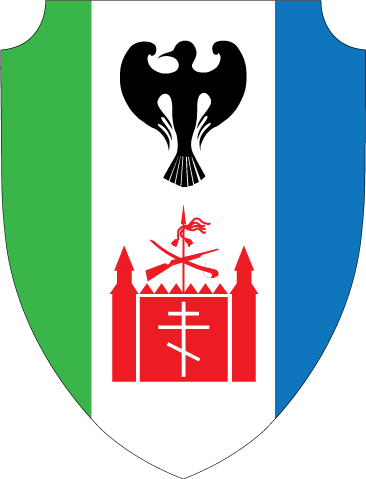 Развитие сферы образования актуально во всех и даже отдаленных регионах нашей страны. Анализ развития системы образования Тигильского муниципального района проводится уже не одно десятилетие с целью выявления проблем и создания наиболее лучших условий воспитания и обучения детей. Политика государства в сфере образования делает упор на раскрытие личностного потенциала детей, воспитание интереса к учебе, стремления к здоровому образу жизни. В 2023 году в Тигильском муниципальном районе осуществляет свою деятельность 11 образовательных учреждений. Особенностью системы образования в районе является то, что все школы и детские сады находятся в отдаленной и труднодоступной сельской местности, и 6 школ из семи являются малокомплектными. В самой большой Тигильской СОШ обучаются 414 человека, в самой маленькой Хайрюзовской НШ- д/с – 7 человек. Однако, независимо от количества обучающихся в учреждениях, ко всем учреждениям одинаковые требования безопасности нахождения детей, обеспечения квалифицированными кадрами, оснащения оборудованием, и все дети должны получать качественное образование и воспитание в соответствии с Федеральными государственными образовательными стандартами.Отчет готовится всеми специалистами Управления образования Администрации Тигильского муниципального района в связи с распределением обязанностей по курируемым вопросам. Сведения по образовательным учреждениям собираются непосредственно от руководителей школ и детских садов. Ответственное лицо за подготовку итогового отчета и.о. начальника Управления образования Администрации муниципального образования «Тигильский муниципальный район – Лежнина М.В., тел. 8(415 37)21-346.Также информацию предоставляют:И.о. начальника отдела опеки и попечительства несовершеннолетних Управления образования Администрации муниципального образования «Тигильский муниципальный район Ельников Д.В.; Советник Управления образования Администрации Тигильского муниципального района Федоренко Л.Ю.;Консультант Управления образования Администрации Тигильского муниципального района Сачкова И.В.;Экономист Управления образования Администрации Тигильского муниципального района Слепцова Н.В.Источниками данных, используемых в данном отчете, послужила информация образовательных учреждений, связанная с подготовкой Управлением образования докладов к совещаниям при главе муниципального образования «Тигильский муниципальный район»: - Муниципальная программа «Развитие образования в Тигильском муниципальном районе на 2014-2016 годы» утв. Постановлением администрации ТМР от 30.12.2013 № 523 (с изменениями от 26.12.2014 № 406, от 31.12.2015 № 347, от 09.01.2017 № 3, от 29.12.2017 № 390; от 21.12.2018 № 346; от 19.09.2019 № 274, от 14.01.2020 № 4, от 20.04.2020 № 115, от 15.01.2021 № 17, от 25.01.2022 № 16, от 14.04.2022 № 93, от 29.04.2022 № 118, от 29.07.2022 № 244, от 22.11.2022 № 344, от 27.01.2023, от 03.05.2023 № 157, от 26.07.2023 № 229, от 16.10.2023 № 328).- Информация Управления образования Администрации Тигильского муниципального района к совещанию при главе Тигильского муниципального района «Об итогах 2022-2023 учебного года в общеобразовательных учреждениях Тигильского муниципального района» от 11.07.2023г.; 	- Информация Управления образования Администрации Тигильского муниципального района к совещанию при главе Тигильского муниципального района  «Организация проведения независимой оценки качества условий  оказания услуг муниципальными учреждениями в сфере образования и культуры Тигильского муниципального района» от 11.07.2023г.;	- Приказ Управления образования от 22.11.2022 № 203-Д «О проведении муниципального этапа конкурса «Учитель года Камчатки» в Тигильском муниципальном районе в 2023 году»;	- Приказ Управления образования от 20.03.2023 № 32-Д «Об итогах муниципального этапа конкурса «Учитель года Камчатки» в Тигильском муниципальном районе в 2023 году»;	- Приказ Управления образования от 13.03.2023 № 30-Д «О проведении всероссийских проверочных работ в 2022/2023 учебном году»; 	- Приказ Управления образования от 09.03.2022 № 52-Д «О назначении ответственных лиц по вопросам введения обновленных ФГОС НОО, ФГОС ООО»;	- Приказ Управления образования от 11.04.2023 № 45-Д «Об организационных мероприятиях при проведении государственной итоговой аттестации по образовательным программам основного общего образования в Тигильском муниципальном районе в 2023 году»;	- Приказ Управления образования от 23.03.2023 № 33-Д «Об организации проведения ГИА-11 в соответствии с инструкциями»;	- Приказ Управления образования от 27.07.2023 № 75-Д «О проведении августовского совещания в 2023 году»;	- Приказ Управления образования от 13.09.2023 № 71-Д «О проведении социально-психологического тестирования лиц, обучающихся в общеобразовательных учреждения Тигильского муниципального района в 2023-2024 учебном году»;- Приказ Управления образования от 15.09.2022 № 174-Д «О проведении всероссийской олимпиады школьников в Тигильском муниципальном районе   в 2023/2024 учебном году»;	- Приказ Управления образования от 26.12.2023 № 127-Д «Об итогах проведения социально-психологического тестирования обучающихся, направленного на раннее выявление немедицинского потребления наркотических средств и психотропных веществ в общеобразовательных учреждениях Тигильского муниципального района в 2022 году»;	- Приказ Управления образования от 26.12.2023 № 128-Д «Об утверждении Плана мероприятий по организации проведения профилактической работы с обучающимися в 2024 году по итогам социально-психологического тестирования 2023г»;	- Приказ Управления образования от 12.01.2023 № 06-Д «Об итогах муниципального этапа всероссийской олимпиады школьников в 2023/2024 учебном году»;	- Информация Управления образования Администрации Тигильского муниципального района к совещанию при главе Тигильского муниципального района «Об организации работы по повышению доступности объектов для детей-инвалидов и детей с ОВЗ в образовательных учреждениях Тигильского муниципального района» от 28.02.2023г.; 	- Информация Управления образования Администрации Тигильского муниципального района к совещанию при главе Тигильского муниципального района «О выполнении функций поставщиков информации в государственные информационные системы» от 20.05.2023 г.; - Информация «О профилактике детского дорожно-транспортного травматизма в образовательных учреждениях Тигильского муниципального района за 2023 год», подготовленная для Министерства транспорта Камчатского края 20.12.2023 г.;- Информация Управления образования Администрации Тигильского муниципального района к аппаратному совещанию при Главе Администрации Тигильского муниципального района «Об организации питания обучающихся в общеобразовательных учреждениях Тигильского муниципального района, в том числе мероприятий по организации бесплатного здорового горячего питания для обучающихся, осваивающих образовательные программы начального общего образования в 2023 году» от 28.08.2023 г.;  - Информация Управления образования на заседание АТК и ОШ в Камчатском крае «О состоянии оперативной обстановки в области противодействия терроризму в преддверии праздничных и памятных мероприятий, посвященных Дню знаний и дню солидарности в борьбе с терроризмом» от 11.08.2023;- Краевой мониторинг численности участников движения «Юнармия», состоящих на учёте в органах и учреждениях системы профилактики безнадзорности и правонарушений несовершеннолетних Тигильского муниципального района от 24.04.2023 года;- Информация к заседанию МКДНиЗП «О ходе подготовки к организации весеннего отдыха несовершеннолетних Тигильского муниципального района, в том числе состоящих на различных видах учета в органах и учреждениях системы профилактики» от 13.03.2023 г.;- Информация к аппаратному совещанию при Главе Тигильского муниципального района «Обеспечение организации отдыха, оздоровления и занятости детей и подростков в Тигильском муниципальном районе в 2023 году» от 16.05.2023 г.- Информация Управления образования Администрации Тигильского муниципального района к заседанию МКДНиЗП «О межведомственном взаимодействии органов и учреждений системы профилактики безнадзорности и правонарушений несовершеннолетних Тигильского МР по вопросам суицидального поведения несовершеннолетних в 2023 году» от 02.11.2023 г.; 	- Информация по итогам федерального статистического наблюдения по форме № 85-К «Сведения о деятельности организации, осуществляющей образовательную деятельность по образовательным программам дошкольного образования, присмотр и уход за детьми» за 2023 год по состоянию на 20.01.2024 г.;- Информация по итогам федерального статистического наблюдения по форме № ОО-1 «Сведения об организации, осуществляющей образовательную деятельность по образовательным программам начального общего, основного общего, среднего общего образования» (далее – форма) по состоянию на 16.09.2023 г.;	- Информация Управления образования к Собранию депутатов муниципального образования «Тигильский муниципальный район» «Об обеспечении организации отдыха, оздоровления и занятости детей и подростков в Тигильском муниципальном районе в 2023году» от 06.06.2023;- Информация Управления образования к совещанию при Главе Администрации Тигильского МР «О ходе реализации Плана мероприятий по формированию здорового образа жизни в Тигильском муниципальном районе на 2023-2025 годы» от 26.09.2023;- Информация Управления образования в МКДНиЗП «О профилактике семейного неблагополучия, ранних половых связей несовершеннолетних и их последствия» от 26.06.2023;- Информация Управления культуры, молодежной политики и спорта и Управления образования к заседанию собрания депутатов муниципального образования «Тигильский муниципальный район» «Об участии органов местного самоуправления Тигильского муниципального района в реализации государственной молодежной политики на территории Тигильского муниципального района» от 09.06.2023 г.;  - Статья в районную общественно-политическую газету «Панорама» «О проведении Всероссийской акции День правовой помощи детям в образовательных учреждениях Тигильского муниципального района» от 17.11.2023 г., подготовленная Управлением образования;- Информация Управления образования к заседанию МКДНиЗП «О межведомственном взаимодействии органов и учреждений системы профилактики безнадзорности и правонарушений несовершеннолетних Тигильского МР по вопросам суицидального поведения несовершеннолетних в 2023 году» от 03.11.2023 г..Развитие системы образования является одним из приоритетных направлений политики Тигильского муниципального района. Более 60% районного бюджета расходуется на данные цели. В рамках реализации муниципальной программы «Развитие образования в Тигильском муниципальном районе», утвержденной постановлением Администрации муниципального образования «Тигильский муниципальный район» от 30.12.2013 № 523 (с изменениями от 26.12.2014 № 406, от 31.12.2015 № 347, от 09.01.2017 № 3, от 29.12.2017 № 390; от 21.12.2018 № 346; от 19.09.2019 № 274, от 14.01.2020 № 4, от 20.04.2020 № 115, от 15.01.2021 № 17, от 25.01.2022 № 16, от 03.05.2023 № 157, от 26.07.2023 № 229, от 16.10.2023 № 328). Реализуются следующие мероприятия:           - создание условий, обеспечивающих инновационный характер образования;           - модернизация образования как института воспитания и социального развития;            - укрепление материальной базы образовательных учреждений Тигильского муниципального района;  - повышение профессионального уровня и социального статуса работников образования; 	- изменение инфраструктуры образовательных учреждений в Тигильском муниципальном районе, направленное на создание безопасных и комфортных условий нахождения в них учащихся и воспитанников.         - социальная поддержка детей-сирот и детей, оставшихся без попеченияродителей;         - социальная поддержка семей, воспитывающих детей-сирот и детей, оставшихся без попечения родителей;          - создание условий для предупреждения социального сиротства;         - развитие семейных форм устройства детей-сирот, реализация системы мероприятий по пропаганде и развитию различных форм семейного устройства детей-сирот и детей, оставшихся без попечения родителей, в сотрудничестве со средствами массовой информации;         - создание условий для сохранения и укрепления здоровья учащихся и воспитанников образовательных учреждений Тигильского муниципального района.Структура Управления образования выглядит следующим образом.Учредителем образовательных учреждений Тигильского муниципального района является Администрация муниципального образования «Тигильский муниципальный район». Функции и полномочия учредителя Администрацией переданы Управлению образования администрации муниципального образования «Тигильский муниципальный район». (Постановление администрации Тигильского муниципального района от 21.07.2011 № 293).Контроль над распределением, освоением финансовых средств, выделенных образовательным учреждениям для осуществления образовательной деятельности, осуществляется Управлением образования администрации муниципального образования «Тигильский муниципальный район». В структуре Управления образования создана централизованная бухгалтерия Управления образования, которая в соответствии с заключенными с образовательными учреждениями договорами осуществляет бухгалтерское обслуживание и контроль за расходованием финансовых средств следующих образовательных учреждений района: - Муниципальное бюджетное общеобразовательное учреждение «Ковранская средняя школа»;- Муниципальное бюджетное общеобразовательное учреждение «Воямпольская средняя общеобразовательная школа»;- Муниципальное бюджетное общеобразовательное учреждение «Лесновская основная общеобразовательная школа»;- Муниципальное бюджетное общеобразовательное учреждение «Хайрюзовская начальная школа - детский сад».- Муниципальное бюджетное дошкольное образовательное учреждение «Тигильский детский сад «Каюмка»;- Муниципальное бюджетное дошкольное образовательное учреждение Седанкинский детский сад «Эльгай»;- Муниципальное бюджетное дошкольное образовательное учреждение Ковранский детский сад «Ийаночх»;- Муниципальное бюджетное дошкольное образовательное учреждение Лесновский детский сад «Буратино».  Вопросы обучения, воспитания, оснащения учреждений оборудованием, мебелью, содержания зданий и предоставления коммунальных услуг, ремонтов зданий, выплаты заработной платы работникам, вопросы оздоровления, горячего питания, медицинского обслуживания учащихся и воспитанников, безопасности в учреждениях, опека и попечительство, эти и многие другие вопросы предоставления образовательных услуг находятся под контролем администрации муниципального образования «Тигильский муниципальный район».Вопросы строительства новых зданий образовательных учреждений, сейсмоусиления зданий, оснащения учреждений спортивными площадками, оборудованием, выплата финансовых средств по опеке и попечительству курируются Министерством образования Камчатского края.Вопросы развития образования в Тигильском муниципальном районе регулярно освещаются на аппаратных совещаниях при Главе Тигильского муниципального района и заседаниях сессий Собрания депутатов муниципального образования «Тигильский муниципальный район».Образовательная система Тигильского муниципального района представлена  одиннадцатью образовательными учреждениями: 5 муниципальных бюджетных общеобразовательных учреждений, реализующих программу среднего общего образования, 1 муниципальное бюджетное общеобразовательное учреждение, реализующее программу  основного общего образования, 1 муниципальное бюджетное общеобразовательное учреждение -  начальная школа-детский сад,  и 4 муниципальных бюджетных  дошкольных образовательных учреждений.   Численность педагогических работниковНа начало 2022/2023 учебного года общая численность педагогических работников в системе общего образования составила 194 человека, что на 5 человек больше, чем в 2021/2022 учебном году. Из них:- руководящие работники – 19 чел.;- педагогические работники – 86 чел.;- учителя – 65 чел., из них: с высшим образованием – 46 чел., из них: с педагогическим – 44 чел.;со средним профессиональным педагогическим образованием -19 чел.Учителя начальных классов – 22 чел., из них: 13 - имеют высшее педагогическое образование, 9 – среднее профессиональное педагогическое образование;Всего из общего числа работников школ района:- высшее образование имеют 70 работников, из них педагогическое образование – 62 чел.;- среднее профессиональное образование имеют 61 чел., из них педагогическое образование – 34 чел.Высшую квалификационную категорию имеют 3 чел., первую квалификационную категорию – 16 чел.Четыре здания построены из бетонных плит: - с. Тигиль - трехэтажное здание МБОУ «Тигильская СОШ», двухэтажное здание МБДОУ «Тигильский детский сад «Каюмка»,- с. Седанка - двухэтажное здание МБДОУ Седанкинский детский сад «Эльгай», - с. Усть-Хайрюзово – двухэтажное здание МБОУ «Усть-Хайрюзовская СОШ».В с. Ковран двухэтажное деревянное (из бруса) здание школы МБОУ «Ковранская СШ». Остальные школы и детские сады располагаются в одноэтажных деревянных зданиях 60- 80-х годов постройки прошлого века.Отличительная черта северных районов – отдаленность, отсутствие развитой инфраструктуры, очень слабое медицинское обслуживание. Как и в других сферах, к постоянным проблемам в образовании относится кадровая ситуация: сохраняется большая численность преподавателей предпенсионного и пенсионного возраста. Вызов специалистов осложняется отсутствием жилья в селах района. Непростой остается ситуация с материально-технической базой отдельных образовательных учреждений, что препятствует повышению качества предоставляемых данными учреждениями образовательных услуг.          Мероприятия Муниципальной программы «Развитие образования в Тигильском муниципальном районе» позволят создать условия, обеспечивающие доступность качественного общего образования в Тигильском муниципальном районе, и дальнейшее внедрение новых образовательных технологий, создание условий, обеспечивающих доступность качественного общего образования в районе.Ежегодное увеличение количества школьников, обучающихся по ФГОС, требует дальнейшей работы, направленной на формирование в школах соответствующей учебно-материальной базы, повышение квалификации педагогических и руководящих кадров, расширение возможностей информационных технологий в организации обучения школьников. Все мероприятия требуют серьёзных финансовых средств, необходима поддержка из краевого бюджета. Для дальнейшего участия в проекте дистанционного обучения учащихся и активного внедрения в образовательный процесс современных информационных технологий требуется приобретение и обновление компьютерной базы школ. Остается актуальным вопрос создания в каждой школе среды, обеспечивающей сохранение и укрепление здоровья учащихся, дальнейшее совершенствование их медицинского обслуживания и организации школьного питания, создание современных условий для занятий физической культурой и спортом. В целях обеспечения безопасности образовательного процесса требуется, в числе прочих мероприятий, проведение текущих и капитальных ремонтов отдельных общеобразовательных учреждений. Облик школ как по форме, так и по содержанию должен значительно измениться. Они должны стать центром не только обязательного общего образования, но и самоподготовки, занятий творчеством и спортом.В целом проблемы общего образования отличаются взаимосвязанностью. Их решение требует сочетания подходов, применение которых должно способствовать развитию и совершенствованию системы образования Тигильского муниципального района. Развитие системы образования является одним из приоритетных направлений политики Тигильского муниципального района. Более 60% районного бюджета расходуется на данные цели.            Однако, создание условий, обеспечивающих инновационный характер образования и  модернизация образования как института воспитания и социального развития невозможно без устойчивого, планомерного и комплексного развития региона с северными районами в целом. Основными направлениями работы Администрации Тигильского муниципального района в области дошкольного образования являются: сохранение  и развитие сети дошкольного образования, обеспечение реальной доступности дошкольных образовательных услуг для всех слоев населения, гарантии прав родителей на выбор образовательной программы с учетом состояния здоровья детей, их способностей, перспектив развития и индивидуальных особенностей. Система дошкольного образования призвана обеспечить для любого ребенка дошкольного возраста, где бы он ни проживал, к какой социальной группе не принадлежал, тот уровень развития, который позволил бы ему быть успешным в дальнейшем при обучении в начальной школе и на последующих ступенях обучения. В настоящее время в Тигильском муниципальном районе основные образовательные программы дошкольного образования реализуются в 7 образовательных учреждениях, в том числе:         Муниципальное бюджетное дошкольное образовательное учреждение «Тигильский детский сад «Каюмка»;   Муниципальное бюджетное дошкольное образовательное учреждение Седанкинский детский сад «Эльгай»;Муниципальное бюджетное дошкольное образовательное учреждение Ковранский детский сад «Ийаночх»;Муниципальное бюджетное дошкольное образовательное учреждение Лесновский детский сад «Буратино»;Муниципальное бюджетное общеобразовательное учреждение «Усть-Хайрюзовская средняя общеобразовательная школа»;Муниципальное бюджетное общеобразовательное учреждение «Воямпольская средняя общеобразовательная школа», дошкольная группа;Муниципальное бюджетное общеобразовательное учреждение «Хайрюзовская начальная школа – детский сад».Управлением образования проводится ежеквартальный мониторинг за количеством детей в возрасте от 0 до 7 лет и наличием очереди на места в дошкольные образовательные учреждения. По итогам последнего мониторинга очерёдности нет. Все образовательные учреждения имеют бессрочные лицензии на образовательную деятельность. Анализ предоставляемых услуг в дошкольном образовании свидетельствует о том, что учебно-воспитательный процесс ведётся, в основном, в соответствии с Программой обучения и воспитания в детском саду под редакцией М.А. Васильевой. Педагоги используют в своей работе элементы некоторых современных программ.                    Дополнительные образовательные услуги в учреждениях для детей дошкольного возраста оказываются: МБДОУ Седанкинский детский сад «Эльгай»- Программа «Изобразительная деятельность» (продуктивная деятельность, кружковая работа «радужная страна»)- Программа «Физическое развитие дошкольного возраста» (кружковая работа, подвижные игры «Здоровейка»). МБДОУ «Тигильский детский сад «Каюмка» Процесс освоения и внедрения инновационных образовательных программ идет медленно. С целью достижения нового современного качества дошкольного образования необходимо внедрять в практику развивающие программы и технологии нового поколения.Недостаточно высокий уровень заработной платы работников дошкольного образования, существовавший на протяжении многих лет, привел к падению престижа профессии воспитателя детского сада, постоянному оттоку квалифицированных педагогических кадров в иные сферы деятельности. В ходе поэтапного увеличения заработной платы работников дошкольного образования среднемесячная номинальная начисленная заработная плата работников муниципальных дошкольных образовательных учреждений Тигильского района в 2023 году составила 113 168,40 рублей. На сегодняшний день для обеспечения качества дошкольного образования важен профессиональный уровень педагогов, работающих в этих учреждениях. Особое внимание следует уделить повышению квалификации руководителей и педагогического персонала дошкольных учреждений. Все здания учреждений дошкольного образования в Тигильском районе построены в период с 1963 г. по 1992 г. Процент износа зданий детских садов составляет от 40% до 96%. Здания требуют реконструкции, капитального ремонта, которые не проводились в течение 20 лет, в с. Лесная, с. Ковран для учреждений дошкольного образования необходимо построить новые здания. Следует отметить, что материально-техническая база дошкольных образовательных учреждений не отвечает современным требованиям, что оказывает негативное влияние на качество воспитательного и образовательного процессов, не позволяет создать в учреждениях условия, соответствующие действующим санитарным правилам и нормам.Материально-техническое оснащение дошкольных образовательных учреждений устарело. Несмотря на обновление в последние годы прачечного, холодильного и иного технологического оборудования, в большинстве дошкольных образовательных учреждений ощущается дефицит детской мебели, офисной мебели для оборудования методических кабинетов, игрового оборудования, детских игрушек.  Недостаточное финансовое обеспечение дошкольных образовательных учреждений не позволяет создать современную учебно-материальную базу, сформировать библиотечные фонды, широко использовать современные образовательные технологии, что существенно тормозит процесс модернизации системы дошкольного образования, не позволяет повысить его качество.  Из вышеизложенного следует, что повышение качества дошкольного образования является актуальной проблемой. Реализация подпрограммы «Организация предоставления общедоступного бесплатного дошкольного образования на территории Тигильского муниципального района» муниципальной программы «Развитие образования в Тигильском муниципальном районе» обеспечит проведение преобразований в системе дошкольного образования, в целях его сохранения, модернизации и оптимизации, создания условий для получения качественного дошкольного образования. На решение этих проблем направлены мероприятия подпрограммы, которая представляет собой комплекс взаимосвязанных по ресурсам и срокам мероприятий, охватывающих изменения в структуре, содержании и технологиях дошкольного образования.Уровень доступности дошкольного образования на территории муниципального образования составляет 100%. Очередности детей в дошкольные учреждения нет.Всего дошкольные учреждения рассчитаны на 376 мест, из них 103 места - для детей в возрасте от 1,5 до 3-х лет, 273 места – для детей в возрасте от 3-х лет и старше. Наполняемость (от проектной мощности) образовательных учреждений, реализующих программы дошкольного образования по состоянию на 01.01.2024 г. составляет 53,99%.Численность воспитанников     В 2023/2024 учебном году:Численность детей дошкольного возраста:- проживающих на территории Тигильского муниципального района от 0 до 7 лет составила 274 человек (АППГ – 331); - число детей, посещающих образовательные учреждения, реализующие программы дошкольного образования, в возрасте от 0 до 7 лет составило 203 человек (АППГ – 218), в том числе: количество детей от 0 до 3 лет – 39 (АППГ- 53), от 3 до 7 лет и старше – 164 (АППГ-165);- охват детей дошкольным образованием от общего числа количества детей от 0 до 7 лет составил 74,1% (АППГ – 65,9%);- очередность на места в ДОУ отсутствует, прием детей осуществляется при достижении ребенком возраста 1 год 6 месяцев.Кадровый потенциал дошкольных образовательных учреждений Тигильского муниципального района, следующий:- общая численность педагогических работников сферы дошкольного образования -28 человек (17 – педагогические работники дошкольных образовательных учреждений, 11 – педагогические работники дошкольных групп при общеобразовательных учреждениях).  Из них имеют:- высшее педагогическое образование – 4 человека (14,3%);  - среднее профессиональное педагогическое образование - 24 человека (85,7 %).Воспитателей всего – 27 человек, удельный вес численности воспитателей в возрасте:- до 25 лет – 1 (3,7%);- от 25 до 29 лет – 0;- от 30 до 39 лет - 10 (37,0%);- от 40 до 49 лет - 6 (22,2%) - от 50 до 59 лет- 6 (22,2%);- от 60 и более - 5 (18,5%). Музыкальные руководители имеются в следующих учреждениях: - МБДОУ Ковранский детский сад «Ийаночх» - вакансия (0,5);- МБДОУ Седанкинский детский сад «Эльгай» - 1 (0,5);- МБДОУ Лесновский детский сад «Буратино» - 1 (0,5);-  в дошкольном отделении МБОУ «Усть-Хайрюзовская СОШ» - 1 (0,25). 	Педагоги – психологи:- в МБДОУ «Тигильский детский сад «Каюмка» - 1 (0,5);- в МБДОУ Ковранский детский сад «Ийаночх» - 1 (0,25);- в МБДОУ Лесновский детский сад «Буратино» - 1 (0,25);- в МБДОУ Седанкинский детский сад «Эльгай» - 1 (0,15). - в дошкольном отделении МБОУ «Хайрюзовская НШДС» - 1 (0,20);- в дошкольном отделении МБОУ «Усть-Хайрюзовская СОШ» - 1 (0,25);Инструктор по физическому воспитанию:-  МБДОУ Седанкинский детский сад «Эльгай» - 1 (0,15);-  МБОУ «Усть-Хайрюзовская СОШ» - 1 (0,5). Учителя-логопеды:- в МБДОУ Ковранский детский сад «Ийаночх» - вакансия (0,25);- в МБДОУ «Тигильский детский сад «Каюмка» - вакансия (0,5);- в МБДОУ Лесновский детский сад «Буратино» - 1 (0,5);- в дошкольном отделении МБОУ «Усть-Хайрюзовская СОШ» - 1 (1,0). По 1 социальному педагогу есть в МБДОУ Седанкинский детский сад «Эльгай»  (0,5) и  МБДОУ «Тигильский детский сад «Каюмка» (дополнительная нагрузка, балльная система оплаты труда). В МБДОУ Лесновский детский сад «Буратино» в рамках вариативной части дети знакомятся с корякским языком.В МБДОУ Ковранский детский сад «Ийаночх» в рамках вариативной части дети знакомятся с ительменским языком.  На территории Тигильского муниципального района функционируют 4 дошкольных образовательных учреждения:- муниципальное бюджетное дошкольное образовательное учреждение «Тигильский детский сад «Каюмка»;- муниципальное бюджетное дошкольное образовательное учреждение «Седанкинский детский сад «Эльгай»;- муниципальное бюджетное дошкольное образовательное учреждение Ковранский детский сад «Ийаночх»;- муниципальное бюджетное дошкольное образовательное учреждение Лесновский детский сад «Буратино»;В 3 муниципальных бюджетных общеобразовательных учреждениях имеются дошкольные группы:- муниципальное бюджетное общеобразовательное учреждение «Усть-Хайрюзовская средняя общеобразовательная школа»;- муниципальное бюджетное общеобразовательное учреждение «Воямпольская средняя общеобразовательная школа»;- муниципальное бюджетное общеобразовательное учреждение «Хайрюзовская начальная школа - детский сад».Снижение численности детей привело к сокращению и дошкольных образовательных учреждений: с 8 учреждений в 2000 году до 5 в 2009 году. В 2007 году произошла реорганизация образовательных учреждений Тигильского муниципального района. Прекратили свою деятельность 3 детских сада:1) детский сад «Огонек» присоединен к детскому саду «Золотая рыбка» (с. Усть-Хайрюзово); 2) детский сад «Лач'ах» присоединен к Хайрюзовской начальной школе, в результате чего создана Хайрюзовская начальная школа – детский сад;3) детский сад «Кэчанэ» присоединен к Воямпольской средней школе.В 2017 году в связи с введением в эксплуатацию в с. Усть-Хайрюзово нового учебного комплекса была проведена реорганизация в виде присоединения МБДОУ Усть-Хайрюзовский детский сад «Золотая рыбка» к МБОУ «Усть-Хайрюзовской СОШ» и еще на одно дошкольное учреждение в Тигильском районе стало меньше. По форме владения и пользования здания дошкольных учреждений Тигильского муниципального района находятся в оперативном управлении.- общая площадь зданий и помещений – 8013,8 кв. м;- площадь помещений, используемых непосредственно для нужд образовательных учреждений – 6240,9 кв. м;-  групповых ячеек (раздевальная, групповая, спальня, буфетная, туалетная) – 3941,4 кв. м;- дополнительных помещений для занятий с детьми, предназначенных для поочередного использования всеми или несколькими детскими группами (музыкальный зал, физкультурный зал, бассейн, кабинет логопеда и др.) – 1101,35 кв. м;- площадь групповых ячеек для детей в возрасте 3 года и старше – 2339,7 кв. м.                                                                                                                                                                                                      - число мест в изоляторе – 4 места (во всех детских садах);- музыкальный зал – 3 (МБОУ «Тигильский детский сад «Каюмка», МБОУ «Усть-Хайрюзовская СОШ», МБДОУ «Седанкинский детский сад «Эльгай»);- физкультурный зал – 2, (МБДОУ «Тигильский детский сад «Каюмка», МБОУ «Усть- Хайрюзовская СОШ»;- закрытый плавательный бассейн – 0;- зимний сад – 3 (МБДОУ «Тигильский детский сад «Каюмка», МБДОУ «Седанкинский детский сад «Эльгай», МБОУ «Усть-Хайрюзовская СОШ»).Четыре дошкольных образовательных учреждения (МБДОУ Лесновский детский сад «Буратино» и МБДОУ Ковранский детский сад «Ийаночх», МБДОУ «Тигильский детский сад «Каюмка», МБДОУ Седанкинский детский сад «Эльгай») требуют капитального ремонта, удельный вес числа детских садов, здания которых требуют капитального ремонта в общем числе дошкольных образовательных учреждений составляет 75%.МБДОУ «Тигильский детский сад «Каюмка», МБДОУ Седанкинский детский сад «Эльгай»,  а также дошкольные группы при МБОУ «Воямпольская СОШ», МБОУ «Усть-Хайрюзовская СОШ» имеют все виды благоустройства: центральное отопление, водоснабжение и канализацию (септик). В МБОУ «Хайрюзовская НШДС», в котором имеются дошкольные группы, отопление осуществляется бойлером, водоснабжение - насосной станцией из колодца.  МБДОУ Ковранский детский сад «Ийаночх»: отопление – центральное, водоснабжение осуществляется из колодца насосной станцией, канализация 9септик) имеется. В МБДОУ Лесновский детский сад «Буратино»: отопление – дровяное, вода привозная (доставляется рабочими авто или мототранспортом), канализация (септик) имеется,.Число персональных компьютеров, имеющихся в дошкольных учреждениях – 35 шт., что на 1 шт. больше, чем в АППГ, из них имеют доступ к сети Интернет - 16 шт.,   доступны для использования детьми – 3 шт. Мультимедийный проектор – 4 шт. («Буратино» - 1, «Каюмка» - 1, «Эльгай» -2), МФУ – 8 шт. («Буратино» -2, «Ийаночх» -1, «Каюмка» - 3,  «Эльгай» - 2).Все ДОУ имеют официальные сайты в сети Интернет, адреса электронной почты, предоставляют на своих сайтах нормативно закрепленный перечень сведений о своей деятельности.         	Информация об образовательных учреждениях дошкольного (и общего неполного, среднего) образования содержится в государственной информационной системе «Сетевой город»: в подсистемах «Е-услуги. Образование» и «Сетевой город. Образование» (модуль для ДОО). 	В подсистеме «Е-услуги. Образование» содержится информация об очередности на места в ДОУ. В данной системе производится регистрация заявлений родителей о приеме детей в дошкольные учреждения и последующее направление и зачисление. Ежемесячно проводится мониторинг общей численности детей и численности детей в очереди.	Все дошкольные образовательные учреждения имеют официальные сайты в сети Интернет, адреса электронной почты, предоставляют на своих сайтах нормативно закрепленный перечень сведений о своей деятельности. Одной из главных целей дошкольного образования является формирование единого сообщества: родители – дети - педагоги. Для того, чтобы привлечь внимание родителей к официальному сайту учреждения, педагоги обозначают наиболее интересные с точки зрения родителей разделы, которые регулярно обновляются и дополняются. Таким образом, сайт учреждения выполняет немаловажную роль в формировании имиджа ДОУ. Впервые в истории российского образования ФГОС дошкольного образования является документом, который на федеральном уровне определяет, какой должна быть основная общеобразовательная программа дошкольного учреждения, какие она определяет цели, содержание образования и как организован образовательный процесс.   Работа по обеспечению введения Федерального государственного образовательного стандарта дошкольного образования, утвержденного приказом Минобрнауки  РФ от 17.10.2013 № 1155,  велась в соответствии с муниципальным планом действий по обеспечению введения Федерального Государственного Образовательного Стандарта  Дошкольного Образования (далее - ФГОС ДО) на территории Тигильского муниципального района, утвержденного распоряжением Администрации Тигильского муниципального района от 30.06.2014 № 106. Главным условием внедрения ФГОС ДО является наличие профессионально подготовленных педагогических кадров. В связи с этим, все работники дошкольных образовательных учреждений прошли курсы повышения квалификации в КГАУ ДПО «Камчатский институт развития образования».В соответствии с планом-графиком повышения квалификации педагогических кадров курсы повышения квалификации прошли 14 педагогов дошкольных образовательных учреждений (по различным программам общим количеством – 19).Проводится ряд мероприятий по развитию предметно-пространственной среды, улучшению материально-технических условий для введения ФГОС ДО и обновлению методической литературы и информационных материалов.	В дошкольных образовательных учреждениях в течение 2015-2019 годов проводились родительские собрания по вопросу введения ФГОС ДО, где родителям разъяснялись направления и условия введения ФГОС ДО. 	Во всех образовательных учреждениях разработаны основные образовательные программы дошкольного образования.	В дошкольных учреждениях создается комфортная, безопасная предметно-развивающая среда. Обеспеченность играми, игрушками и игровыми предметами в соответствии с ФГОС ДО на 100 % - в одном учреждении из 4, на 80% - в остальных. В группах соблюдаются принципы построения предметно-пространственной среды: информативность, вариативность, полифункциональность, педагогическая целесообразность. Создаются безопасные условия для организации самостоятельной деятельности воспитанников и их физического развития, не менее двух раз в год проводится ревизия спортивного оборудования.	Имеется и приобретается оборудование для всех видов детской деятельности: игровая, продуктивная, познавательно-исследовательская, коммуникативная, трудовая, музыкально-художественная, восприятие художественной литературы, двигательная. Оборудование отвечает санитарно-эпидемиологическим правилам и нормативам, гигиеническим, педагогическим и эстетическим требованиям, требованиям безопасности. 	В образовательном процессе в большинстве дошкольных учреждений используются такие технические средства как мультимедийный проектор, музыкальный центр, компьютер, жидкокристаллический телевизор, интерактивная доска, документ-камера, электронный микроскоп, синтезаторы.  В учреждениях имеются библиотеки методической литературы, а также методический и дидактический материал, соответствующий программным целям основной образовательной программы ДОУ.  	Методическая поддержка по вопросам введения ФГОС ДО осуществляется КГАУ ДПО «Камчатский ИРО». В МБДОУ «Тигильский детский сад «Каюмка» имеются спортивный, музыкальный и гимнастический залы.  МБДОУ Седанкинский детский сад «Эльгай» и МБОУ «Усть-Хайрюзовская СОШ» (дошкольные группы) - музыкальные залы. В остальных детских садах спортивных, музыкальных залов нет. Занятия по физической культуре проводятся в групповых помещениях (утренняя гимнастика, спортивные подвижные игры). 	Спортивный инвентарь и оборудование имеются в достаточном количестве, в спортивные мероприятия вовлечены все воспитанники детского сада. 	 Для детей средней, старшей и подготовительной групп проводятся оздоровительные и закаливающие процедуры под контролем медицинской сестры. Проводятся ежедневные двигательные разминки или свободная двигательная активность детей в перерыве между занятиями, упражнения на коррекцию осанки, пальчиковая гимнастика, подвижные игры, 1 раз в неделю оздоровительный бег, ежедневно на прогулке физические упражнения, экскурсии по селу. Спортивные мероприятия, праздники-развлечения проводятся согласно планам работ групп, проводятся также с участием родителей.Управлением образования в пределах полномочий организовывалось обучение и инструктирование работников образовательных учреждений района по вопросам обеспечения доступности для детей-инвалидов и детей с ОВЗ объектов и услуг в сфере образования.  В том числе:  - во все дошкольные образовательные учреждения были направлены методические пособия для обучения (инструктирования) сотрудников по вопросам обеспечения доступности для инвалидов услуг, материалы для проведения семинара на тему «О первоочередных мерах по реализации порядка обеспечения условий доступности для инвалидов объектов и предоставляемых услуг в сфере образования»;  - обеспечена курсовая подготовка педагогических работников по темам «Инклюзивное образование в современном образовательном пространстве», «Организация специальных образовательных условий в образовательной организации в условиях внедрения ФГО НОО обучающихся с ОВЗ, ФГОС образования обучающихся с умственной отсталостью». В соответствии с приказом Управления образования от 07.09.2016 № 142-Д «О паспортизации объектов социальной инфраструктуры Тигильского муниципального района» все   образовательные учреждения провели комиссионное обследование своих объектов с последующим составлением Паспортов доступности для инвалидов конкретного образовательного учреждения.    Во всех дошкольных образовательных учреждениях на официальных сайтах созданы версии сайтов для слабовидящих.По мере возможности соблюдаются требования к строениям и зданиям объектов системы образования в районе, предусматривающие возможность самостоятельного передвижения по территории, входа и выхода, надлежащее размещение оборудования и носителей информации, места парковки для специальных автотранспортных средств инвалидов (ст. 15 Федерального закона № 181-ФЗ, СП 59.13330.2020 Доступность зданий и сооружений для маломобильных групп населения).   В настоящее время все детские сады района имеют:- возможность беспрепятственного входа в здание и выхода из него посредством использования съемного пандуса;- возможность вызова должностного лица, ответственного за предоставление муниципальной услуги, специальной кнопкой вызова на здании при входе.- возможность при необходимости передвигаться по дошкольному учреждению посредством кресла-коляски для передвижения инвалидов с функциями расстройства передвижения;- противоскользящее покрытие;- мнемосхемы (планов эвакуации для слепых);- таблички наименований учреждений дополнены на «Брайле».Места парковки для специальных автотранспортных средств инвалидов на территориях образовательных учреждениях отсутствуют.В планах образовательных учреждений (Паспортах доступности) по повышению доступности объектов для инвалидов предусмотрены поэтапные мероприятия по созданию условий доступности для инвалидов объекта и по созданию условий доступности для инвалидов муниципальных услуг.		 Всего в дошкольных образовательных учреждениях: детей-инвалидов - 0; детей с ОВЗ – 3. Планируемые расходы на образование в 2023 году по подпрограмме «Организация предоставления общедоступного бесплатного дошкольного образования на территории Тигильского муниципального района» составили 117 074,01992 тыс. рублей (0,00 руб. - федеральный бюджет, 59 023,44627 тыс. рублей - краевой бюджет, 58 050,57365 тыс. рублей - районный бюджет).  Израсходовано 116 978,71695 тыс. рублей. Выполнение муниципальной программы составило 99,91%.Оплата труда с начислениями работников дошкольных учреждений, проезд в отпуск – 88 371,05444 тыс. рублей.Обеспечение содержания зданий и сооружений муниципальных образовательных организаций, обустройство прилегающих к ним территорий, создание условий для осуществления присмотра и ухода за детьми в муниципальных образовательных организациях, приобретение учебников и учебных пособий, средств обучения, игр, игрушек – 5 154,52586 тыс. рублей;Выполнение государственных полномочий по выплате компенсации части платы, взимаемой с родителей (законных представителей) за присмотр и уход за детьми в образовательных учреждениях Тигильского района, реализующих образовательную программу дошкольного образования – 4 249,55346 тыс. рублей;Оплата коммунальных услуг – 18 769,55646 тыс. рублей;Компенсация части платы, взимаемой с родителей (законных представителей) за присмотр и уход за детьми в образовательных учреждениях Тигильского района, реализующих образовательную программу дошкольного образования – 434,02673 тыс. рублей.2. Подпрограмма «Комплексная безопасность образовательных учреждений Тигильского муниципального района»: - Основное мероприятие «Совершенствование материально-технического, антитеррористического и кадрового обеспечения, формирование навыков и культуры здорового питания в дошкольных образовательных учреждениях (с учетом требований Роспотребнадзора, Госпожнадзора, ГО и ЧС, экологической безопасности)» - 647,26237 тыс. рублей.Удельный вес финансовых средств от приносящей доход деятельности в общем объеме финансовых средств дошкольных образовательных учреждений – 5,08 %.	Выполнение целевого показателя:Общий объем финансовых средств, поступивших в дошкольные образовательные учреждения в 2023 году в расчете на одного воспитанника – 579,90779 тыс. рублей.В 2023 году, согласно утвержденному Распоряжением Администрации Тигильского муниципального района от 24.05.2023 № 89-ОД (с изм. от 01.08.2023 № 124-ОД) Плану мероприятий по подготовке образовательных учреждений Тигильского муниципального района к 2023-2024 учебному году, на ремонтные работы в дошкольных учреждениях было запланировано 450,0 тыс. рублей (450,0 тыс. рублей – районный бюджет) и было израсходовано 415,9 тыс. рублей (освоено 92,0%):- текущий ремонт в МБДОУ «Тигильский детский сад «Каюмка» - 138,49 тыс. рублей;- текущий ремонт в МБДОУ «Седанкинский детский сад «Эльгай» - 100,0 тыс. рублей;- ремонт фронтона крыши в МБДОУ «Ковранский детский сад «Ийаночх» – 100.0 тыс. рублей;- текущий ремонт в МБДОУ «Лесновский детский сад «Буратино» - 77,41 тыс. рублей.Недостаточное финансовое обеспечение дошкольных образовательных учреждений не позволяет создать современную учебно-материальную базу, сформировать библиотечные фонды, широко использовать современные образовательные технологии, что существенно тормозит процесс модернизации системы дошкольного образования, не позволяет повысить его качество.  Из вышеизложенного следует, что повышение качества дошкольного образования является актуальной проблемой. Стратегией развития образования Камчатского края на период до 2025 года определена стратегическая цель в сфере общего образования - повышение качества и доступности образовательных услуг в соответствии с требованиями инновационного развития экономики и современными потребностями общества.Для Тигильского муниципального района основными задачами для достижения стратегической цели являются:	- Создание условий, обеспечивающих инновационный характер образования;	- Модернизация образования как института воспитания и социального развития;	- Повышение профессионального уровня и социального статуса работников образования;	- Изменение инфраструктуры образовательных учреждений в Тигильском муниципальном районе, направленное на создание безопасных и комфортных условий нахождения в них учащихся и воспитанников;	- Создание условий для сохранения и укрепления здоровья учащихся и воспитанников образовательных учреждений в Тигильском муниципальном районе.По состоянию на 1 января 2023 года система общего образования Тигильского муниципального района представлена 7 общеобразовательными учреждениями:Муниципальное бюджетное общеобразовательное учреждение «Тигильская средняя общеобразовательная школа»;Муниципальное бюджетное общеобразовательное учреждение «Усть-Хайрюзовская средняя общеобразовательная школа»;Муниципальное бюджетное общеобразовательное учреждение «Седанкинская средняя общеобразовательная школа»;Муниципальное бюджетное общеобразовательное учреждение «Ковранская средняя школа»;Муниципальное бюджетное общеобразовательное учреждение «Воямпольская средняя общеобразовательная школа»;Муниципальное бюджетное общеобразовательное учреждение «Лесновская основная общеобразовательная школа»;Муниципальное бюджетное общеобразовательное учреждение «Хайрюзовская начальная школа – детский сад».С 1 сентября 2011 года все общеобразовательные учреждения в Тигильском муниципальном районе поэтапно перешли на Федеральные государственные образовательные стандарты (далее - ФГОС) НОО, ООО, СОО.С 1 сентября 2022 года вступили в силу обновлённые федеральные государственные образовательные стандарты начального и основного общего образования.Деятельность общеобразовательных учреждений Тигильского муниципального района в 2022-2023 учебном году осуществлялась на основании: - Конституции Российской Федерации,  - Закона Российской Федерации от 29.12.2012г. № 273 - ФЗ «Об образовании в Российской Федерации», - Федеральных законов в сфере образования, - Указов и распоряжений Президента Российской Федерации,  - Постановлений и распоряжений Правительства Российской Федерации,  - Международных актов в области защиты прав ребенка, - нормативных правовых актов Министерства образования и науки Российской Федерации, - Порядка организации и осуществления образовательной деятельности по основным общеобразовательным программам; - нормативных правовых актов Российской Федерации, - ФГОС начального общего, основного общего и среднего общего образования, - СанПин 	2.4.2.3648-20 	«Санитарно-эпидемиологические требования к организациям воспитания и обучения, отдыха и оздоровления детей и молодежи» от 28.09.2020 г. №28, - СанПиН 	2.3/2.4.3590-20 	«Санитарно-эпидемиологические требования к организации общественного питания населения» от 27.10.2020 № 32, - Основных образовательных программ общего образования (по уровням), включая учебные планы, годовые календарные графики, расписание занятий;  - Уставами МБОУ. Дистанционное обучение учащихся в общеобразовательных учреждениях   	В 2022-2023 учебном году школы Тигильского муниципального района не участвовали в проекте «Дистанционное обучение школьников Камчатского края с использованием сети Интернет». Договоры с КГПОБУ «Камчатский педагогический колледж» (Центр дистанционного образования детей Камчатского края) школами не заключались.  	 На начало 2023-2024 учебного года численность обучающихся в общеобразовательных учреждениях Тигильского муниципального района по данным статистического отчёта ОО-1 составила 411 человек. Статистические данные о численности учащихся на 2023-2024 учебный год (из статотчёта ОО-1) представлены в таблице.	Учебный процесс в 2022-2023 учебном году осуществлялся в соответствии с Федеральными государственными образовательными стандартами начального общего образования, Федеральными государственными образовательными стандартами основного общего образования и Федеральными государственными образовательными стандартами для детей с ограниченными возможностями здоровья (далее - ФГОС НОО, ФГОС ООО и ФГОС ОВЗ). 	Учебные планы разработаны на основании регионального базисного учебного плана (приказ Министерства образования и науки Камчатского края от 18.05.2012 № 654 «Об утверждении регионального базисного учебного плана общеобразовательных учреждений Камчатского края, реализующих программы общего образования») и в соответствии с ФГОС НОО, ФГОС ООО, ФГОС СОО и адаптированными образовательными программами в соответствии с ФГОС ОВЗ. Все школьники Тигильского района обучаются в 1 смену, школ с углубленным изучением отдельных предметов в Тигильском муниципальном районе нет.Удельный вес численности учащихся общеобразовательных учреждений, обучающихся в соответствии с ФГОС в общей численности учащихся общеобразовательных учреждений – 100%.В 2022/2023 учебном году общая численность педагогических работников по школам была 86 человек, численность учащихся в общеобразовательных учреждениях - 414. В расчете на 1 педагогического работника количество учеников составляет 4,8 человека. В 2023/2024 учебном году общая численность педагогических работников по школам составляет 87 человек, численность учащихся – 411. В расчете на 1 педагогического работника количество учеников составляет 4,7 человека.«Развитие системы непрерывного образования, курсовая подготовка учителей, дистанционное обучение педагогических работников»        	Повышение квалификации обязательно для всех педагогических работников образовательных учреждений каждые три года. В течение учебного года все педагогические работники имеют возможность обучения, повышения своего профессионального уровня в дистанционной форме. В 2022-2023 учебном году, согласно графикам курсов повышения квалификации педагогических работников общеобразовательных учреждений, прошли обучение в дистанционной форме 47 педагогических работника общеобразовательных учреждений Тигильского муниципального района. По окончании обучения учителя получили сертификат установленного образца.	В связи с наличием вакансий по некоторым учебным предметам руководителями школ была организована профессиональная переподготовка в дистанционно-заочной форме, которую прошли 15 учителей по следующим направлениям и предметам: олигофренопедагогика, организация менеджмента в образовательной организации, педагог-библиотекарь, педагог дополнительного образования, организация воспитательной деятельности в образовательных организациях, организационно-педагогическая деятельность в условиях реализации ФГОС. 	Это позволило решить кадровую проблему в 2022-2023 учебном году и обеспечение учителями по предметам на перспективу. 	Всего в различных формах прошли повышение квалификации и обучение 62 педагогических работников. К сожалению, ни один из педагогов для повышения своей квалификации не выезжал за пределы района в КГАУ ДОП «Камчатский институт развития образования». Это снижает качество обучения педагогов, не даёт широкой возможности для практического обмена опытом с другими учителями региона, обучения новым методам преподавания. За последние 13 лет количество образовательных учреждений в Тигильском муниципальном районе изменилось с 12 до 11 в связи с реорганизацией МБОУ «Усть-Хайрюзовская СОШ» и МБДОУ «Усть-Хайрюзовский детский сад «Золотая рыбка». 	Удельный вес общеобразовательных учреждений, требующих капитального ремонта, составляет 28,6% (МБОУ «Седанкинская СОШ», МБОУ «Лесновская ООШ»).Материально-техническое и информационное обеспечениеПо форме владения и пользования здания общеобразовательных учреждений Тигильского муниципального района, осуществляющих образовательную деятельность в части реализации основных общеобразовательных программ находятся в оперативном управлении.Число зданий и сооружений – 7;Общая площадь всех помещений – 11 570 кв. м;Число классных комнат (включая учебные кабинеты и лаборатории) – 66; Число мастерских – 3 (Муниципальное бюджетное общеобразовательное учреждение «Тигильская средняя общеобразовательная школа», муниципальное бюджетное общеобразовательное учреждение «Усть-Хайрюзовская средняя общеобразовательная школа», Муниципальное бюджетное общеобразовательное учреждение «Седанкинская средняя общеобразовательная школа»). Учреждения, имеющие спортивные залы – 5: муниципальное бюджетное общеобразовательное учреждение «Тигильская средняя общеобразовательная школа», муниципальное бюджетное общеобразовательное учреждение «Усть-Хайрюзовская средняя общеобразовательная школа», муниципальное бюджетное общеобразовательное учреждение «Седанкинская средняя общеобразовательная школа», муниципальное бюджетное общеобразовательное учреждение «Ковранская средняя школа», муниципального бюджетного общеобразовательного учреждения «Воямпольская средняя общеобразовательная школа».Удельный вес числа учреждений, имеющих физкультурные залы в общем числе общеобразовательных организаций – 71,43%.Логопедический кабинет имеется в МБОУ «Тигильская СОШ». Удельный вес числа учреждений, имеющих логопедический кабинет в общем числе общеобразовательных организаций – 14,3%.Плавательных бассейнов в общеобразовательных учреждениях Тигильского муниципального района нет.В МБОУ «Тигильская СОШ» спортивный зал, капитальный ремонт которого произведен в 2013 году.  Общая площадь спортзала 17,45 х 8,46 м (S 151,36), имеются 2 раздевалки с душем и туалетом, 1-инвентарская, трибун для зрителей – нет.  Спортивный зал удовлетворяет требования СанПиН 2.4.3648-20, укомплектован спортивным инвентарем и оборудованием в соответствии с требованиями по оснащению образовательного процесса по предмету «физическая культура» на 95%.  Для занятий по дополнительному образованию – на 95%.  Спортзал используется 8 час/сутки, 5 дн/неделю, 206 дн/году (кроме июля, августа). Количество занимающихся в спортзале – 193 человек.  На территории школы в 2019 году установлена спортивная площадка.Требуется текущий ремонт спортивного зала в части модернизации системы отопления, а также устранение последствий протекания кровли в 2023 году на стенах и потолке.         Численность преподавателей физической культуры – 1. Учитель имеет первую квалификационную категорию, в 2023 году учителем пройдены курсы повышения квалификации. Спортивным залом пользуются обучающиеся школы во время урочной и внеурочной деятельности. (ШСК, спортивные секции). 	В МБОУ «Ковранская СШ»  площадь спортзала 17,72 х 8,71 м (S 154,34),  1-тренерская, 2 раздевалки,  2 туалета, трибун для зрителей нет, ЕПС – до 30 чел. Оснащенность зала:  90% для учебной деятельности,  95% для дополнительного образования. Спортивный зал используется 8 час/сутки, 5 дн/неделю, 222 дн/году.  Занимается в спортзале 38 человек. Численность преподавателей физкультуры -1. Прошел курсы повышения квалификации в 2023 году, т.к. последние были 6 лет назад. На территории школы имеется спортивная площадка.  В 2013 году был произведен ремонт кровли спортивного зала школы, в 2014 году – ремонт полов, в 2016 году произведен ремонт стен в спортивном зале, в 2019 году произведен ремонт в спортивном зале (произведена обшивка потолка, замена дверей, замена светильников, замена электропроводки, укладка спортивного линолеума на общую сумму 1 519,81 рублей).  В 2022 году заключен Договор с ООО "Актив Проект" на разработку рабочей документации ремонта душевых и раздевалок спортивного зала школы, срок исполнения - февраль 2023 года. В связи с отсутствием финансирования ремонт не был выполнен. Согласно Соглашению об использовании физкультурно-спортивной инфраструктуры от 04.02.2021 года спортивный зал предоставляется два раза в неделю населению села Ковран по 2 часа. Также в спортивном зале проходят все спортивные соревнования между сельскими поселениями Ковран и Усть-Хайрюзово. Ежегодно школа приобретает спортивное оборудование и инвентарь для учебного процесса. В 2022 году - на сумму 627 516,00 рублей в 2021 году – 260 678,00 рублей, в 2023 году – 227,240 тыс. рублей (купили лыжные ботинки).В МБОУ «Седанкинская СОШ» спортивный зал 17,8 х 8,9 м (S 158,42), 2  раздевалки, 2 туалета, трибун для зрителей нет, ЕПС – до 30 чел. Учитель физкультуры  - 1, оснащенность зала: 100% для учебной деятельности,  100% - для дополнительного образования. Помещение используется для занятий 8 час/сутки, 5 дн/неделю, 252 дн/году.  Количество занимающихся – 73 чел.Между МБОУ «Седанкинская СОШ» и Администрацией с. п. «село Седанка» заключено соглашение № 1 от 24 сентября 2021 года об использовании физкультурно-спортивной инфраструктуры школы сроком на 5 лет до 2026 года. Спортивный зал предоставляется населению с. Седанка 3 дня в неделю: понедельник, среда, пятница. Спортивный зал МБОУ «Седанкинская СОШ» не задействован в учебно-воспитательном процессе в вечернее время, отрицательные последствия для занятий спортом обучающихся отсутствуют.Учитель физической культуры прошел курсы повышения квалификации: 1. Федеральный государственный образовательный стандарт основного общего образования в соответствии с приказом Минпросвещения России
 № 287 от 31 мая 2021 года, 24.11.2022, 44 часа.2. Федеральный государственный образовательный стандарт начального общего образования в соответствии с приказом Минпросвещения России 
№ 286 от 31 мая 2021 года, 24.11.2022, 44 часа.	В МБОУ «Усть-Хайрюзовская СОШ» 24 х 12 м (S 300,5), 2 раздевалки (в каждой раздевалке туалет и душ), 1 тренерская, 1 помещение для инвентаря, 1 снарядная, трибун для зрителей нет, ЕПС – 35 чел. Численность преподавателей физкультуры - 2. На территории школы имеется спортивная площадка.  Оснащенность зала: 100 % для учебной деятельности.  Помещение используется 9 час/сутки, 5 дн/неделю, 195 дн/году. Количество занимающихся в спортзале - 98 чел. На территории школы имеется спортивная площадка.  Между МБОУ «Усть-Хайрюзовская СОШ» и СП с. Усть-Хайрюзово заключено договор от 04.02.2021 № 1 об использовании физкультурно-спортивной инфраструктуры школы сроком на 5 лет до 2026 года. Учитель физической культуры Бойко Ю. Г. прошел курсы повышения квалификации по темам:- «Достижение планируемых результатов освоения основной образовательной программы основного общего образования и система оценки в предметной области «Физическая культура и Основы безопасности жизнедеятельности» - 36 часов в 2020 году; «Совершенствование компетенций учителя в соответствии с требованиями профстандарта в условиях ФГОС» - 120 часов в 2020 году.Учитель физической культуры Айкашев В.П. в 2019 году прошел переподготовку работает по специальности с 2023 года. В 2024 году запланировано повышение квалификации.	В МБОУ «Воямпольская СОШ» спортивный зал по договору безвозмездного пользования с Администрацией с. п. «село Воямполка» сроком на 10 лет, с 2014 по 2024 год. 14,72 х 6,03 м (S 90,0), 2 раздевалки, 2 туалета, трибун для зрителей нет, ЕПС – до 15 чел. Учителей физкультуры - 1, оснащенность зала: 93% для учебной деятельности. Помещение используется для занятий 2 час/сутки, 12 ч/неделю, 203 дн/году.  Количество занимающихся – 10 чел. Учитель физической культуры прошел повышение квалификации в декабре 2023 года. Ежегодно школа приобретает инвентарь для учебного процесса - спорта. В прошлом году, 2023, приобрели комплект лыж для всех обучающихся на сумму 122,051 тыс. рублей. 	В МБОУ «Лесновская ООШ» спортивного зала нет, в тёплое время года занятия проводятся на улице. В помещении школы имеются 2 душевые кабинки. На территории школы в 2015 году установлена спортивная площадка (баскетбольная и волейбольная), в 2019 году установлено уличное спортивное оборудование (на сумму 1 500,00 тыс. рублей). В 2022 году были приобретены 2 беговые дорожки, кардиотренажеры: «эллипсоид» и «силовая станция» на общую сумму 357 760,00 рублей. Учитель физической культуры прошел обучение на курсах повышения квалификации по теме: «Совершенствование компетенций учителя в соответствии с требованиями профстандарта в условиях ФГОС» - 120 часов в 2022 году, запланировано дальнейшее обучение в 2024 году.  Актовый или лекционный зал имеют 2 учреждения (МБОУ «Тигильская СОШ», МБОУ «Усть-Хайрюзовская СОШ»);Школьные музеи есть в наличии в 4 учреждениях (муниципальное бюджетное общеобразовательное учреждение «Тигильская средняя общеобразовательная школа», муниципальное бюджетное общеобразовательное учреждение «Ковранская средняя школа»; муниципальное бюджетное общеобразовательное учреждение «Воямпольская средняя общеобразовательная школа», МБОУ «Седанкинская средняя общеобразовательная школа»);Столовые имеются во всех 7 учреждениях, число посадочных мест столовых помещений – 290; В новом 2023-2024 учебном году сохраняется высокий процент (98%) охвата детей горячим питанием и 100% охват питанием учащихся начальных классов. 01.01.2023 в школах Тигильского муниципального района питались 355 детей.В 2023 году во всех общеобразовательных учреждениях Тигильского района было организовано горячее питание. Получающих бесплатное питание - 315 человек, в том числе 156 - обучающиеся начальных классов, из них (из 193) питались только завтраками 74, получали двухразовое питание – 355. Один ребёнок – инвалид (7 класс) обучается на дому по индивидуальной программе, родителям выплачивается денежная компенсация за горячее питание.  В новом 2022-2023 учебном году сохраняется высокий процент (98%) охвата детей горячим питанием и 100% охват питанием учащихся начальных классов. С 01.09.2023 в школах Тигильского муниципального района питаются 405 детей.Техническое состояние общеобразовательных учреждений:- требуют капитального ремонта 4 (2 по ОО-2) (МБОУ «Тигильская СОШ», МБОУ «Седанкинская СОШ», МБОУ «Ковранская СШ, МБОУ Лесновская ООШ). 	Виды благоустройства:- наличие водопровода – в 7 учреждениях: Муниципальное бюджетное общеобразовательное учреждение «Тигильская средняя общеобразовательная школа»;Муниципальное бюджетное общеобразовательное учреждение «Усть-Хайрюзовская средняя общеобразовательная школа»;Муниципальное бюджетное общеобразовательное учреждение «Седанкинская средняя общеобразовательная школа»;Муниципальное бюджетное общеобразовательное учреждение «Ковранская средняя школа»;Муниципальное бюджетное общеобразовательное учреждение «Воямпольская средняя общеобразовательная школа»;Муниципальное бюджетное общеобразовательное учреждение «Лесновская основная общеобразовательная школа»;Муниципальное бюджетное общеобразовательное учреждение «Хайрюзовская начальная школа – детский сад».- центральное отопление – в 5 учреждениях:Муниципальное бюджетное общеобразовательное учреждение «Тигильская средняя общеобразовательная школа»;Муниципальное бюджетное общеобразовательное учреждение «Усть-Хайрюзовская средняя общеобразовательная школа»;Муниципальное бюджетное общеобразовательное учреждение «Седанкинская средняя общеобразовательная школа»;Муниципальное бюджетное общеобразовательное учреждение «Ковранская средняя школа»;Муниципальное бюджетное общеобразовательное учреждение «Воямпольская средняя общеобразовательная школа».- наличие канализации (септика) – в 7 учреждениях:Муниципальное бюджетное общеобразовательное учреждение «Тигильская средняя общеобразовательная школа»;Муниципальное бюджетное общеобразовательное учреждение «Усть-Хайрюзовская средняя общеобразовательная школа»;Муниципальное бюджетное общеобразовательное учреждение «Седанкинская средняя общеобразовательная школа»;Муниципальное бюджетное общеобразовательное учреждение «Ковранская средняя школа»;Муниципальное бюджетное общеобразовательное учреждение «Воямпольская средняя общеобразовательная школа»;Муниципальное бюджетное общеобразовательное учреждение «Лесновская основная общеобразовательная школа»;Муниципальное бюджетное общеобразовательное учреждение «Хайрюзовская начальная школа – детский сад».	Наличие оборудования в целях безопасности общеобразовательных учреждений:- автоматическая пожарная сигнализация – во всех 7 школах;- дымовые извещатели – во всех 7 школах;- пожарные краны и рукава – в МБОУ «Усть-Хайрюзовская СОШ»;- огнетушители – 154;- видеонаблюдение – в 7 школах; - тревожная кнопка с выводом в Корякское МО МВД России в пгт. Палана установлена во всех общеобразовательных учреждениях – в 7 школах.	Согласно утвержденному Распоряжением Администрации Тигильского муниципального района от 24.05.2023 № 89-ОД (с изм. от 01.08.2023 № 124-ОД) Плану мероприятий по подготовке образовательных учреждений Тигильского муниципального района к 2023-2024 учебному году на мероприятия в общеобразовательных учреждения было запланировано 12 991,18 тыс. рублей (районный бюджет 3 293,02 тыс. рублей, краевой бюджет 9 698,16 тыс. рублей) и было израсходовано 12 248,07 тыс. руб. (освоено 94,27%):1. На ремонтные работы было запланировано 11 330,01 тыс. рублей (9 698,16 тыс. рублей – краевой бюджет, 1 631,85 тыс. рублей – районный бюджет) израсходовано 10 657,62 тыс. рублей (94,0%):- текущий ремонт пищеблока, библиотеки, медкабинета в МБОУ «Тигильская СОШ» – 143,40 тыс. рублей;- текущий ремонт в МБОУ Усть-Хайрюзовская СОШ» - 105,78 тыс. рублей;- ремонт двух кабинетов (физико-математики и химии-биологии) для учебного центра «Точка роста» в МБОУ «Седанкинская СОШ» - 714,29 тыс. рублей;- текущий ремонт в МБОУ «Ковранская СОШ» - 150,0 тыс. рублей;- ремонт бойлерной (приобретение насоса топливного, фотодатчика, форсунки) в МБОУ «Лесновская ООШ» – 144,59 тыс. рублей;- покупка и установка стеклопакетов, светильников, профнастила для ремонта фасада в МБОУ «Воямпольская СОШ» - 351,76 тыс. рублей, ремонт крыльца здания в МБОУ «Воямпольская СОШ» - 99,64 тыс. рублей;- замена стекол в оконных проемах в МБОУ «Хайрюзовская НШДС» - 100,0 тыс. рублей;В связи с возникновением чрезвычайной ситуации в МБОУ «Тигильская СОШ» Управлением образования было подготовлено письмо на имя Председателя Правительства Камчатского края Е.А. Чекина об оказании содействия в проведении частичного ремонта кровли в МБОУ «Тигильская СОШ» в 2023 году (т.к. в период дождей в здании школы возникают протечки, в связи с чем осуществление учебного процесса будет представлять опасность для здоровья детей). В срочном порядке была разработана смета № 01:00029 на аварийно-восстановительные работы мягкой кровли Тигильской СОШ и проведен ремонт кровли на сумму 8 848,16 тыс. рублей.2. На мероприятия по обеспечению пожарной безопасности в 2023 году запланировано – 1 466,95 тыс. рублей, из них израсходовано 1 396,23 тыс. рублей (95%).3. На санитарно–гигиенические и медицинские мероприятия запланировано 150,0 тыс. рублей, из них израсходовано 150,0 тыс. рублей (100%).4. На оборудование пищеблоков в соответствии с техническими требованиями, позволяющими организовать горячее питание обучающихся запланировано 44,22 тыс. рублей, из них израсходовано 44,22 тыс. рублей (100%).В МБОУ «Усть-Хайрюзовская СОШ» был приобретен столовый инвентарь.В целях реализации регионального проекта «Современная школа» национального проекта «Образование» в МБОУ «Седанкинская СОШ» был организован учебный центр «Точка роста». На реализацию программы центра «Точка роста» было выделено 2 297 325,30 тыс. рублей (из федерального бюджета – 2 251 608,52 тыс. рублей, из краевого бюджета – 22 743,52 тыс. рублей, из районного – 22 973,26 тыс. рублей). Были заключены муниципальные контракты и приобретены оборудования и поставлены в полном объеме. Сохранение здоровьяВ соответствии с п.11 статьи 15 Федерального закона от 6 октября 2003 N 131-ФЗ "Об общих принципах организации местного самоуправления в Российской Федерации", определены полномочия муниципального района - осуществление мероприятий по обеспечению организации отдыха детей в каникулярное время, включая мероприятия по обеспечению безопасности их жизни и здоровья. В целях реализации указанных полномочий в Тигильском муниципальном районе:- постановлением от 28.02.2018 № 47 Администрации Тигильского муниципального района образована Межведомственная комиссия по вопросам организации отдыха, оздоровления и занятости детей в Тигильском муниципальном районе, утверждено Положение о Межведомственной комиссии по вопросам организации отдыха, оздоровления и занятости детей в Тигильском муниципальном районе;- распоряжением Администрации Тигильского муниципального района от 26.05.2023 утвержден новый состав Межведомственной комиссии по вопросам организации отдыха, оздоровления и занятости детей в Тигильском муниципальном районе;- распоряжением Администрации Тигильского муниципального района от 02.03.2023 № 37- ОД утвержден Комплекс мер по обеспечению отдыха, оздоровления и занятости детей в Тигильском муниципальном районе, в 2022 году;- оздоровление и занятость несовершеннолетних Тигильского муниципального района организовано в соответствии с подпрограммой «Организация отдыха, оздоровления и занятости детей и подростков в Тигильском муниципальном районе» муниципальной программы «Развитие образования в Тигильском муниципальном районе», утвержденной постановлением Администрации муниципального образования «Тигильский муниципальный район» от 11.02.2021 № 55 (с изменениями и дополнениями).Весенний отдых детей и подростков Тигильского муниципального района В целях организации отдыха в весенний период был издан и направлен в школы приказ Управления образования от 20.02.2023 года № 24-Д «Об организации отдыха и оздоровления детей и подростков в весенний период 2023 года». В период с 27.02.2023 по 24.03.2023 были проведены следующие подготовительные мероприятия:- работа по проверке спортивной инфраструктуры общеобразовательных учреждений на соответствие требованиям безопасности с представлением актов;- страхование детей в страховой компании «Гелиос»;- медицинское обследование работников пищеблоков на наличие норо-, рота-, астро- и энтеро- вирусных возбудителей кишечных инфекций в Центре гигиены и эпидемиологии Камчатского края не ранее, чем за 3 календарных дня до выхода на работу. Управлением образования и общеобразовательными учреждениями: МБОУ «Усть-Хайрюзовская СОШ», МБОУ «Хайрюзовская НШДС» и МБОУ «Лесновская ООШ» была проведена работа по получению санитарно-эпидемиологических заключений на пришкольные лагеря. Санитарно-эпидемиологические заключениями данными учреждениями были получены, срок их действия - 1 год.В весенних лагерях было оздоровлено 122 ребенка, из них: 89 детей в возрасте - от 7 до 10 лет и 33 – от 11 и старше. Продолжительность смены 5 дней. Период работы весенних лагерей: с 27 по 31 марта 2023 года, в МБОУ «Ковранская СШ», в которой триместровая система обучения, весенний лагерь работал с 10 по 14 апреля 2023 года. (триместры предполагают равномерное деление учебной нагрузки в течение учебного года: по три месяца. Каждый триместр, в свою очередь делится на две части, между которыми предполагаются рабочие каникулы).Согласно Протокола заочного заседания Межведомственной комиссии по вопросам организации отдыха и оздоровления детей в Камчатском крае от 22.12.2022 № Пр-12-9  утверждены нормы питания из расчета 728,00 рубля в день на одного ребенка в возрасте от 6,6 до 10 лет, 835,00 рублей – на детей в возрасте от 11 лет и старше. В приоритетном порядке были охвачены оздоровительными мероприятиями дети из числа находящихся в «трудной жизненной ситуации», дети, состоящие на всех видах профилактического учета.В весеннем лагере при МБОУ «Ковранская СШ» охват учетников составил 68%, в том числе: - 13 детей из многодетных, малообеспеченных семей;- 2 детей из неполных семей;- 2 из состоящих на ВШУ.В весеннем лагере при МБОУ «Усть-Хайрюзовская СОШ» охват учетников составил 52%, в том числе:- 6 детей из многодетных, малообеспеченных семей;- 2 детей из неполных семей;- 1 ребенок под временной опекой;- 4 детей, состоящих на ВШУ.В весеннем лагере при МБОУ «Седанкинская СОШ» охват учетников составил 100%:- 7 детей из многодетных, малообеспеченных семей;- 6 детей из малообеспеченных семей;- 2 детей, находящихся под опекой;- 1 ребенок из семьи, находящейся в СОП.В весеннем лагере при МБОУ «Лесновская ООШ» охват учетников составил 48%:- 7 детей из малообеспеченных семей;- 1 ребенок из семьи, находящейся в СОП;- 4 ребенка, состоящих на ВШУ;- 1 ребенок, состоящий на учете в МКДНиЗП.В весеннем лагере при МБОУ «Тигильская СОШ» охват учетников – 88%:- 12 детей из многодетных, малообеспеченных семей;- 5 детей из малообеспеченных семей;- 1 ребенок с ОВЗ;- 3 детей, состоящих на ВШУ;- 1 ребенок, состоящий на учете в МКДНиЗП.Летний отдых, оздоровление и занятость детей и подростков Тигильского муниципального районаВ 2023 году было проведено 1 заседание Межведомственной комиссии по вопросам организации круглогодичного отдыха, оздоровления и обеспечения занятости детей и подростков Тигильского муниципального района 30.05.2023.Утвержден План работы Межведомственной комиссии по вопросам организации круглогодичного отдыха, оздоровления и обеспечения занятости детей и подростков Тигильского муниципального района в 2023 году.Издано и направлено в организации, осуществляющие мероприятия по оздоровлению и занятости детей и подростков, постановление Администрации Тигильского муниципального района «Об обеспечении организации отдыха, оздоровления  и занятости детей и подростков в Тигильском муниципальном районе в 2023 году» от 19.04.2022 № 139.Постановлением Администрации Тигильского муниципального района от 02.06.2023 № 182 внесены изменения в постановление от 19.04.2023 № 139 в части установления бесплатного содержания в пришкольных лагерях детей из семей военнослужащих, лиц, проходящих службу в подразделениях войск национальной гвардии Российской Федерации и имеющих специальное звание полиции, лиц, проходящих службу в органах Федеральной службы безопасности Российской Федерации, включенных в списки личного состава указанных частей, подразделений и органов, находящихся на территории Камчатского края, добровольцев, принимающих (принимавших) участие в специальной военной операции на территориях Донецкой Народной Республики, Луганской Народной Республики и Украины (далее - семьи военнослужащих). В целях подготовки к проведению летней оздоровительной кампании Управлением образования:1. Проведена работа по получению положительных санитарно-эпидемиологических заключений сроком на 1 календарный год следующих общеобразовательных учреждений, на базе которых планировались летние оздоровительные лагеря дневного пребывания: - МБОУ «Усть-Хайрюзовская СОШ», МБОУ «Хайрюзовская начальная школа-детский сад», МБОУ «Лесновская ООШ» - заключения были получены перед открытием весенних лагерей;- МБОУ «Тигильская СОШ», МБОУ «Седанкинская СОШ», МБОУ «Ковранская СШ» и МБОУ «Воямпольская СОШ» - заключения получены перед открытием летних лагерей.2. Издан приказ от 19.04.2023 № 46-Д «О подготовке к организации отдыха, оздоровления и занятости детей и подростков в летний период 2023 года», в соответствии с которым:- проведена дератизационная обработка территорий образовательных учреждений перед открытием лагерей: всеми общеобразовательными учреждениями заключены договоры с ООО «Гарант ДВ» на проведение акарицидной обработки и дератизации (в соответствии с приказом Управления образования от 24.04.2023 № 52-Д мероприятия по дератизации учреждений и прилегающих к ним территорий были проведены в период с 05.05.2023 по 25.05.2023);- обеспечен достаточный запас моющих и дезинфицирующих средств, средств индивидуальной защиты на весь период работы лагерей;- организовано совместно с КГУ «Центр занятости населения Тигильского района» временное трудоустройство несовершеннолетних детей в возрасте от 14 до 18 лет путем создания в летний период трудовых бригад при общеобразовательных учреждениях, обеспечив максимальный охват подростков из семей, находящихся в социально-опасном положении и состоящих на всех видах профилактического учета;- организована работа по закупкам продуктов питания, для обеспечения питания детей в лагерях в следующем порядке:- организовано полноценное трёхразовое питание детей (завтрак, обед, полдник) согласно утвержденным нормам питания из расчета 728,00 рублей в день на одного ребенка в возрасте от 6,6 до 10 лет, 835,00 рублей – на детей в возрасте от 11 лет и старше;- приняты меры по обеспечению лагерей квалифицированными работниками пищеблока, имеющих опыт работы в оздоровительных учреждениях;- приняты меры по созданию необходимых условий по обеспечению безопасности жизни и здоровья детей, предупреждению детского травматизма, соблюдению правил и требований противопожарной безопасности в лагерях (издано и направлено в школы 8 приказов по обеспечению безопасности);- совместно с ГБУЗ КК «Тигильская РБ», ГБУЗ «Корякская окружная больница» обеспечивается действенный медицинский контроль работы пищеблока, организации питания, соблюдения температурного режима в помещениях, физического воспитания и закаливания детей, своевременное и качественное проведение медицинских осмотров сотрудников, направляемых на работу в лагеря;- проведено медицинское обследование работников лагерей: на антигены кишечных инфекций (рота-, норо-, астро- и  энтеровирус), а также на коронавирусную инфекцию. Всего зачислено в пришкольные лагеря 167 детей, в трудовые бригады - 50 подростков. В приоритетном порядке охвачены оздоровительными мероприятиями дети из числа находящихся в «трудной жизненной ситуации».В пришкольных лагерях охват детей по категориям составил:- из малообеспеченных семей – 71 чел.;- из многодетных семей – 44 чел.;- опекаемые – 9 чел.;- дети с ОВЗ – 4 чел.;- дети из семей участников СВО – 10 чел.Трудовая занятость подростковОбщее количество подростков, которые работали в школьных трудовых бригадах – 50 чел. (АППГ – 50 чел.):- МБОУ «Тигильская СОШ» - 15 чел.;- МБОУ «Усть-Хайрюзовская СОШ» - 8 чел.;- МБОУ «Седанкинская СОШ» - 12 чел.;- МБОУ «Лесновская ООШ» - 10 чел.;- МБОУ «Ковранская СШ - 5 чел.;- МБОУ «Хайрюзовская НШДС» - 0 чел.;- МБОУ «Воямпольская СОШ» - 0 чел.Из них: 2 - состоят на различных видах учета в органах и учреждениях системы профилактики безнадзорности и правонарушений;49 – из числа находящихся в «трудной жизненной ситуации»;3 - количество детей-сирот, детей, оставшихся без попечения родителей.Проведена работа по получению разрешений органа опеки и попечительства на трудовую деятельность подростков, не достигших возраста 16 лет, проведена работа с родителями подростков по подготовке документов, необходимых для трудоустройства:- открытие счета в банке;- регистрация на Госуслугах;- своевременное получение пенсионного страхового свидетельства и свидетельства о постановке на учет в налоговом органе.На единой цифровой платформе «Работа в России» школами проведена работа по открытию вакансий «рабочий по благоустройству», подростки прошли регистрацию на указанной платформе.В соответствии с Постановлением Правительства Камчатского края от 10.01.2012 N 21-П «О материальной поддержке безработных граждан, несовершеннолетних граждан в возрасте от 14 до 18 лет в период их участия в общественных работах, временного трудоустройства» выплата несовершеннолетним составила 2 295,00 рублей.Занятость несовершеннолетних, состоящих на профилактическом учете в органах и учреждениях системы профилактики, в летний период На всех видах профилактического учета состоят 22 подростка, из которых на учете в органах профилактики МКДНиЗП, ПДН ОВД состоят 2 подростка:Итак, 22 из 22 (100%) подростков будут охвачены различными формами занятости в летний период. Организованными формами досуга будет охвачено: - в июне: 16 подростков из 22 (72,7%);- в июле: 13 (59,1%);- в августе: 10 (45,5%).Во Всероссийском детском центре «Океан» в 2023 году в 7-й смене (с 29.05.2023 года по 18.06.2023) по программе «Техно-каникулы» отдохнула учащаяся 8 класса Ковранской школы Данилова Татьяна, 2009 г.р. Финансирование оздоровительной кампании 2023 года Объем денежных средств, необходимых для реализации оздоровительной кампании 2023 года - 8 266 415,96 рублей, из них:- средства краевого бюджета – 1 235 901,00 рублей; - средства районного бюджета – 7 030 514,96 рублей.На организацию весенних пришкольных лагерей освоено 461 735,00 рублей, в том числе: - средства краевого бюджета - 199 338,87 рублей;- средства районного бюджета - 262 396,13 рублей.На оплату проезда детям в КГОБУ «Тиличикская школа-интернат» для обучающихся с ограниченными возможностями здоровья» по маршруту Палана - Тиличики – 43 000,00 рублей - за счет средств районного бюджета. На организацию летней оздоровительной кампании было предусмотрено 7 761 680,96 рублей, из них:- средства краевого бюджета -1 036 562,13 рублей;- средства районного бюджета - 6 725 118,83 рублей.За счет средств районного бюджета предусмотрено:- на организацию пришкольных лагерей (оплата труда работников лагерей, расходы на моющие средства, страхование детей в лагерях) – 3 308 391,49 рублей;- на организацию летней занятости несовершеннолетних (оплата труда членов трудовых бригад и бригадиров) – 1 783 409, 47 рублей;На питание детей в летних пришкольных лагерях – 2 714 880,00 рублей, из них: - средства краевого бюджета – 1 036 562,13 рублей;- средства районного бюджета -1 678 317,87 рублей.Так как организация отдыха детей в каникулярное время относится к полномочиям района, в случае недостатка ассигнований необходимо в полной мере задействовать внутренние резервы, в пределах имеющихся средств с учетом приоритетов в их расходовании, рационального и эффективного использования имеющихся ресурсов.В связи с данными обстоятельствами Управлением образования было принято решение о перераспределении финансовых средств в сумме 3 893 192,63 рублей, заложенных на оплату коммунальных услуг, на организацию летнего оздоровления и трудоустройство несовершеннолетних. Таким образом летняя оздоровительная кампания 2023 года организована в полном объеме, охват детей в пришкольных лагерях и трудовых бригадах соответствует запланированному.Обеспечение безопасности в организациях отдыха и оздоровления детейВ целях повышения уровня подготовки учащихся (воспитанников), работников образовательных учреждений Тигильского муниципального района к действиям в условиях чрезвычайных ситуаций, приказом от 25.07.2023 № 72-Д утвержден План проведения занятий и тренировок по вопросам безопасности жизнедеятельности в муниципальных образовательных учреждениях Тигильского муниципального района на 2023/2024 учебный год. В период подготовки к открытию пришкольных лагерей были проведены следующие занятия и тренировки: - 04.03.2023 и 01.04.2023 - «Порядок действий сотрудников и учащихся в ходе эвакуации из здания учебного заведения при команде «Пожар» по основному и вспомогательным путям с использованием имеющихся на объекте первичных и подручных средств пожаротушения»;- 09.03.2023 - «О правилах поведения учащихся и соблюдению мер безопасности при таянье льда на водоемах, соблюдения мер безопасности в период появления сосулек на карнизах зданий;-15.04.2023 – «О необходимости соблюдения пешеходом правил безопасного поведения на дорогах»;- 22.04.2023 - «Порядок действий сотрудников и учащихся в ходе эвакуации из здания учебного заведения при возникновении угрозы теракта».- 25.04.2023 – «О соблюдении противопожарных мер и исключении неосторожного обращения с огнём в лесных, тундровых зонах»;- 11.05.2023 проведена тренировка «Порядок действий сотрудников и учащихся в ходе эвакуации из здания учебного заведения при возникновении угрозы теракта»;- 13.05.2023 – «О правилах безопасного поведения учащихся на воде»;- 15.05.2023 проведено занятие «О правилах безопасного поведения учащихся на воде»; - 17.05.2023 проведено занятие «О соблюдении противопожарных мер и исключении неосторожного обращения с огнём в лесных, тундровых зонах»;- 06.06.2023 - «О правилах безопасного поведения учащихся на воде»; - 25.06.2023 - «О соблюдении противопожарных мер и исключении неосторожного обращения с огнём в лесных, тундровых зонах»; - 30.06.2023- «О правилах безопасного поведения отдыхающих на воде»;- 11.08.2023 – «Порядок действий сотрудников и учащихся в ходе эвакуации из здания учебного заведения при возникновении угрозы теракта».24.05.2023 общеобразовательные учреждения разместили информацию о проведении в период с 24 мая по 2 июня 2023 года тематических «горячих линий» Управлением Роспотребнадзора по Камчатскому краю по вопросам отдыха и оздоровления детей в Камчатском крае. В целях безопасности детей в пришкольных лагерях Тигильского муниципального района проводится страхование жизни детей в страховой компании «Гелиос» (г. Петропавловск-Камчатский) за счет средств районного бюджета.В соответствии с приказом Управления образования от 15.05.2023 № 59-Д комиссиями по проверке безопасности спортивной инфраструктуры образовательных учреждений, на базе которых будет организован летний отдых в лагерях дневного пребывания была проведена проверка спортивной инфраструктуры на соответствие требованиям безопасности для детей. Составлены акты, предоставлены в Управление образования.Также, в соответствии с приказом Управления образования от 24.04.2023 № 52-Д в срок до 25.05.2023 года в общеобразовательных учреждениях Тигильского муниципального района были проведены дератизационные мероприятия. Социально-психологическое тестирование в 2023 году в общеобразовательных учреждениях Тигильского муниципального района	На основании приказа Министерства образования Камчатского края от 02.06.2023 № 494  «О проведении социально-психологического тестирования лиц, обучающихся в общеобразовательных организациях, профессиональных образовательных организациях и образовательных организациях высшего образования в Камчатском крае в 2023-2024 учебном году» и приказа Управления образования Администрации Тигильского муниципального района от 20.07.2023 № 71-Д «О проведении социально-психологического тестирования лиц, обучающихся в общеобразовательных учреждения Тигильского муниципального района в 2023-2024 учебном году» с 15 сентября по 15 ноября  2023 года в 6 школах было проведено социально-психологическое тестирование. Согласно списочному составу, должны были пройти 137 обучающихся, из них 3 чел. - с ОВЗ, которые не подлежать Тестированию (98,5%), 1 - письменный отказ родителей от прохождения Тестирования.  В Тигильском муниципальном районе отмечен 1,45 % официальных отказов от тестирования среди обучающихся, от числа подлежащих тестированию (2 школьника, МБОУ «Тигильская средняя общеобразовательная школа»), что ниже среднего показателя по Камчатскому краю. Данные по каждой школе предоставлены в таблице.Руководителями общеобразовательных учреждений была организована следующая работа:1) проведена с 01 сентября по 15 октября 2023 года информационно-разъяснительная кампания с родителями (иными законными представителями обучающихся) и мотивационная работа с обучающимися для повышения активности участия и снижения количества отказов от Тестирования и профилактических медицинских осмотров обучающихся;2) изданы распорядительные акты о проведении Тестирования;3) созданы комиссии, обеспечивающие организационно-техническое сопровождение Тестирования (далее – Комиссия), утверждён их состав из числа работников общеобразовательного учреждения;4) организовано получение информированных согласий в письменной форме об участии в Тестировании (далее – Информированное согласие) от родителей (законных представителей) обучающихся, не достигших возраста пятнадцати лет, и добровольных Информированных согласий обучающихся старше возраста пятнадцати лет;5) утверждены поименные списки обучающихся, составленные по итогам получения от обучающихся либо от их родителей или иных законных представителей Информированных согласий;6) присвоены каждому обучающемуся, принимающему участие в тестировании, индивидуальный код участника (сгенерированный логин и пароль для доступа в личный кабинет), который делает невозможным персонификацию данных;7) в период с 15 сентября по 15 ноября 2023 года организовано проведение Тестирования;8) обеспечена комплектация обезличенных заполненных анкет (опросных листов) в электронной форме на внешних носителях информации;9) в течение 3-х рабочих дней со дня проведения Тестирования, до 19 ноября 2023 года, направлены акты передачи результатов Тестирования, включая комплекты обезличенных заполненных анкет (опросных листов), в электронной форме на электронный адрес spt_cpprkam@mail.ru с последующей досылкой оригиналов актов передачи результатов Тестирования почтой;10) в период до 15 декабря 2023 года направлены в медицинскую организацию, проводящую профилактические медицинские осмотры, поименные списки обучающихся для прохождения профилактических медицинских осмотров;11) в период с января по май 2024 года будут оказывать содействие в организации профилактических медицинских осмотров обучающихся;12) обеспечено хранение с соблюдением условий, гарантирующих конфиденциальность и невозможность несанкционированного доступа к ним, до момента отчисления обучающихся из образовательной организации полученных добровольных Информированных согласий родителей (законных представителей) обучающихся, не достигших возраста пятнадцати лет, и добровольных Информированных согласий обучающихся старше возраста пятнадцати лет.По результатам социально-психологического тестирования обучающихся, проведенного в образовательных учреждениях в период с 01.09.2023 по 15.10.2023, на основании информации КГАУ «Камчатский ЦППРиК» от 15.11.2023 № КЦПРК-114 приказом Управления образования от 28.12.2023 года № 127-Д подведены итоги проведения социально-психологического тестирования обучающихся, направленного на раннее выявление немедицинского потребления наркотических средств и психотропных веществ в  общеобразовательных учреждениях  Тигильского муниципального района в 2023 году:1. Социально-психологическое тестирование признано проведенным в общеобразовательных учреждениях Тигильского муниципального района в соответствие с приказами Министерства образования Камчатского края от 02.06.2023 № 494. 2. Директорам школ определены следующие задачи:2.1. проведение совещаний педагогических работников и родительских собраний по ознакомлению с результатами тестирования обучающихся в срок до 30.12.2023 г;2.2. внесение изменений и дополнений (корректировки) в планы воспитательной и профилактической антинаркотической работы на 2024 год с учетом полученных результатов Тестирования.С целью организации работы по профилактике социально-негативных явлений (профилактике 	незаконного потребления наркотических и психотропных веществ) среди несовершеннолетних обучающихся, на основании результатов социально-психологического тестирования 2023 года обучающихся 7-11 классов общеобразовательных учреждений Тигильского муниципального района приказом Управления образования от 28.12.2023 года № 128-Д утвержден План мероприятий по организации проведения  профилактической работы с обучающимися  по итогам социально-психологического тестирования. Руководители общеобразовательных учреждений до 15.01.2024 года разработают школьные планы мероприятий профилактической работы на 2024 год с обучающимися с учётом результатов социально-психологического тестирования 2023 года, и будут приняты меры к его исполнению.В соответствии с муниципальной программой «Обеспечение общественного порядка, противодействие преступности, профилактика правонарушений, преступлений, наркомании, экстремизма и терроризма на территории Тигильского муниципального  района», утвержденной постановлением Администрации Тигильского муниципального района от 15.03.2021 года № 90,  в целях формирования антинаркотической культуры, нравственного и физического здоровья обучающихся, Управлением образования Администрации Тигильского муниципального района приказом от 12.01.2023 № 05-Д утвержден  и направлен в школы района План мероприятий по профилактике потребления наркотических и психоактивных веществ и формированию культуры здорового образа жизни среди несовершеннолетних, обучающихся в общеобразовательных учреждениях Тигильского муниципального района на 2023 год» (далее - План).В соответствии с Планом во всех общеобразовательных учреждениях в течение учебного года проводилось:- выявление обучающихся, склонных к употреблению алкоголя, наркотиков, токсических веществ, табакокурению и постановка их на внутришкольный учёт (анкетирование, личные беседы, тренинги, психологическое тестирование и др.);- привлечение обучающихся к культурно-досуговой деятельности (кружки, секции), вовлечение в каникулярный период в оздоровительные лагеря, трудовые бригады;- онлайн-родительские собрания и классные часы по темам: «Режим дня школьника», «Физическая активность и здоровье», «Значение двигательной активности и физической культуры для здоровья человека. Вред гиподинамии».- выявление обучающихся, склонных к употреблению алкоголя, наркотиков, токсических веществ, табакокурению и постановка их на внутришкольный учёт (анкетирование, личные беседы, тренинги, психологическое тестирование и др.);- привлечение обучающихся к культурно-досуговой деятельности (кружки, секции), вовлечение в каникулярный период в оздоровительные лагеря, трудовые бригады;- проведение онлайн-родительских собраний и классных часов по темам: «Режим дня школьника», «Физическая активность и здоровье», «Значение двигательной активности и физической культуры для здоровья человека. Вред гиподинамии».	В период с 29 марта по 30 апреля 2023 года школьники 1-8 классов (334 чел.) принимали участие в проведении Всероссийского Дня здоровья - спортивное мероприятие для подростков (викторины, эстафеты) «Здоровая жизнь - здоровая нация», «Спорт и здоровье». В подготовке и организации мероприятии были задействованы члены школьных спортивных клубов.  С целью профилактики правонарушений с начала года была организована информационно-просветительская работа с родителями учащихся школ, направленная на повышение их сознательности, компетентности, и оказание им соответствующей психологической, педагогической, социальной, правовой помощи. Осуществлялась постоянная связь в мессенджере «WhatsApp», сбрасывалась информация для родителей, памятки по воспитательной работе, по пропаганде ЗОЖ.Работа по профилактике наркомании, токсикомании, табакокурения и пропаганда здорового образа жизниВ соответствии с Планом мероприятий по формированию ЗОЖ в Тигильском муниципальном районе на 2023-2025 годы, утвержденным распоряжением Администрации Тигильского муниципального района от 28.06.2023 № 112-ОД, Планом мероприятий по профилактике потребления наркотических и психоактивных веществ и формированию культуры здорового образа жизни среди несовершеннолетних, обучающихся в общеобразовательных учреждениях Тигильского муниципального района на 2023 год», утвержденным приказом Управления образования от 12.01.2023 № 05-Д , в образовательных учреждениях проводилась следующая работа:Информационно-пропагандистская кампания, направленная на информирование обучающихся и их родителей о вреде, причиняемом алкоголем, наркотиками здоровью, семейному благополучию и духовной целостности человекаПроведение родительских собранийВ апреле 2023 года во всех школах района были проведены родительские собрания (по классам) и классные часы по темам: «Роль родителей в профилактике употребления наркотических средств и ПАВ» с использованием профилактических видеофильмов, «Режим дня школьника», «Физическая активность и здоровье». В МБОУ «Тигильская СОШ» также в феврале 2023 года проведены общешкольные родительские собрания по темам:- «Одурманивающие вещества и дети»; - «Психологический и духовный климат в семье»;- «Организация свободного времени подростка»;- «Основы формирования у ребёнка навыков здорового образа жизни»;- «Роль родителей в профилактике употребления наркотических средств и ПАВ».В МБОУ «Хайрюзовская НШДС» 22.02.2023 и 31.03.2023 проведены родительские собрания по темам: «Основы формирования у ребёнка навыков здорового образа жизни», «Одурманивающие вещества и дети», «Организация свободного времени подростка».В МБОУ «Ковранская СШ» в течение учебного года классными руководителями, социальным педагогом также проводились индивидуальные профилактические беседы с родителями на тему «О роли семьи в вопросах антинаркотического воспитания» (7 родителей).В МБОУ «Воямпольская СОШ» родительские собрания и классные часы по теме пропаганды здорового образа жизни ребенка были проведены в апреле-мае 2023 года, присутствовало 9 родителей.Проведение классных часов, бесед профилактической направленностиВ МБОУ «Тигильская СОШ» в марте 2023 года среди учащихся 6-9 классов были проведены беседы с просмотром видеороликов по темам: «Наркомания», «В ХХI век - без наркотиков», «Виртуальная агрессия».В период с 18.01.2023 по 27.01.2023 школьники-волонтеры оформили информационный уголок «Осторожно, наркотики!». В феврале 2023 года среди учащихся 1-11 классов были проведены классные часы по темам: «Вредные привычки и их влияние на здоровье», «Профилактика вредных привычек», «ЗОЖ, закаливание», «Предупреждение алкоголизма, наркомании, токсикомании, табакокурения». В феврале 2023 года врачом-наркологом и терапевтом ГБУЗ «Тигильская РБ» были проведены беседы с обучающимися 5-11 классов по профилактике употребления психотропных веществ среди несовершеннолетних. В МБОУ «Усть-Хайрюзовская СОШ»:В период с февраля по март 2023 года проведены классные часы «Профилактика наркомании – залог нашего будущего» среди учащихся 1-10 классов (93 чел.). В ходе классных часов прививались навыки безопасного поведения в нестандартных ситуациях, пропагандировался здоровый образ жизни (ЗОЖ). Также оформлены классные уголки «Мы против наркотиков!» в 5-11 классах (47 чел.). 21.02.2023 года среди учащихся 9-11 классов (15 чел.) и 15.03.2023 – среди учащихся 1-5 классов (47 чел.), 6-8 классов (32 чел.) было проведено анкетирование «Что ты знаешь о наркотиках?», «Чем вредны дурные привычки?» В результате анкетирования выявлено, что большинство учащихся имеют стойкие представления о негативном влиянии наркотиков на организм человека.В марте 2023 года школьниками-волонтерами был оформлен стенд «Скажи алкоголю нет!».В пришкольном весеннем лагере в марте 2023 года проведено мероприятие: ролевая игра «Суд над вредными привычками» (1-5 классы, 20 чел.).МБОУ «Седанкинская СОШ»В январе-феврале 2023 года были проведены классные часы в 1-11 классах «О правилах поведения обучающихся в школе». В феврале 2023 года - беседы с обучающимися 8-11 классов на тему «Профилактика употребления наркотических веществ, алкоголя, табакокурения». Социальным педагогом были проведены профилактические беседы: - 08.02.2023 - «Устав школы, правила поведения учащегося», «Административная и уголовная ответственность»; - 19.03.2023 - «Твои успехи и неудачи»;- 08.04.2023 - просмотр видеофильма с обсуждением «Последствия токсикомании», «Способы урегулирования конфликта»;- 17.04.2023 - «Ответственность за проступки»;- 21.04.2023 - «Коллективная помощь и сочувствие», «Мы за ЗОЖ».В период с января по апрель 2023 года были проведены классные часы и беседы: «Здоровая жизнь без наркотиков», «Это не должно случиться с тобой», «Ад при жизни», «Пробовать или не пробовать? вот в чем вопрос» (по профилактике наркомании), «Наркомания и закон».МБОУ «Лесновская ООШ»Для учащихся 1-7 классов 12.01.2023 был организован просмотр мультфильмов: «Урок здоровья. Как курение влияет на организм», «Урок здоровья. Опасное погружение».В период с 17.01.2023 по 25.01.2023 и с 14.03.2023 по 18.03.2023 проведен конкурс рисунков «Выбираем здоровье», «Быть здоровым – это здорово!» (1-9 классы). Школьники-волонтеры изготовили и распространили среди обучающихся 5-9 классов памятки «Никотиновая зависимость -  это болезнь», «Тебе решать» (по 10 буклетов). МБОУ «Воямпольская СОШ».Один раз в учебную четверть в школе проводится анкетирование с целью выявления учащихся, склонных к употреблению алкоголя, наркотиков, токсических веществ, табакокурению. В течение года детей ведется работа по вовлечению детей в досуговую, спортивную деятельность, ребята занимаются в спортивном кружке по волейболу.Обеспечение 100% вовлеченности несовершеннолетних «группы риска» в кружки и секции, во внеурочную деятельность1) Урочная форма (традиционные уроки, уроки-соревнования, уроки-проекты, игровые уроки, внедрение компьютерных технологий в уроке, урок на улице (природе), уроки прикладной направленности и др.);2). Внеклассная работа по физическому воспитанию: 3) Спортивные, танцевальные кружки: 21 кружок на базе школ, 8 кружков – вне школы: - на базе филиала ДЮСШ пгт Палана: «Беговые лыжи», «Горные лыжи»; - на базе МКУК «Тигильский центр досуга»:«Танцевальный кружок»; «Вокальный кружок «Капельки солнца»;«Танцевальный кружок Яяр»;«Театр юного зрителя»;«Спортивные игры».4) Школьные спортивные клубы на базе 4-х общеобразовательных учреждений: МБОУ «Тигильская СОШ», МБОУ «Усть-Хайрюзовская СОШ», МБОУ «Ковранская СШ», МБОУ «Седанкинская СОШ»). В декабре 2023 года на базе МБОУ «Лесновская ООШ», МБОУ «Воямпольская СОШ» и МБОУ «Хайрюзовская НШДС» также созданы школьные спортивные клубы. Указанные ШСК зарегистрированы в ЕИП «ФКИС».5) Юнармейские отряды (МБОУ «Тигильская СОШ», МБОУ «Усть-Хайрюзовская СОШ», МБОУ «Ковранская СШ», МБОУ «Седанкинская СОШ», МБОУ «Лесновская ООШ» общим количеством 77 человек.6). Волонтерские отряды, одним из направлений деятельности которых является пропаганда ЗОЖ, занятия спортом, созданы на базе МБОУ «Тигильская СОШ», МБОУ «Усть-Хайрюзовская СОШ», МБОУ «Ковранская СШ», МБОУ «Седанкинская СОШ» и МБОУ «Лесновская ООШ» - всего 60 чел.7). Использование сил природы (походы, прогулки, День здоровья).8) Совместные спортивные мероприятия детей с родителями («Веселые старты», «Папа, мама, я – спортивная семья»), детей с классными руководителями (посещение катка, лыжного стадиона, работа с детьми, относящимися к категории ОВЗ, уроки военно-патриотической направленности и др.).9) Привлечение обучающихся к сдаче норм ГТО.10) Районные спортивные мероприятия, соревнования (Всероссийские спортивные соревнования школьников «Президентские игры», военно-спортивная игра «Победа»).11) Участие детей и подростков во Всероссийских акциях: «Кросс Нации», «Лыжня России», Всероссийский день ходьбы», «МЫ за ЗОЖ» (соревнования по мини- футболу, велогонки), «Камчатка в движении» (флэшмоб, поход).12) Учебные сборы. 13) В общеобразовательных учреждениях разрабатываются Планы работы по физической культуре на учебный год, где планируются спортивные мероприятия (турниры, соревнования, первенства и т.д.) среди учеников школы. В план также включается сдача норм ГТО (осень, весна) для учеников и работников школы.Для решения задачи по привлечению детей и подростков к занятиям по физической культуре и спортом в общеобразовательных учреждениях имеется спортивная инфраструктура:- спортивные залы: в МБОУ «Тигильская СОШ», МБОУ «Седанкинская СОШ», МБОУ «Усть-Хайрюзовская СОШ», МБОУ «Ковранская СШ». МБОУ «Воямпольская СОШ использует для занятий спортивный зал Центра досуга с. Воямполка. В МБОУ «Хайрюзовская НШДС» уроки физической культуры проводятся в приспособленном для занятий помещении). В МБОУ «Лесновская ООШ» занятия проводятся в Центре досуга с. Лесная.- спортивные площадки (МБОУ «Тигильская СОШ», МБОУ «Седанкинская СОШ», МБОУ «Усть-Хайрюзовская СОШ», МБОУ «Ковранская СШ». МБОУ «Хайрюзовская НШДС», МБОУ «Лесновская ООШ»);- полоса препятствий (МБОУ «Тигильская СОШ»);- лыжная база (с. Тигиль);- хоккейная коробка (с. Тигиль, с. Ковран);- для занятий физической культурой и спортом в общеобразовательных учреждениях имеется необходимое оборудование и инвентарь. Для обновления и поддержания материально-технической базы школ ведется ее постоянное обновление, приобретение спортивного оборудования и инвентаря в соответствии с требованиями.В рамках мероприятия «Формирование у учащихся представлений о здоровом образе жизни» проводятся спортивные мероприятия:В период с 29.03.2023 по 01.04.2023 в школах района был проведен Всероссийский День здоровья - спортивное мероприятие для подростков (викторины, эстафеты) «Здоровая жизнь - здоровая нация», «Спорт и здоровье». В подготовке и организации мероприятии были задействованы члены школьных спортивных клубов.«Дни здоровья» проводились также во время школьных каникул. В феврале 2023 года – 183 учащихся школ района принимали участие во Всероссийской лыжной гонке «Лыжня России-2023».Юнармейцы участвуют в организации и проведении мероприятий военно-патриотической и спортивной направленности: - учебные тренировки, сборка/разборка автомата АК-74;- мастер-класс по одеванию ОЗК и противогазов «Это должен уметь каждый» для учащихся младших классов;- лыжный поход в сочетании со стрельбой из пневматической винтовки (биатлон);- товарищеские встречи между сотрудниками школ и сборных команд школьников по волейболу, баскетболу, футболу;- подготовка и проведение смотра строя и песни среди учащихся 5-11 классов, посвященный Дню защитников Отечества 23 февраля;- соревнования между отделениями ВПК «Юниор» по стрельбе в электронном тире;- сдача комплекса ГТО;- состязания по национальным видам спорта (прыжки через нарту, метание топора, тройной прыжок);- спортивные соревнования школьников «Президентские игры»;- военно-спортивные игры «Зарница», «Победа».В соответствии с приказом Управления образования от 21.04.2023 № 47-Д «Об организации и проведении учебных сборов в 2023 году с обучающимися общеобразовательных учреждений Тигильского муниципального района» в учебных сборах приняли участие 12 учащихся 10 классов из 12 подлежащих прохождению учебных сборов (100%). «О профилактике семейного неблагополучия, ранних половых связей несовершеннолетних и их последствия»Приказом Управления образования от 25.02.2022 № 41-Д утвержден План мероприятий по половому воспитанию учащихся (воспитанников) образовательных учреждений Тигильского муниципального района на 2022- 2023 годы. В течение 2023 года в общеобразовательных учреждениях проводилась работа в целях недопущения и предотвращения раннего, неквалифицированного сексуального просвещения детей и подростков, угрожающего гармоничному формированию их личности, стимулирующее нездоровый интерес к сексуальным отношениям, профилактики венерических болезней, СПИДа, вредных привычек. В сентябре 2023 года во всех образовательных учреждениях была проведена работа по формированию банка данных социально-незащищенных семей по категориям:- Список детей из неполных семей; - Список детей из малоимущих семей; 	- Список многодетных малоимущих семей;- Список семей, имеющих детей-инвалидов; - Список семей, являющиеся безработными;- Список опекунских и приемных семей;- Список семей, находящихся в социально-опасном положении (СОП).Проведено формирование банка данных учащихся из социально-незащищенных семей:	- Список обучающихся, состоящих на внутришкольном учете; 	- Список обучающихся (несовершеннолетних), состоящих на учете в ПДН ОВД, КДН и ЗП;- Список обучающихся «группы риска».Списки обновляются, корректируются ежемесячно.  Для родителей и обучающихся ежегодно на стендах рекреаций, сайтах учреждений размещается информация с указанием единого телефона доверия, контактных телефонов заинтересованных служб и ведомств. Проводится распространение буклетов и памяток «Защитим детей от насилия, посягательства на половую неприкосновенность».В общеобразовательных учреждениях разработаны и утверждены планы мероприятий по половому (гендерному) воспитанию обучающихся. В соответствии с которыми в течение учебного года проводятся мероприятия, в том числе с приглашением медицинских работников, работников правоохранительных органов.В течение года были проведены беседы для девочек:- «Профилактика ранней беременности, СПИДа, венерических, урологических и гинекологических заболеваний» (февраль 2023);  - «Венерические заболевания» (март 2023).Проведены беседы для мальчиков: - «Гигиена тела» (октябрь 2023);. - «Ранние половые связи и их последствия» (декабрь 2023);.- «Половое созревание» (февраль 2023); - «Венерические заболевания» (март 2023).- «Ранние половые связи и их последствия» (октябрь 2023);- «Гигиена тела, о значении специфической гигиены для здоровья девочки, девушки, женщины» (декабрь 2023);Для учащихся 5-9 классов были проведены уроки нравственности: - «Доблесть мальчика, юноши, мужчины — в мужественной доброте, а не во власти, жестокости» (октябрь 2023); - «Девичья прелесть - не в подражании поведению мальчиков, а в скромном достоинстве, мягкой вежливости, чистоплотности и аккуратности» (ноябрь 2023);- «Зрелость физическая. Душевная. Социальная» (январь 2023);- «Ответственность за вступление в ранние половые связи» (апрель 2023).В течение года с учащимися 5-11 классов были проведены беседы и классные часы по следующим темам: «У порога самостоятельной жизни», «Откровенный разговор», «Физиология человека», «Дружба юношей и девушек», «Счастье материнства», «Методы контрацепции», «Пути профилактики СПИДа».В соответствии с приказом от 08.04.2023 № 77-Д в общеобразовательные учреждения района были направлены для использования в работе методические рекомендации «Организация работы образовательной организации по выявлению фактов насилия и/или жестокого обращения с несовершеннолетним в семье», подготовленные специалистами КГАУ «Камчатский ЦППРиК» на 82 листах, для использования в работе.МБОУ «Тигильская СОШ» В течение года проводилось посещение на дому обучающихся, имеющих проблему в семье. Изучение семейных отношений (6 семей). Посещение семей с целью выявления случаев жестокого обращения, наблюдение за семьями и выявление неблагополучия в семье (5 рейдов). Проведена индивидуально-профилактическая работа с семьями, состоящими на различных видах учета – 12 бесед.В марте 2023 было проведено общешкольное родительское собрание в 1-11 классах «Нравственно-половое воспитание» (110 родителей).В течение года проводилась работа с опекунами, посещение семей (сентябрь, февраль - 11 семей).В феврале и апреле при участии медицинского работника были проведены лекции для девушек: «Нежелательная беременность», «Профилактика гинекологических заболеваний», «Общая и специфическая гигиена».В мае 2023 – участие в межведомственной региональной акции «Защитим детей вместе» половая неприкосновенность среди несовершеннолетних (7-11 классы).В октябре 2023 в школе был проведен месячник правового воспитания, беседа с врачом гинекологом с девочками-подростками.МБОУ «Седанкинская СОШ»В школе проведены педагогические советы по темам: «Социально-гигиенические аспекты полового воспитания подростков» (14.10.2022),.«Половое воспитание как составляющая гармоничного развития личности» (16.12.2022), «Работа педагогического коллектива по семейному и гендерному воспитанию» (14.01.2023); «Проблемы современного педагога в моделировании образовательного процесса с учётом гендерного воспитания» (18.03.2023).Проведены семинары для классных руководителей «В помощь классному руководителю». Темы лекций: - «Норма и отклонение от нормы в половом созревании мальчиков и девочек» (07.10.2022);- «Роль СМИ в половом воспитании учащихся» (01.12.2022);- «Профилактика отклонений в поведении и нравственном развитии школьников» (14.02.2023); - «Семейно-нравственное воспитание детей». Обмен опытом. (13.04.2023).Врачом общей практики ОВОП с. Седанка проведены беседы:- 06.04.2023 - «Гинекологические и урологические заболевания; - 14.04.2023 – «Профилактика ранней беременности, СПИДа, венерических, урологических и гинекологических заболеваний»- 05.05.2023 – «О взаимоотношениях между юношами и девушками». МБОУ «Ковранская СШ», МБОУ «Хайрюзовская начальная школа- детский сад» Проведены беседы для 1-4 классов: - «Соблюдение режима дня», «Личная гигиена» (февраль 2023);- «Правильное питание», «Режим сна», «Вредные привычки» (апрель 2023).- «Уход за телом, ногтями, волосами», «Культура одежды» (сентябрь 2023).В марте 2023 года была проведена операция «Мойдодыр». В мае 2023 года проведены общеклассные родительские собрания по теме «Взаимопонимание и уважение в семье. Семейные ценности».МБОУ «Лесновская ООШ»- 23.12.2022 социальным педагогом и педагогом-психологом школы разработаны информационно-просветительские буклеты для родителей (законных представителей) «Построение взаимоотношений с детьми в случае выявления признаков употребления психоактивных веществ», «Курение и дети»;- 21.10.2022, 02.03.2023 – проведены рейды по семьям, состоящим на профилактическом учете, с участием инспектора ПДН, участкового;-  02.03.2023 – беседа с сотрудниками МВД «Ответственность за совершение противоправных действий, участие в антиобщественной и преступной деятельности»;- с 10.05.2023 по 15.05.2023 в селе проведена межведомственная акция «Защитим детей вместе» (показ презентаций, классные часы, конкурс рисунков «Моя семья», библиотечная выставка книг о семейных взаимоотношениях, «Как создать счастливую семью»), размещение информации об акции на сайте школы.В МБОУ «Усть-Хайрюзовская СОШ» - социальным педагогом совместно с классными руководителями и инспектором полиции проводились профилактические беседы с родителями (законными представителями): «Методы воспитания в семье», «Родительская ответственность», «Поощрения и наказания»;- 14.02.2023 для мальчиков 1-4 классов была проведена беседа «Бережное отношение к девочкам – закон для мужчины»;- 02.03.2023 - беседа  для девочек 1-4 классов «Влияние девочек на поведение мальчиков»;- беседы с детьми семей «группы риска»: «Если происходит буллинг в отношении меня» (октябрь, ноябрь, февраль, апрель);- родительские собрания с рассмотрением вопросов: «Роль родителей в организации досуга детей», «Половозрастные и индивидуальные особенности развития подростков, учёт их в воспитании» (сентябрь 2023); «Когда дети становятся взрослыми (о физиологических изменениях в растущем организме), «Уголовная ответственность за вступление в ранние половые связи» (ноябрь 2023);«Жестокое обращение с детьми» (февраль 2023, октябрь 2023,). Волонтерское движениеВолонтерские объединения (школьные), созданные на базе общеобразовательных учреждений Тигильского муниципального района - 6, общее количество участников - 95 человек. Официально не зарегистрированы.  В 2023 году - 6 школьных волонтерских отрядов общим количеством 95 человек.В 2023 году волонтерские отряды приняли участие в организации и проведении следующих мероприятий:	Волонтерский отряд "Патриоты" (10 чел.) МБОУ «Воямпольская СОШ»- участие в общесельском мероприятии по уборке территории села (май 2023 сентябрь 2023);- Акция «Учителями славится Россия» (помощь учителям-пенсионерам) (октябрь 2023);- участие в организации и проведении спортивных соревнований «Мы за здоровый образ жизни» (апрель 2023, ноябрь 2023);- участие в организации и  шествии «Бессмертного полка» (май 2023).	Волонтерская группа «Волонтер»  МБОУ «Ковранская СШ». Участники: 37 школьников. Руководитель – педагоги Иптешева Е. Н. и Хан Ж. Ю. Мероприятия:- кормление лошадей (осень-зима-весна);- уборка территории школы и села (апрель-май);- тимуровская работа (расчистка снега во дворах, принос воды, колка дров пенсионерам, поздравительные минутки) (еженедельно);- помощь детскому саду в проведении мероприятий (в течение года);- участие в общесельских мероприятиях («Алхалалалай», «День первой рыбы», государственные праздники, «День реки Каврал», «День аборигена», «Кросс Нации», «Лыжня России» и т.д.);- помощь сельской библиотеке в ремонте книжного фонда, участие в различных мероприятиях (в течение года);- участие во всероссийских акциях, флешмобах РДШ, Юнармейском движении и «Движении первых» (в течение года, в соответствии с планами работы).	Волонтерский отряд «Ангел» (19 чел.) МБОУ «Лесновская ООШ»:-  Акция «Стиль жизни – здоровье» (изготовление листовок, стенгазет), Выступление агитбригады «Быть здоровым – это классно!» (январь 2023);-  участие в акции «Мы Вас помним!», посвященной Дню юного героя-антифашиста (февраль 2023);- Акция «День российской науки» (08.02.2023);- Акция ко Дню Борьбы с ненормативной лексикой «Доброе слово» (февраль 2023);- Изготовление открыток «День защитника Отечества» (20.02.2023-22.02.2023);- Изготовление открыток посвященных Международному женскому дню (08.03.2023);- Медиа-акция «День защиты Земли» (30.03.2023);- «Неделя добрых дел» - проведение акции «Добрые крышечки» (апрель 2023);- «Всемирный день здоровья».  Организация фотоконкурса «Выбор молодёжи – быть здоровым!» (07.04.2023);- Акция «Всемирный день книг» (23.04.2023);- Акция «Чистота вокруг школы» (апрель 2023);- Изготовление памяток, буклетов  «Что мы знаем о табаке», «Курение или здоровье?» (май 2023);- Изготовление поздравительных открыток «День Победы» (05.05.2023);- Акция «Озеленение территории» - Посадка дерева на территории школы (май 2023);- «Вахта памяти». Посадка цветов (май 2023).- Акция   «Сохраним природу – сохраним жизнь!» (в течение года);- Акция «Международный день благотворительности» (сентябрь);- создание и анонсирование презентации по соблюдению правил дорожного движения (сентябрь 2023);- Акция «Международный день Мира» (21.09.2023);- Акция «Забота», посвященная Всемирному дню пожилого человека (01.10.2023);- Акция «Не смейте забывать учителей». Изготовление открыток ко Дню Учителя (01.10.2023-03.10.2023);- Акция «Подари улыбку миру», посвященная Дню Улыбки (05.10.2023);- Акция «Корзина добра» (октябрь 2023);- Акция «День согласия и примирения» (07.11.2023);- Акция «Международный день толерантности» (16.11.2023);- Всемирный день ребенка. Организация и проведение часов информирования «Мы обязаны, мы имеем право», посвященных Всемирному дню прав ребенка (20.11.2023);- Акция ко Дню матери. Создание видео ролика с поздравлениями мамам (28.11.2023);- Мероприятие «День добровольцев» - 05.12.2023;- «Международный день защиты прав человека» – 10.12.2023;- «День конституции» (12.12.2023);-  «Корзина добра». Изготовление открыток пожилым и одиноким людям. – 25.12.2023;Волонтерский отряд «Горящие сердца» МБОУ «Седанкинская СОШ» (10 чел.):- Акция «Братья наши меньшие», где ребята изготовили собственноручно кормушки для птиц из подручных материалов и постоянно подкармливали их (февраль-март 2023);- Участие в районном фестивале «Дружба без границ», конкурсе песни «Я люблю тебя, Россия» (январь 2023);-  Участие в конкурс «А ну-ка, мальчики» в День Защитника Отечества (17.02.2023);- Организация и участие в концертной программе, посвященной Дню Корякии  «Седанка – Родина моя» (10.12.2023);- Акция «Мы выбираем МИР», торжественная линейка, посвященная Дню солидарности в борьбе с терроризмом. Волонтеры школы пришли на линейку с белыми голубями, вырезанными из бумаги, чтобы почтить память погибших от рук террористов (02.09.2022);- Выставка рисунков «Человек пожилой – это мудрости клад!» под руководством волонтеров (04.10.2023);- Поздравление учителей-наставников на торжественной линейке: Есиной П.Н., Радченко И.Н., Первухиной С.А. (05.10.2023); - Изготовление новогодних открыток и поздравление пожилых людей с праздников Нового года (декабрь 2023);- Акция по популяризации раздельного сбора мусора «Дели на три» (активное участие волонтеров) (ежеквартально);- Акция «Урок толерантности», приуроченная к празднованию Международного дня толерантности. Для обучающихся 1-11 классов были проведены тематические классные часы. Ребята волонтерского отряда изготовили и раздали листовки жителям села, родителям, учащимся школы « Мы все разные, но вместе мы сила!» (декабрь 2023).Волонтерский отряд «Искорка добра» МБОУ «Усть-Хайрюзовская СОШ» (19 чел.)- Трудовая операция «Чистим снег» (помощь нуждающимся в уборке территории от снега) (январь 2023);- «Наглядная агитация» (распространение буклетов, памяток, направленных на пропаганду здорового образа жизни) (в течение года);- День Святого Валентина. Акция «От сердца к сердцу» (поздравление учащихся и педагогов) (14.02.2023);- Подготовка и проведение мероприятий, посвященных Дню Земли (апрель 2023);- Акция «Дом, в котором мы живем», посвященная Дню села. (благоустройство школьного двора, уборка на закрепленных участках) (25.04.2023);- Подготовка и помощь в проведении мероприятий к 75-летию Великой победы в ВОВ.Акции: «Георгиевская ленточка», «Бессмертный полк», участие в митинге и концерте «Великий День победы» (08.05.2023-09.05.2023);- «Здравствуй, солнечное лето!» (оказание помощи в организации летнего досуга детей) (июнь 2023).- Акция «Письмо солдату» (письма наших учеников были направлены на Украину в зону СВО) (май-июнь 2023);- Отправление видеопоздравления в зону СВО выпускнику МБОУ «Седанкинская СОШ» Широкову Конану (12.06.2023);-  Участие в лыжном переходе «Седанка-Тигиль-Седанка» (март 2023);-  Проводы на СВО добровольцев из с. Седанка (участие в концерте, группа поддержки) (март, май 2023);- Акция «Поздравь маму, бабушку, сестру с днем 8 Марта» (изготовление своими руками праздничных открыток) (01.03.2023-07.03.2023);	- Выступление агитбригады из волонтеров «21 апреля – День Земли» (21.04.2023);- Участие в проведении торжественной Вахты памяти в честь Победы советского народа в годы Великой Отечественной войны 1941-1945 годов (09.05.2023);- Участие во Всероссийской акции «Георгиевская ленточка» (09.05.2023);- Участие во Всероссийской акции «Сад Победы» (май 2023);- Участие в митинге, посвященном Дню России (12.06.2023).- «Наглядная агитация «Безопасность детей – ответственность взрослых» (распространение буклетов, памяток, направленных на безопасность и здоровье детей) (сентябрь 2023);- Акция «Мы – волонтеры, а это значит – людям бескорыстно помогать», посвященная Международному Дню пожилого человека (01.10.2023);- Подготовка и участие в праздничном мероприятии «Мы дарим мамам улыбку» ко «Дню матери»  (поздравление мам с праздником, праздничный концерт) (25.11.2023);- Проведение кураторами волонтерского отряда интерактивного мероприятия «СПИД – угроза обществу» для старшеклассников (01.12.2023);Профилактика правонарушений и преступлений среди несовершеннолетнихДень правовой помощи детямВ соответствии с решением Правительственной комиссии по вопросам реализации Федерального закона от 21.11.2011 № 324-ФЗ «О бесплатной юридической помощи в Российской Федерации» с 2013 г. ежегодно 20 ноября отмечают как Всероссийский день правовой помощи детям. Цель проведения Всероссийского дня правовой помощи детям – оказание бесплатной юридической помощи несовершеннолетним, их родителям, опекунам и законным представителям, лицам, желающим принять на воспитание в свою семью ребенка, оставшегося без попечения родителей, усыновителям, а также ознакомление указанных категорий граждан с правами и обязанностями детей, родителей, опекунов и их правовое просвещение по актуальным вопросам правового характера.В период с 20 по 24 ноября 2023 года в общеобразовательных учреждениях будут проведены  тематические мероприятия о правах ребенка: правовые игры, классные часы «Права ребенка», «Конвенция о правах ребенка», занятия-тренинги «Умеешь ли ты сказать НЕТ!», просмотр презентаций «Я имею право!», «Ответственность за свои поступки», «Что такое закон?», оформление книжной выставки  «Тебе о праве – право о тебе». В дошкольных учреждениях: конкурс детского рисунка «Моя семья», оформление тематических стендов для родителей «К ребенку с добром», игры и проблемные ситуации для дошкольников: «Что такое хорошо и что такое плохо?»Консультирование по правовым вопросам несовершеннолетних, их родителей (законных представителей) специалистами Управления образования будет проводиться 20 ноября 2023 года по указанным контактным телефонам и адресу электронной почты:В период с 18 по 22 декабря 2023 года в рамках Всероссийского Единого урока «Права человека» во всех школах Тигильского муниципального района   были проведены мероприятия по правовому просвещению обучающихся.В начальных классах прошли классные часы и беседы: «Права и обязанностей членов семьи по отношению друг к другу», «Основной закон России и права человека», правовые игры и викторины. Для учащихся 5-11 классов были проведены следующие мероприятия: беседа «Защита окружающей среды – мое право и моя обязанность», презентация «Экологические права и обязанности», Урок – презентация «Права человека», Занятие «Права и обязанности подростков».Профилактика суицидального поведения несовершеннолетнихВ соответствии с Федеральным законом от 24.06.1999  № 120-ФЗ «Об основах системы профилактики безнадзорности и правонарушений несовершеннолетних», Управлением образования Администрации Тигильского муниципального района был изданы и направлен в общеобразовательные учреждения приказ от 28.04.2022 № 92-Д «Об организации работы по профилактике суицидального и поведения  обучающихся  на 2022-2023  учебный год». 	Работа по профилактике суицидальных проявлений в школах  ведется с применением «Методических рекомендаций по профилактике суицидального поведения детей и подростков в образовательных организациях, разработанных ФГБНУ «Центр исследования проблем воспитания, формирования здорового образа жизни, профилактики наркомании, социально-педагогической поддержки детей и молодежи» специалистами образовательных учреждений.  	На педагогических советах проводится обсуждение случаев нарушений  прав и законных интересов несовершеннолетних, если таковые были, с принятием надлежащих мер реагирования.	Во всех школах Тигильского муниципального района разработаны и реализуются программы по профилактике правонарушений и формированию законопослушного поведения обучающихся. Создана система сопровождения развития детей с девиантным поведением и помощи семье.	Руководители и педсостав осведомлены об обязанности  о незамедлительном информировании Управления образования о неординарных ситуациях, случаях жестокого обращения с детьми и подростками, попытках покушения на самоубийство, суицидах детей и подростков, а также об их мотивах и причинах.	В программы воспитательной работы всех школ включены мероприятия по профилактике девиантного поведения и социальной дезадаптации обучающихся.	Осуществляется постоянное сотрудничество общеобразовательных учреждений со специалистами:-Территориальная ПМПК- КДН и ЗП, ПДН Тигильского района- КГАУ «Камчатский центр психологической реабилитации и коррекции»- Органы опеки и попечительства.	В целях создания оптимальных условий обучения, развития, социализации и адаптации обучающихся посредством психолого-педагогического сопровождения в четырёх школах Тигильского муниципального района (Тигильская СОШ, Усть-Хайрюзовская СОШ, Седанкинская СОШ и Ковранская СШ) в октябре 2019 года созданы и функционируют психолого-педагогические консилиумы. 	Психолого-педагогическое сопровождение включает в себя сотрудничество с участниками медико-социального сопровождения. В образовательном процессе психолого-педагогическое и медико-социальное сопровождение детей и особенно детей и подростков с различными поведенческими отклонениями основываться на системе профессиональной деятельности различных специалистов (психологов, социальных педагогов, медицинских работников). Укомплектованность школ специалистами Тигильского муниципального района представлена в таблице:Примечание: *функции социального педагога выполняются классными руководителями.	Организационная деятельность социально-психологической службы по работе с детьми девиантного поведения проводится комплексно, целостно, включает следующие направления и формы: 	- Работа с учениками с девиантным поведением; 	- Работа с педагогами; 	- Работа с родителями детей с девиантным поведением; 	- Сотрудничество с организациями, оказывающими помощь в работе с детьми с девиантным поведением и их семьями.	Профилактика буллинга	В течение года проводилась работа по профилактике буллинга в соответствии с приказами Управления образования 25.02.2022 № 39-Д  «О профилактике и пресечении в общеобразовательных учреждениях Тигильского муниципального района буллинга».	Управлением образования в школы были направлены методические материалы:- Руководство для родителей про буллинг «Что делать, если ваш ребенок вовлечен?» - 50 листов;- Руководство для подростков про буллинг «Как не стать жертвой и почему не стоит нападать на других?» - 34 листа;- Для школьных администраций, учителей и психологов «Руководство по противодействию и профилактике буллинга» - 66 листов.	В общеобразовательных учреждениях Тигильского муниципального района социально-психологическими службами, классными руководителями сформирована нормативно-правовая база, подготовлена инструктивно-методическая документация по профилактике суицида среди несовершеннолетних, разработаны планы мероприятий по профилактике суицида, жестокого обращения с детьми, буллинга, по которым ведется основная работа,  собирается и обновляется банк данных, ведется контроль работы с учащимися, склонных к суициду и имеющих жизненные проблемы.	Дети «группы риска»  в общеобразовательных учреждениях состоят на особом учете у педагогов-психологов, социальных педагогов, классных руководителей. На таких учащихся заведены индивидуальные папки с проведенными диагностическими  материалами, консультациями, беседами, рекомендациями и выводами. Систематически проводятся рейды по данным семьям, беседы с родителями, индивидуальные консультации с учащимися.	В течение года межведомственная работа реализовывалась в основном посредством профилактических бесед с учащимися, проведенных медицинскими работниками, участковыми отделений полиции.  	Профилактика деструктивного поведения обучающихсяВ целях принятия дополнительных мер по профилактике деструктивного поведения среди несовершеннолетних, информационной безопасности детей, предотвращения негативного влияния размещенного в социальных сетях небезопасного контента и в соответствии с приказом Управлением образования издан приказ от 02.10.2023 № 95-Д «О принятии дополнительных мер по профилактике деструктивного поведения среди несовершеннолетних в муниципальных образовательных учреждениях Тигильского муниципального района на 2023-2024 учебный год», в соответствии с которым в школах района были проведены: - совещания, педагогические советы, семинары по обеспечению безопасности детей в сети Интернет для педагогических работников образовательных учреждений (до 31.10.2023 года);- заседания МО классных руководителей, совета родителей, родительские собрания (классные, общешкольные) с обсуждением вопросов информационной безопасности детей и подростков. (до 31.10.2023).А также на постоянной основе принимаются меры по организация досуговой занятости подростков, содействие вовлечению несовершеннолетних в мероприятия классного, общешкольного масштаба. В школах функционируют службы школьной медиации, советы профилактики. Педагоги-психологи, социальные педагоги регулярно организуют в школах групповые тренинги, индивидуальные консультации, беседы, акции, тематические классные часы для обучающихся 1-11 классов на темы «Я и мои виртуальные друзья», «Правила поведения в сети Интернет», «Безопасный интернет» и др.В ноябре 2023 года запланировано проведение анкетирования для обучающихся 2-10 классов «Вред и польза социальных сетей» по вопросам информационной безопасности, анкетирование для родителей (законных представителей) по вопросам информационной безопасности детей.  Ведется мониторинг поведения учащихся с целью выявления детей вовлеченных в деструктивные группы в социальных сетях. Срок: постоянно;На родительских собраниях, в сетевых группах педагогами ведется информационно - разъяснительная работа, обсуждение основных рисков интернета для детей в социальных сетях. В МБОУ «Лесновская ООШ» межведомственное взаимодействие организовано следующим образом:- классные руководители, социальный педагог, представители КДН, работники администрации сельского поселения «село Лесная», фельдшер ФАП – организуют и проводят рейды в  семьи, находящиеся в социально-опасном положении;-   при содействии МКУК «Лесновский СДК» организован досуг детей во внеурочное время, а также оздоровительные мероприятия в период школьных каникул;-  классные часы, формирующие в процессе воспитательной работы у учащихся такие понятия как «ценность жизни», «цели и смысл жизни»: «Жизнь – не игра», «Я выбираю жизнь», «Как найти выход из трудной ситуации», «Подросток и конфликты», «Жизнь – бесценный дар». «Ценность жизни», «Цели и смысл жизни», «Жизнь по собственному выбору», «Уважительное отношение друг к другу» - проводятся в школе при участии медицинского работника ФАП с. Лесная;- правовые классные часы: «Права ребенка», «Права и обязанности учащихся», «Умей сказать нет», «Административная и уголовная ответственность», «Вредные привычки, последствия», «Сила воли и характера», «Умей сказать – нет», «Самоконтроль и требовательность к себе» - проводились классными руководителями, социальным педагогом, педагог-психолог, представителями МКДН;- родительские собрания на темы: «Бесконфликтное общение», «Причины и мотивы суицидального поведения детей и подростков», «Опасные игры подростков», «Ошибки семейного воспитания», «Свободное время подростков» - раз в полгода (с приглашением медработника, при участии педагога-психолога и социального педагога).В МБОУ «Ковранская СШ», МБОУ «Седанкинская СОШ»  в течение учебного года проводятся профилактические беседы с приглашением: медицинских работников, участкового инспектора ПДН, работника прокуратуры, работников полиции. 	МБОУ «Тигильская СОШ» - организовано тесное взаимодействие  с системой профилактики: ГБУЗ КК «Тигильская РБ» - совместные мероприятия: классные часы с участием медработника, выступления на родительских собраниях), а также с Отделением полиции № 14,  ПДН, МКДНиЗП.  В октябре 2023 года в старшем звене проводилось мероприятие: «Готовимся к жизненным испытаниям», в 5-9 классах - классные часы на темы: «Мои жизненные ценности», «Когда жизнь теряет смысл», «Нормы неконфликтного общения».	МБОУ «Усть-Хайрюзовская СОШ» в  2023 году были проведены 2 беседы: с медицинскими работниками  «О половом воспитании» (февраль, апрель 2023). С участковым отделения полиции проведена 1 беседа «Профилактика правонарушений несовершеннолетних» (март 2023). А также проводились мероприятия по безопасности в сети «Интернет» при участии родителей:-  29.09.2023г. - Мониторинг с родителями «Ребенок в сети интернет»- 11.10.2023г.  - Анкетирование «Осторожно, интернет» - 5-11кл.- 25.10.2023 г. -  Классный час «Я и мои виртуальные друзья». -7 кл. 	Групповые беседы по профилактике суицидального поведения - с октября по декабрь 2023 года:- 06.10.2023 – «Страх и тревожность» - 5-7 классы;-13.10.2023 – «6 шагов, чтобы справляться с трудными эмоциями» - 10 класс;- 23.10.2023 – «Наши ресурсы и наши эмоции» - 8 класс.В 2023 случаев суицида среди несовершеннолетних образовательных учреждений Тигильского муниципального района не было.Профилактика детского дорожно-транспортного травматизма 	 В целях повышения эффективности работы по профилактике детского дорожно-транспортного травматизма в образовательных учреждениях Тигильского муниципального района «Об утверждении Плана мероприятий по сокращению дорожно-транспортного травматизма в образовательных учреждениях Тигильского муниципального района на 2023 год» приказом Управления образования Администрации Тигильского муниципального района от 12.01.2023 № 03-Д утвержден План мероприятий по сокращению дорожно-транспортного травматизма в образовательных учреждениях Тигильского муниципального района на 2023 год» В соответствии с планом в течение года проводилось рассмотрение вопросов безопасности дорожного движения и предупреждения детского дорожно-транспортного травматизма на педагогических советах, родительских собраниях с приглашением сотрудников ГИБДД, на МКДНиЗП. В рамках Всероссийской акции «Безопасность детства», на основании приказов Управления образования: от 25.10.2022 № 190-Д (зимний этап), от 02.06.2023 № 63-Д (летний этап) работниками образовательных учреждений были проведены мероприятия по обеспечению безопасности несовершеннолетних на территории Тигильского муниципального района. Перед летним отдыхом и в период проведения акции проводится проверка спортивных площадок и спортивных сооружений, спортоборудования с предоставлением актов по проверке. Проводятся рейды по проверке заброшенных, недостроенных, неохраняемых, аварийных зданий и сооружений (в выходные дни) работниками школ, детских садов, представителями родительских комитетов. В течении года реализуется проект «Безопасность дома» - определением недоступных мест для хранения бытовой химии и лекарственных средств, инструкциями о пожарной безопасности в бытовых условиях.  В сентябре-октябре 2023 года были актуализированы Паспорта дорожной безопасности, информационные уголки по безопасности дорожного движения, схемы безопасных маршрутов «дом - школа-дом». С первоклассниками проведено профилактическое мероприятие «Посвящение в пешеходы».На сайтах образовательных учреждений размещены материалы по безопасности дорожного движения, которые в течение года регулярно обновляются. Информация о мероприятиях по безопасности несовершеннолетних, в том числе по сокращению дорожно-транспортного травматизма, проведенных в образовательных учреждениях, ежеквартально освещается на сайтах образовательных учреждений, в районной газете «Панорама». 	В соответствии с письмом Следственного комитета России по Камчатскому краю Следственного отдела по Тигильскому району от 27.01.2021 № 4СК205-13-4 и в целях проведения мероприятий по сохранению жизни и здоровья детей, в соответствии с приказом Управления образования от 16.02.2023 № 21-Д среди обучающихся и воспитанников образовательных учреждений в период с 28.02.2023 года 03.03.2023 года были проведены дополнительные занятия, направленные на соблюдение правил дорожного движения и личного самосохранения.В соответствии с приказом Управления образования от 06.06.2023 № 65-Д «О мерах по профилактике детского дорожно-транспортного травматизма» с обучающимися была проведена разъяснительная работа по вопросу безопасного использования средств индивидуальной мобильности, а также мопедов и мотоциклов. А также в соответствии с приказом от 04.05.2022 № 96-Д в период с 04.05.2022 по 30.05.2022 в образовательных учреждениях Тигильского муниципального района был проведен месячник безопасности, в рамках которого в дошкольных учреждениях было проведено:- тематические беседы, просмотр обучающих презентаций «Берегись автомобиля!»;- распространение памяток среди родителей воспитанников «Береги себя на дороге!»;- игровая программа «В стране пешеходов»;- конкурс и выставка рисунков «Красный, желтый, зеленый»;- просмотр видеофильма «Детям о правилах дорожного движения»;- консультация «Профилактика дорожно-транспортного травматизма в ДОУ и семье» (на стенде ДОУ);- практическое занятие в старших и подготовительных группах «Составление маршрута из дома в детский сад»;в общеобразовательных учреждениях:- ознакомление педагогического коллектива с нормативными и методическими документами по предупреждению БДД и ДДТТ;- инструктивные занятия по правилам поведения в общественных местах, ПДД, во время походов и экскурсий (перед осенними каникулами);- изготовление безопасных маршрутов следования из дома в школу и обратно;- изготовление «Памяток для учащихся», «Памяток для родителей»;- оборудование уголков по ПДД в каждом кабинете, обновление информации на стендах по БДД;- беседы в классах: «Мы знакомимся с дорожными знаками», «Как вести себя на дороге?», «Места для игр и отдыха», «Какие опасности подстерегают на улицах и дорогах», «На школьных перекрестках», «Зимняя дорога», «Азбука юного пешехода», «Законы улиц и дорог», «Печное отопление и меры безопасности»;- викторина по ПДД «Светофор» (1-4 классы);- школьный конкурс рисунков «Знай правила движения как таблицу умножения» (1-4 классы);- книжная выставка в школьных библиотеках «Помни: правила движения – это правила твои»;- Акция «Всемирный День памяти жертв ДТП»;- участие в Краевом мониторинге детского дорожно-транспортного травматизма. В пришкольных оздоровительных лагерях (в июне-июле 2023 года) проводились мероприятия с детьми, направленные на пропаганду соблюдения Правил дорожного движения и формирование навыков безопасного поведения на улицах и дорогах: - игры – викторины «Веселый светофор», «Перекрёсток»;- беседы и занятия с воспитанниками по следующим темам: «Правила пешехода», «Нерегулируемый пешеходный переход. Дорожные ловушки», «Безопасное поведение на дорогах». Общее количество воспитанников пришкольный лагерей, охваченных мероприятиями - 167 чел.В соответствии с приказом Управления образования от 16.06.2022 № 128-Д «О проведении мероприятий по профилактике травматизма несовершеннолетних участников дорожного движения Тигильского муниципального района», в целях профилактики дорожно-транспортных происшествий, вызванных несовершеннолетними участниками движения и сохранения жизни и здоровья несовершеннолетних, в пришкольных оздоровительных лагерях были проведены дополнительные занятия по правилам БДД для пешеходов и велосипедистов в оздоровительных лагерях. 	В проведении профилактических мероприятий по предотвращению дорожного травматизма принимали участие сотрудники полиции (ОП № 14, ОП № 15 Корякского МО МВД России). Информационная кампания для родителей несовершеннолетних была проведена в социальных сетях и родительских чатах «О правилах БДД для пешеходов и велосипедистов, а также об ответственности родителей за жизнь и здоровье детей».	В МБОУ «Лесновская ООШ» в 2019 году был создан отряд юных инспекторов движения «Идущие вперед». Общее количество ЮИДовцев -14 чел. в возрасте от 7 до12 лет. В МБОУ «Тигильская СОШ» 07.09.2023 года был создан отряд ЮИД «Дорожный патруль» - 10 чел. в возрасте от 10 до 12 лет.   В общеобразовательных учреждениях ежегодно создаются добровольные объединения родителей «Родительский дорожный патруль». В их сферу деятельности входит помощь школе в организации и проведении родительских собраний по безопасности дорожного движения, а также контроль по использованию детских удерживающих устройств (в автомобилях), планированию безопасных пешеходных маршрутов, использованию детьми световозвращающих приспособлений.	В период с 01.09.2022 по 01.09.2023 годы обучающиеся принимали участие обучающихся в мероприятиях по безопасности дорожного движения регионального, федерального уровней:- Всероссийская онлайн-олимпиада школьников 1-9 классов «Безопасные дороги» по БДД (МБОУ «Тигильская СОШ», МБОУ «Усть-Хайрюзовская СОШ», МБОУ «Седанкинская СОШ», МБОУ «Ковранская СШ», МБОУ «Лесновская ООШ» - всего 196 участников, ноябрь 2023 г.);	- Всероссийский Национальный проект «Светяшки», направленный на защиту пешеходов в тёмное время суток. Российский конкурс-флешмоб для детей «Свет моей жизни» (МБОУ «Седанкинская СОШ», МБОУ «Хайрюзовская НШДС» - всего 38 чел., сентябрь 2022 г.);- Краевая заочная олимпиада для учащихся 5-8 и 9-11 классов общеобразовательных организаций Камчатского края по Правилам дорожного движения (МБОУ «Седанкинская СОШ» -10 чел., ноябрь 2022 г.);- Флэш-моб «Здравствуй, безопасное лето!» (МБОУ «Лесновская ООШ» - 23 чел., июнь 2023 г.).	На сайтах образовательных учреждений имеются странички с актуальной информацией по безопасности дорожного движения для родителей и обучающихся:За счет средств Министерства образования Камчатского края и средств, выделенных на учебный процесс, в 2023 году было приобретено для учащихся начальных классов общеобразовательных учреждений Тигильского муниципального района 167 шт. световозвращающих элементов, в 2022 году – 61 шт. Ведется ежедневный контроль ношения световозвращающих элементов на верхней одежде учащихся классными руководителями и родителями.В течение 2022/2023 учебного года и за истекший период 2023/2024 учебного года дорожно-транспортных происшествий с участием несовершеннолетних в Тигильском муниципальном районе не было.Профилактика несчастных случаев и травматизмаВ целях повышения уровня подготовки учащихся (воспитанников), работников образовательных учреждений Тигильского муниципального района к действиям в условиях чрезвычайных ситуаций, приказом от 21.08.2023 № 72-Д утвержден План проведения занятий и тренировок по вопросам безопасности жизнедеятельности в муниципальных образовательных учреждениях Тигильского муниципального района на 2021/2022 учебный год. Ежеквартально:- проводились занятия и тренировки по действиям в случае землетрясений, террористических актов, пожаров;- проводились занятия по обучению знаниям правил безопасности дорожного движения.Сезонно:- проводились занятия по правилам поведения: на водных объекта при замерзании и таянье рек, в лесу, при обморожении.В период с 1 января по 30 мая 2023 года были проведены следующие занятия и тренировки: - 14.01.2023 – «Порядок действий сотрудников и учащихся в ходе эвакуации из здания учебного заведения при возникновении угрозы теракта»;- 21.01.2023 - О соблюдении мер безопасности в случаях возникновения снежной пурги (занятие).- 04.02.2023 - Порядок действий сотрудников и учеников в ходе эвакуации из здания учебного заведения при возникновении угрозы землетрясения (тренировка);- 11.02.2023 - Опасность пожара в здании учебного заведения и организация действий сотрудников и учащихся в случае его возникновения (занятие);- 04.03.2023, 01.04.2023 - «Порядок действий сотрудников и учащихся в ходе эвакуации из здания учебного заведения при команде «Пожар» по основному и вспомогательным путям с использованием имеющихся на объекте первичных и подручных средств пожаротушения»;- 09.03.2023 - «О правилах поведения учащихся и соблюдению мер безопасности при таянье льда на водоемах, соблюдения мер безопасности в период появления сосулек на карнизах зданий;- 15.04.2023 – «О необходимости соблюдения пешеходом правил безопасного поведения на дорогах»;- 11.05.2023 - «Порядок действий сотрудников и учащихся в ходе эвакуации из здания учебного заведения при возникновении угрозы теракта».- 13.05.2023 – «О правилах безопасного поведения учащихся на воде». - 17.05.2023 – «О соблюдении противопожарных мер и исключении неосторожного обращения с огнём в лесных, тундровых зонах».    Согласно плану занятий и тренировок в мае и июне 2023 года проведены следующие занятия:- «О правилах безопасного поведения учащихся на воде»; - «О соблюдении противопожарных мер и исключении неосторожного обращения с огнём в лесных, тундровых зонах»; - «О правилах безопасного поведения отдыхающих на воде»- «Алгоритм действий сотрудников по антитеррористической защищенности».  На сайтах образовательных учреждений предусмотрен раздел «Безопасность», «Страница безопасности», где размещены правила дорожной безопасности, правила пожарной безопасности, другие материалы по профилактике травматизма, несчастных случаев.С целью контроля условий проживания и воспитания детей в семьях, профилактики безнадзорности, правонарушений, травматизма проводятся ежемесячно и по необходимости рейды по семьям (социальные педагоги, классные руководители, родительский комитет). По всем фактам нарушений прав ребенка педагогами школы ежемесячно проводятся плановые проверки по месту жительства неблагополучных семей, детей под опекой с целью проверки условий проживания несовершеннолетних, на наличие продуктов питания, одежды, обуви, личной гигиены. Ежемесячно проводятся профилактические мероприятия, групповые, индивидуальные беседы с неблагополучными семьями и опекунами. На постоянной основе педагогические коллективы: социальный педагог, педагог психолог и классные руководители проводят работу с родителями с целью выявления родителей, применяющих физическую силу при воспитании детей. На родительских собраниях родителям рассказывают об ответственности за жестокое обращение с детьми. Кроме того, в течение всего учебного года организован контроль за посещаемостью, успеваемостью, занятостью во внеурочное время обучающихся.Несчастный случайЗа 2023 год в дошкольном образовательном учреждении произошел 1 несчастный случай на производстве (Межеков В.В.,1962 г.р., рабочий детского сада «Каюмка» при очистке территории детского сада от снега получил травму ударившись головой об пружину для фиксирования калитки при открытии и закрытии).  Была создана комиссия по проведению служебной проверки и заведующей МБДОУ «Тигильский детский сад «Каюмка» предоставлены следующие документы:- объяснительные заведующей детского сада, коллег Терешенкова, и Сайфуллина. - было вывешено предупреждение об опасности и металлическое сооружение было снято незамедлительно. - планы и журналы инструктажей по охране труда и профилактике несчастных случаев, удостоверения об обучении оказания первой помощи. В общеобразовательном учреждении, в МБОУ «Тигильская СОШ» произошло 2 случая:-  с несовершеннолетним учащимся 5 класса Тютюнниковым Н. (на перемене бежал и упал на лестнице, получив травму левой ноги (трещина)). Была создана комиссия по расследованию несчастного случая с обучающимся. Были предоставлены документы по выявлению обстоятельства и причины, приведенные к несчастному случаю.- с несовершеннолетней учащийся 10 класса Дроздовой А. (на уроке физической культуры получила травму (ушиб указательного пальца левой кисти). Была создана комиссия по расследованию и предоставлены директором школы документы (объяснительные классного руководителя, учителя физической культуры). Анкетирование учащихся по выявлению фактов жестокого обращения с детьми В соответствии с Решением заседания межведомственной рабочей группы по предупреждению нарушений прав и законных интересов несовершеннолетних, профилактике преступлений, совершенных несовершеннолетними и в отношении их в Камчатском крае, от 26.01.2022 года, письмом Министерства образования Камчатского края от 07.04.2022 № 24.05/1884 и приказом Управления образования от 08.04.2022 № 77-Д:-  в образовательные учреждения были направлены методические рекомендации «Организация работы образовательной организации по выявлению фактов насилия и/или жестокого обращения с несовершеннолетним в семье» (далее- Рекомендации), подготовленные специалистами КГАУ «Камчатский ЦППРиК»;-  проведено анкетирования обучающихся на выявление фактов насилия/жестокого обращения с несовершеннолетними в семье. Всего было проанкетировано 344 ребенка. По результатам исследования случаев жестокого обращения не выявлено.Организация питания детейПостановлением Администрации муниципального образования «Тигильский муниципальный район» от 15.02.2023 № 63 установлены денежные нормы обеспечения бесплатным питанием отдельных категорий обучающихся в период получения ими общего образования в муниципальных общеобразовательных учреждениях Тигильского муниципального района на 2023 год.Поставка продуктов в образовательные учреждения для организации питания организована согласно 44-ФЗ от 05.04.2013 «О контрактной системе в сфере закупок товаров, работ, услуг для обеспечения государственных и муниципальных нужд». Некоторые продукты (хлеб, овощи) закупаются у местных производителей по мере необходимости. Вся продукция приобретается только при наличии сертификатов на продукцию.В общеобразовательных учреждениях Тигильского муниципального района питание учащихся организовано на базе школьных столовых, работающих на «сырьевом полном цикле», столовые учреждений, рассчитанных на 290 посадочных мест. Имеющиеся пищеблоки соответствуют санитарным требованиям по площади и набору помещений. Пищеблоки полностью укомплектованы работниками.В 2023 году во всех общеобразовательных учреждениях Тигильского района было организовано горячее питание. 174 обучающихся начальных классов получали бесплатное питание. Из них питались только завтраками 45 детей, двухразовое питание получали 129 детей. Общее количество учащихся, охваченных горячим питанием, составляет 407 из 414 (98,3%) человек. Один ребёнок – инвалид (7 класс) обучается на дому по индивидуальной программе, родителям выплачивается денежная компенсация за горячее питание.В новом 2023/2024 учебном году планируется сохранить высокий процент (98,3%) охвата детей горячим питанием и 100% охват питанием учащихся начальных классов. С сентября 2023 года в школах Тигильского муниципального района обучается 411 детей. 	В школах района осуществляется целенаправленная и постоянная работа с учащимися и родителями по пропаганде основ рационального питания и здорового образа жизни, имеется наглядная агитация о культуре здорового питания, проводятся внеклассные мероприятия (конкурсы, викторины и т.д.), направленные на формирование здорового образа жизни, в том числе культуры здорового питания. Вопросы организации питания рассматриваются на классных и родительских собраниях.	«Уроки здоровья» проводятся в рамках внеклассной деятельности, не реже 1 раза в 2 месяца с использованием направляемых методических рекомендаций. Информация о перспективных меню и телефон горячей линии по вопросам питания размещены на сайтах образовательных учреждений.Во всех общеобразовательных учреждениях Тигильского муниципального района (7 школ) имеются комиссии для осуществления общественного (родительского) контроля над организацией горячего питания. Выдача готовой пищи осуществляется только после снятия пробы. Оценку качества блюд проводит бракеражная комиссия в составе не менее трех человек: медицинского работника, работника пищеблока и представителя администрации образовательного учреждения по органолептическим показателям (пробу снимают непосредственно из емкостей, в которых пища готовится). В бракеражные комиссии образовательных учреждений входят представители родительских комитетов.  На 2023 год выделено и израсходовано бюджетных ассигнований в размере 17 755,734 тыс. рублей. На обеспечение горячим питанием учеников 1-4 классов из федерального бюджета было выделено и израсходовано 3 458,430 тыс. рублей.  Средняя стоимость питания одного учащегося в 2023 году (руб. в день) на сегодня от 7 до 10 и от 11+:- Завтрак – 168,41-192,80 рублей в день;- Обед 235,80-269,22 рублей в день.В рамках программы «Омега-3 для детей (Растём здоровыми)» в апреле и октябре 2023 года воспитанники дошкольных образовательных организаций с 3 лет и обучающиеся 1-11 классы получили витамины (добавку ОМЕГА-3).Имеющиеся пищеблоки соответствуют санитарным требованиям по площади и набору помещений. Школьные столовые и пищеблоки функционируют без грубых нарушений санитарных норм и правил. Ведется необходимая документация: бракеражный журнал, журнал здоровья и т.д. Соблюдаются условия хранения скоропортящихся и сухих продуктов. Имеются сертификаты на продукты питания. Питание организуется в соответствии с 10-ти или 21-дневным примерным меню, согласованным с территориальным отделом Роспотребнадзора. Укомплектованность школьных пищеблоков поварами и кухонными работниками составляет 100%. Сотрудники пищеблоков своевременно проходят медосмотр, о чем имеются отметки в медицинских книжках. В школах района осуществляется целенаправленная и постоянная работа с учащимися и родителями по пропаганде основ рационального питания и здорового образа жизни. В школах имеется наглядная агитация о культуре здорового питания. Также проводятся внеклассные мероприятия (конкурсы, викторины и т.д.), направленные на формирование здорового образа жизни, в том числе культуры здорового питания. Вопросы организации питания рассматриваются на классных и родительских собраниях.Контроль качества питания учащихся в школах района осуществляют бракеражные комиссии, медицинские работники, социальные педагоги и органы Роспотребнадзора.Обеспечение безопасности образовательных учрежденийБезопасность — это состояние защищённости жизненно важных интересов личности, общества и государства, это условие сохранения жизни и здоровья обучающихся, воспитанников и работников, а также материальных ценностей учреждений системы образования от возможных несчастных случаев, пожаров, аварий и других чрезвычайных ситуаций. Проблемы обеспечения безопасности здоровья и жизни работников, учащихся, воспитанников образовательных учреждений в настоящее время приобретают особо актуальное значение и становятся приоритетными как в государственной, так и в муниципальной политике в сфере образования.Законодательные основы обеспечения безопасности жизнедеятельности заложены в Конституции Российской Федерации, Трудовом кодексе Российской Федерации, в Законах Российской Федерации «О борьбе с терроризмом», «О противодействии экстремистской деятельности», в Правилах пожарной безопасности в Российской Федерации ППБ 01-03.Право на образование является одним из основных и неотъемлемых конституционных прав граждан Российской Федерации. В течение 13 последних лет Управлением образования Администрации Тигильского муниципального района проводилась целенаправленная работа по обеспечению во всех образовательных учреждениях пожарной безопасности в соответствии с установленными законодательством в сфере пожарной безопасности    требованиями.В настоящее время во всех образовательных учреждениях района:-  созданы условия для   своевременной эвакуации находящихся в здании работников и школьников (воспитанников) учреждений посредством внедрения     системы экстренного оповещения, предназначенной для сообщения о возникновении пожара; техническое обслуживание АПС проводится ежеквартально;  	- разработаны планы (схемы) эвакуации работников и учащихся (воспитанников) в случае возникновения пожара или возгорания в помещениях (зданиях); обеспечивается надлежащее содержание путей   эвакуации; - в полном объеме имеются первичные средства пожаротушения, замена которых осуществляется в установленные сроки;- разработаны и утверждены     инструкции о мерах пожарной безопасности; -  приобретены и установлены наглядные информационные стенды;- пожарные декларации.-  определены должностные лица, ответственные за пожарную безопасность. В 2022 году все должностные лица, ответственные за пожарную безопасность в образовательных учреждениях, прошли обучение по пожарно-техническому минимуму и получили соответствующие удостоверения;  - обеспечен контроль за исправностью приборов отопления, технологического оборудования и принятием немедленных мер по устранению обнаруженных неисправностей, могущих привести к пожару; - обеспечен контроль над содержанием в чистоте территории образовательного учреждения (мусор, отходы и т.п.   собираются в специально отведенных местах; осуществляется выкос травы);- проводится в установленные сроки пропитка   огнезащитным составом деревянных конструкций зданий   образовательных учреждений;-  1 раз в 3 года организуется обучение персонала образовательных учреждений пожарно-техническому минимуму работниками, имеющими соответствующее удостоверение по пожарно-техническому минимуму;  В целях реализации мероприятий по пожарной безопасности в образовательных учреждениях Тигильского муниципального района все ОУ оснащены системами автоматической пожарной сигнализации, оповещения людей при пожаре и системами дымоулавливания (далее – АПС). С 2010 года заключаются договоры на ежеквартальное техническое обслуживание АПС.В 2023 году на обслуживание АПС израсходовано 1 809,70 тыс. рублей. Из них:- МБОУ «Тигильская СОШ» - 223,58 тыс. рублей;- МБОУ «Усть-Хайрюзовская СОШ» - 280,50 тыс. рублей;- МБОУ «Седанкинская СОШ» - 120,00 тыс. рублей;- МБОУ «Ковранская СШ» - 149,80 тыс. рублей;- МБОУ «Лесновская ООШ» - 231,39 тыс. рублей;- МБОУ «Воямпольская СОШ» - 140,27 тыс. рублей;- МБОУ «Хайрюзовская НШ-детский сад» - 130,70 тыс. рублей;- МБДОУ «Тигильский детский сад «Каюмка» - 15,00 тыс. рублей;- МБДОУ Седанкинский детский сад «Эльгай» - 75,00 тыс. рублей;- МБДОУ Ковранский детский сад «Ийаночх» - 246,43 тыс. рублей;- МБДОУ Лесновский детский сад «Буратино» - 197,00 тыс. рублей. Ежеквартально в школах района проводятся тренировки по отработке эвакуации детей и сотрудников из зданий. В каждом ОУ согласно ежегодному приказу Управления образования «Об утверждении Графика занятий и тренировок по действиям персонала образовательных учреждений Тигильского муниципального района при угрозе и возникновении чрезвычайных ситуаций» проводятся тренировки (лекции) по отработке навыков действий в случаях угрозы пожара, землетрясения и т.д. с коллективами и учащимися (воспитанниками).В МБОУ «Усть–Хайрюзовская СОШ» проводятся тренировки по отработке действий при эвакуации сотрудников и детей из здания интерната при МБОУ «Усть – Хайрюзовская СОШ» при команде «Пожар» в темное время суток по основному и вспомогательным путям, на случай завала/задымленности основного.Во всех ОУ района имеются Декларации пожарной безопасности. Пути эвакуации во всех ОУ района соответствуют требованиям.В целях профилактики террористических угроз и обеспечения безопасности в ОУ во всех образовательных учреждениях оборудованы стенды «Уголок ГО и ЧС».Профилактика экстремизма и терроризмаВ образовательных учреждениях Тигильского муниципального района работа по профилактике  экстремистской деятельности, минимизации и ликвидации ее проявлений среди детей, подростков и молодежи  ведется в соответствии с требованиями федерального закона от 25.07.2002  № 114-ФЗ «О противодействии экстремистской деятельности» и  от 06.10.2003  № 131-ФЗ «Об общих принципах организации местного самоуправления в Российской Федерации», а также на основании приказа Управления образования Администрации муниципального образования «Тигильский муниципальный район» от 12.01.2023 № 02-Д «Об утверждении плана основных мероприятий по профилактике экстремизма в образовательных учреждениях Тигильского муниципального района на 2023 год».16.01.2023 прошли собрания коллективов, на которых работники школ и детских садов были ознакомлены с:- основными положениями федерального закона от 25.07.2002  № 114-ФЗ «О противодействии экстремистской деятельности»; -  требованиями действующего законодательства об ответственности за осуществление экстремистской деятельности. В марте 2023 года обновлены уголки наглядной агитации по противодействию проявлениям экстремизма среди учащихся образовательных учреждений Тигильского муниципального района.Согласно Приказу от 13.07.2022 № 132-Д Управления образования Администрации Тигильского муниципального района «Об утверждении «Плана проведения занятий и тренировок по вопросам безопасности жизнедеятельности в муниципальных образовательных учреждениях Тигильского муниципального района на 2022-2023 учебный год» (с изменениями от 05.10.2022 № 180-Д) были проведены:03.10.2022 и 04.10.2022 - тренировки по отработке порядка действий сотрудников и учащихся (воспитанников) в ходе эвакуации из здания учебного заведения при возникновении угрозы теракта;12.01.2023 – тренировки по отработке  действий сотрудников и учащихся в ходе эвакуации из здания учебного заведения при возникновении угрозы теракта;10.02.2023 - занятия (беседы) с учащимся общеобразовательных учреждений и воспитанниками дошкольных учреждений: «Терроризм угроза обществу», «Терроризм – угроза жизни и здоровью. О поведении воспитанников с посторонними лицами» (беседа);21.04.2023 - занятия (беседы) с учащимся «Терроризм – угроза жизни и здоровью людей. Внимательность и бдительность – основа безопасности»11.05.2023 - тренировки по отработке порядка действий сотрудников и учащихся (воспитанников) в ходе эвакуации из здания учебного заведения при возникновении угрозы теракта;В течение 2022/2023 учебного года в общеобразовательных учреждениях проводились тематические классные часы и беседы:    «Давайте дружить народами»,    «Возьмемся за руки, друзья»,    «Нам надо лучше знать друг друга»,    «Приемы эффективного общения»,    «Все мы разные, но все мы заслуживаем счастья»,    «Профилактика и разрешение конфликтов»,    «Богатое многообразие мировых культур»,    «Толерантность и межнациональные конфликты. Как они связаны?»,    «Мы жители многонационального края!»,    «Что значит жить в мире с собой и другими?»,    «Чувствовать, думать, любить, как другие…»,    «Мы против насилия и экстремизма»,    «Наша истинная национальность – человек»,    «Сила России в единстве народов»,    «Единство разных»,    «Легко ли быть особенным»,    «Волшебная страна дружба»,    «Небо общее для всех»,    «Быть принятым другими не значит быть как все»,    «Сила России в единстве народов»,    «Что такое экстремизм»,    «Национальное многоцветие – духовное богатство России»,    «В единстве наша сила»,    «Мир дому твоему»,    «Национализму скажем «НЕТ!».В период каникул в пришкольных лагерях проводились совместные культурно-спортивные мероприятия, праздники среди детей, подростков и молодежи различной национальности по пропаганде дружбы, взаимного уважения и терпимости к людям различных социальных групп, к нациям и народам, в том числе конкурсов:- рисунков по темам:«Пусть всегда будет солнце!»,«Мы такие разные, и все-таки мы вместе»,«Мир на планете – счастливы дети!».«Спорт – здоровье, дружба!» - плакатов и транспарантов по темам:«Мы – за мир!»,«Террору – НЕТ!»,«Сила российских народов в единстве и дружбе!»В соответствии с подпрограммой «Патриотическое воспитание» муниципальной программы «Развитие культуры в Тигильском муниципальном районе», утвержденной постановлением администрации Тигильского муниципального района от 29.01.2021 № 43:- в период с 25.10.2022 года по 30.11.2022 года был проведен районный конкурс патриотической песни «Я люблю тебя, Россия!» (количество участников 135 чел.);- в период с 25.10.2022  по 30.11.2022 года проведен районный конкурс национальных культур «Дружба без границ» среди обучающихся общеобразовательных учреждений (количество участников – 142 чел.);- в  период с 14.02.2022 по 14.03.2022  - месячник военно-патриотической и спортивной работы, посвященной Дню защитника Отечества 23 февраля, включающий следующие мероприятия:Классные часы и беседы:-  Урок мужества «Герои Сталинграда»;- «Юные герои Дона»;- Урок Памяти «Блокадный хлеб» 5-9 классы;- Уроки мужества «15 февраля – День памяти о россиянах, исполнявших служебный долг за пределами Отечества»;- Встреча с детьми войны «Чтобы помнили»;- Организация встречи с выпускниками школы, вернувшимися из армии;Спортивные мероприятия:- Организация и проведения мероприятий  с участием юнармейцев:- соревнований по стрельбе из пневматической винтовки «Меткий стрелок»;- соревнований по разборке и сборке автомата Калашникова;- спортивных игр-эстафет «Вперёд, юнармейцы!»;- Участие в лыжной гонке «Лыжня России- 2023»;- Организация участия в проведении Всероссийских спортивных соревнованиях школьников «Президентские   игры» (школьный этап, 5-11 классы, в период с 10.02.2023 по 20.03.2023);- Спортивно-развлекательная программа «Нам скоро в Армии служить!», «Один день из армейской жизни» (1-11 классы);- Смотр строя и песни, посвященный Дню защитника Отечества (1-11 классы);- Районный конкурс рисунков  «С Днем защитника Отечества» (1-11 классы).21.04.2023 проведен День единых действий в память о геноциде советского народа нацистами и их пособниками в годы ВОВ.В период с  22.05.2023 г. по 31.05.2023 г. в 5  общеобразовательных учреждениях Тигильского муниципального района прошел школьный этап военно-спортивной игры «Победа», всего приняло участие 82 ученика. Во всех образовательных учреждениях еженедельно проводятся уроки «Разговоры о важном», также еженедельно - церемония поднятия флага Российской Федерации с исполнением краткой версии Государственного гимна Российской Федерации.В рамках реализации мероприятия «Развитие систем обеспечения комплексной безопасности в краевых государственных и муниципальных организациях образовательной сферы» по государственной программе «Безопасная Камчатка» в 2022 году произведена модернизация старого видеооборудования на новое на общую сумму 2 000 000,00 рублей, в том числе:- средства краевого бюджета – 1 000 000,00 рублей- средства районного бюджета – 1 000 000,00 рублей.Видеооборудование:1. МБОУ «Усть-Хайрюзовская СОШ» - 25 наружных видеокамер, кабели, подключение – 514 655,00 рублей;2. МБОУ «Седанкинская СОШ»:- внутренние 7 и наружные 9 видеокамер, кабели, подключение – 599 870,00 рублей;- сопутствующие материалы, кабели, подключение – 83 873,00 рублей.3. МБОУ «Ковранская СШ» - 1 видеорегистратор, 1 камера, кабели, подключение – 86 356,00 рублей;4. МБОУ «Воямпольская СОШ» - 2 жестких диска – 34 720,00 рублей;5. МБОУ «Хайрюзовская НШ-детский сад» -  4 наружные видеокамеры, кабели, подключение – 54 700,00 рублей.6. МБДОУ «Тигильский детский сад «Каюмка»:- 1 видеорегистратор – 30 000,00 рублей;- 7 видеокамер, 1 видеорегистратор, кабель, сопутствующие материалы, подключение – 493 826,00 рублей.7. МБДОУ Седанкинский детский сад «Эльгай» - 2 видеокамеры, подключение – 102 000,00 рублей.  В рамках реализации мероприятий по комплексной безопасности в 2023 году:- в МБДОУ Ковранский детский сад «Ийаночх» проведена  установка дверей с аудио домофоном на  сумму  131 082,00 рублей за счет средств районного бюджета;  - в МБОУ «Тигильская СОШ» установлена автоматическая пожарная сигнализация в актовом зале, часть работ произведена в 2022 году на сумму 122 222, 22 рублей, остальная часть работ – в 2023 году на сумму 53 457,78 рублей.Все образовательные учреждения Тигильского муниципального района имеют паспорта безопасности, согласованные с территориальными органами ФСБ, Росгвардии и МЧС по Камчатскому краю от 09.02.2020 года.В связи с вступившими в силу изменениями к постановлению Правительства Российской Федерации  от 02.08.2019  № 1006 «Об утверждении требований к антитеррористической защищенности объектов (территорий) Министерства просвещения Российской Федерации и объектов (территорий), относящихся к сфере деятельности Министерства просвещения Российской Федерации, и формы паспорта безопасности этих объектов (территорий)» от 05.03.2022) Управлением образования была проведена работа по перекатегорированию  следующих объектов образования:- МБОУ «Тигильская СОШ» (из III категории – в IV)- МБОУ «Усть-Хайрюзовская СОШ» (из II категории - в IV)- МБОУ «Воямпольская СОШ» (из III категории - в IV)- МБДОУ «Тигильский детский сад «Каюмка» (из III категории - в IV).На сегодняшний день все образовательные учреждения отнесены к IV категории опасности.В 2023 году в образовательных учреждениях Тигильского муниципального района неформальные молодежные движения с экстремистским уклоном, а также лица, причисляющие себя к радикально настроенным молодежным движениям, не выявлены.Антитеррористическая защищенностьСогласно планам воспитательной работы по безопасности общеобразовательных учреждений в школах района проводятся мероприятия по формированию у обучающихся сознательного и ответственного отношения к вопросам личной и общественной безопасности, практических навыков и умений поведения в экстремальных ситуациях, в том числе разъяснительная работа среди учащихся по правилам поведения при террористической угрозе. Также в ОУ проводятся тренировки по отработке действий учащихся при возникновении угрозы террористического акта.С 2020 года во всех образовательных учреждениях установлены кнопки экстренного вызова полиции, охрану в ночное время осуществляют сторожа. За последние 8 лет в образовательных учреждениях района не было зарегистрировано ни одного конфликта на национальной почве. В целях профилактики экстремизма и ксенофобии среди воспитанников и учащихся руководителями ОУ и Управлением образования Администрации Тигильского муниципального района проводится комплекс мер, направленных на выявление экстремистских настроений и принятие необходимых профилактических мер в молодежной среде.В целях пропаганды дружбы и терпимости к людям разных национальностей и вероисповеданий в школах района, также проводились классные часы на темы: «Толерантные отношения», «Профилактика терроризма и экстремизма», в летний период в пришкольных лагерях проведены мероприятия направленные на пропаганду дружбы, взаимного уважения и терпимости к людям различных социальных групп, нациям и народам, в том числе, посвященные празднованию Дня России, Дня образования Камчатского края, Корякского округа, приуроченные ко Дню памяти и скорби, проведены дни национальных культур. Особая роль в профилактике молодежного экстремизма отводится работе по патриотическому воспитанию. Ежегодно в мае школами района проводятся торжественные мероприятия, посвященные окончанию Великой Отечественной войны. Для школьников организуются конкурсы рисунков о войне, выставки художественной литературы, различные викторины. В школах района ежегодно проводятся мероприятия, посвященные Дню защитника Отечества, классные часы по теме «Государственные символы России». В рамках реализации комплекса мер, направленных на противодействие идеологии терроризма и экстремизма в системе образования, формирования навыков антитеррористического поведения учащихся общеобразовательными учреждениями Тигильского района закуплены учебники для использования при изучении предмета «Основы безопасности жизнедеятельности», в которые включены разделы по основам противодействия терроризму и экстремизму в Российской Федерации. Управлением образования в школы района направлен перечень аналитических материалов, дополняющий вышеуказанные учебники, а также перечень информационных материалов, размещенный на Internet-сайтах, рекомендованный Министерством образования Камчатского края.Периодически в школьных библиотеках района проводится сверка имеющейся литературы, с федеральным списком экстремистских материалов. Результаты проверок показывают, что материалы, входящие в вышеуказанный список, в библиотечных фондах школьных библиотек отсутствуют. В рамках настоящей Программы планируется дальнейшее приобретение методических и наглядных материалов для образовательных учреждений района по профилактическим мерам антитеррористического характера, а также организация и проведение конкурсов плакатов, рисунков, фотографий по тематике «Антитеррор», приуроченные к датам памяти погибших от рук террористов. («Норд-Ост» (Россия), школа г. Беслан (Россия) и т. д.).В настоящее время материально-техническое обеспечение образовательных учреждений характеризуется высокой степенью изношенности инженерных сетей и коммуникаций, недостаточным финансовым обеспечением мероприятий, направленных на повышение инженерной безопасности образовательных учреждений, нарушением правил их безопасности.В 2020 и 2021 году было проведено техническое обследование ООО «АктивПроект» МБОУ «Тигильская СОШ», МБОУ «Седанкинская СОШ», МБОУ «Ковранская СШ», МБОУ «Воямпольская СОШ», МБОУ «Лесновская ООШ», МБДОУ «Тигильский детский сад «Каюмка», МБДОУ Седанкинский детский сад «Эльгай», МБДОУ Ковранский детский сад «Ийаночх», МБДОУ Лесновский детский сад «Буратино». В настоящее время согласно Заключениям по обследованию зданий дефицит сейсмостойкости зданий составляет 2 балла. Требуется проведение мероприятий по укреплению сейсмостойкости зданий.     В ноябре 2021 года в МБОУ «Лесновская ООШ» произошло проседание потолочной балки, что привело к необходимости перевода детей во временное здание ФАП с. Лесная.МБОУ «Лесновская ООШ» получила лицензию на образовательную деятельность на здание ФАП по адресу с. Лесная ул. Советская 13, корпус 2.В 2022 году ремонтные работы окончены. Здание школы полностью обшито теплоизоляционным материалом и профлистом, произведена замена шифера на профлист на кровле. Произведено усиление конструкций здания школы, установлены швеллера, проведена покраска. Заменены оконные блоки и дверные блоки.На ремонтные работы было выделено 13 049,78154 тыс. рублей (из краевого бюджета – 12 984,53265 тыс. рублей, из районного – 68,24892 тыс. рублей).	По состоянию на 01.09.2022 года в школах района обучалось 22 учащихся с ОВЗ и 6 детей-инвалидов. Учащиеся с ОВЗ (15 чел.) обучались по адаптированным образовательным программам в инклюзивных классах.	В МБОУ «Ковранская СШ» созданы коррекционные классы (7 и 9 классы, в количестве 1+1 человек), В МБОУ «Тигильская СОШ» (7 и 8 классы, в количестве 2+3 человек). 	Организация обучения детей-инвалидов: 	МБОУ «Тигильская СОШ» 1 чел. в 1 классе инклюзии, 1 чел. в 3 классе (смешанное обучение – индивидуальное обучение по основным предметам, инклюзия по общеразвивающим предметам), 2 чел. в коррекционном 7 классе.	МБОУ «Лесновская ООШ» 1 чел. 5 класс организовано индивидуальное обучение на дому. 	Все обучающиеся с ОВЗ и дети-инвалиды в школах Тигильского муниципального района обеспечены учебниками и учебно-методическими пособиями в соответствии с планом введения Федерального государственного образовательного стандарта для обучающихся с ограниченными возможностями здоровья.	Статистика количества детей-инвалидов и детей с ОВЗ по состоянию на 01.09.2022г. представлены в таблицеВсе обучающиеся с ОВЗ и дети-инвалиды в школах Тигильского муниципального района обеспечены учебниками и учебно-методическими пособиями в соответствии с планом введения Федерального государственного образовательного стандарта для обучающихся с ограниченными возможностями здоровья.С 01.09.2017 года в МБОУ «Ковранская СШ» создан коррекционный класс-комплект в начальной школе (1-4 класс, в количестве 5 человек). С 01.09.2018 года класс коррекции создан и в МБОУ «Тигильская СОШ» (1-4 классы, в количестве 3-х человек). В 2022/2023 учебном году в МБОУ «Тигильская СОШ» 3 ученика обучались в коррекционном 7 классе, в МБОУ «Ковранская СШ» 2 ученика обучались в коррекционном 8 классе.Удельный вес численности детей с ОВЗ, обучающихся в классах, не являющихся специальными (коррекционными), в общей численности детей с ОВЗ, обучающихся в общеобразовательных учреждениях – 77,3%.Удельный вес численности детей-инвалидов, обучающиеся в классах, не являющихся специальными (коррекционными), в общей численности детей-инвалидов, обучающихся в общеобразовательных учреждениях – 50,0%.В соответствии с приказом Управления образования от 07.09.2016 № 142-Д «О паспортизации объектов социальной инфраструктуры Тигильского муниципального района» все   образовательные учреждения провели комиссионное обследование своих объектов с последующим составлением Паспортов доступности для инвалидов конкретного образовательного учреждения.    Во всех образовательных учреждениях на официальных сайтах созданы версии сайтов для слабовидящих.По мере возможности соблюдаются требования к строениям и зданиям объектов системы образования в районе, предусматривающие возможность самостоятельного передвижения по территории, входа и выхода, надлежащее размещение оборудования и носителей информации, места парковки для специальных автотранспортных средств инвалидов (ст. 15 Федерального закона № 181-ФЗ, СП 59.13330.2012 Доступность зданий и сооружений для маломобильных групп населения).  В настоящее время все образовательные учреждения района имеют:- возможность беспрепятственного входа в здание и выхода из него посредством использования съемного пандуса;- возможность вызова должностного лица, ответственного за предоставление муниципальной услуги, специальной кнопкой вызова на здании при входе.- возможность при необходимости передвигаться по учреждению посредством кресла-коляски для передвижения инвалидов с функциями расстройства передвижения;- противоскользящее покрытие;- мнемосхемы.Места парковки для специальных автотранспортных средств инвалидов на территориях образовательных учреждениях отсутствуют.В планах образовательных учреждений (Паспортах доступности) по повышению доступности объектов для инвалидов предусмотрены поэтапные мероприятия по созданию условий доступности для инвалидов объекта и по созданию условий доступности для инвалидов муниципальных услуг.	 Окончили на «4» и «5» 147 учащихся, что составляет 36,1% от общего числа учащихся, на 1,1% больше по сравнению с прошлым годом. Из них закончили только на «5» 16 учащихся, как и в прошлом году.          Окончили учебный год с одной «2» 3 учеников (0,7%), с двумя двойками окончили школу 11 учащихся, что составляет 2,7% от общего числа учащихся.    	Оставлено на повторный курс обучения 2 ученика (0,5%), на 1 чел. больше в сравнение с прошлым годом. Переведены в следующий класс условно 15 человек (3,7%), на 12 человека больше по сравнению с прошлым годом.	В среднем успеваемость по школам района составила 98% (на 1 % меньше прошлого года), качество знаний 38% (на 1% меньше прошлого года). Аналитические и статистические данные приведены в таблице	На основании приказа Управления образования от 13.03.2023 № 30-Д в общеобразовательных учреждениях Тигильского муниципального района были проведены всероссийские проверочные работы в 2022/2023 учебном году. Результаты всероссийских проверочных работ (далее - ВПР) в совокупности с имеющейся информацией по организации учебного процесса демонстрируют удовлетворительный уровень подготовки обучающихся. Результаты в сравнении по годам приведены в таблице.Также очевидно, что эти результаты показывают недостаточный уровень качества основного общего образования. Администрациям школ необходимо работать над повышением качества образования.«Итоги государственной итоговой аттестации11-х и 9-х классов»	Государственная итоговая аттестация по образовательным программам основного общего и среднего общего образования в общеобразовательных учреждениях Тигильского муниципального района была организована и проводилась в соответствие с Федеральным закон от 29.12.2012  № 273-ФЗ «Об образовании в Российской Федерации»,  приказами Министерства просвещения Российской Федерации от 07.11.2018 № 189/1513 «Об утверждении Порядка проведения государственной итоговой аттестации по образовательных программам основного общего образования» (далее - Порядок проведения ГИА-9), от 07.11.2018 № 190/1512 «Об утверждении Порядка проведения государственной итоговой аттестации по образовательных программам среднего общего образования» (далее - Порядок проведения ГИА-11), приказа Министерства образования и Камчатского края от 28.09.2022 № 771 «Об утверждении плана мероприятий («дорожной карты») по подготовке и проведению государственной итоговой аттестации по образовательным программам основного общего и  среднего общего образования в Камчатском крае в 2023 году», приказа Управления образования от 10.10.2022 № 182-Д «Об утверждении плана мероприятий («дорожной карты») по подготовке и проведению государственной  итоговой аттестации по образовательным программам основного общего и среднего  общего образования в Тигильском муниципальном районе в 2023 году» и другими нормативными актами и документами в сфере образования, а также в соответствие с приказами Министерства образования Камчатского края.Информация о проведённых мероприятиях Всероссийской акции «Единый день сдачи ЕГЭ родителями» в Тигильском муниципальном районе.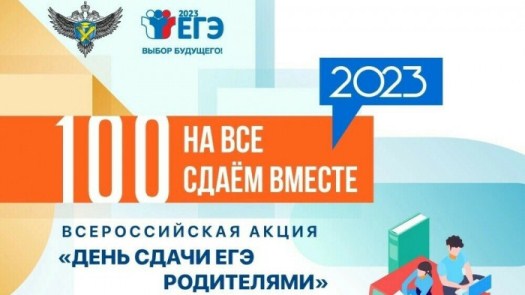 	24 марта в четырёх школах нашего района (Тигильской, Усть-Хайрюзовской, Седанкинской и Лесновской) родители сдавали ЕГЭ по русскому языку. Уже не первый год родители учащихся 9-11 классов принимают участие во Всероссийской акции «Сдаем вместе. День сдачи ЕГЭ родителями». Всего приняли участие 19 родителей, было задействовано 32 работника пунктов проведения мероприятия (руководители, члены ГЭК, организаторы и технические специалисты). 	В этот день родители получили возможность поменяться местами со своими детьми и пройти всю процедуру ЕГЭ от прохода в экзаменационный пункт до получения своих результатов. В этом году было предложено написать сокращенный вариант ЕГЭ по русскому языку, дающий представление об экзаменационных заданиях разных типов.	В ходе мероприятия участники мероприятия увидели: 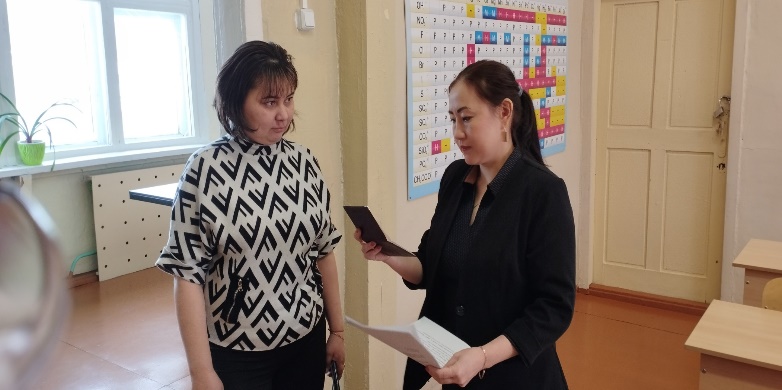 - как проходит регистрация на ЕГЭ и организуется рассадка участников в аудиториях;- как выглядят рабочие места участников ЕГЭ;- как организован контроль за объективностью проведения ЕГЭ;- какие меры эпидемиологической безопасности применяются в экзаменационных пунктах;- как происходит печать и сканирование контрольных измерительных материалов (КИМ) в пункте проведения экзамена (ППЭ). 	Родители в этот день ненадолго поменялись местами с детьми и могли пройти всю экзаменационную процедуру от начала и до конца: зарегистрироваться, сдать личные вещи и телефоны, пройти инструктаж, заполнить бланки и написать сокращенный вариант экзаменационной работы. Своими глазами родители увидели, как работает контроль на входе перед экзаменом, какие меры безопасности соблюдаются в пунктах проведения экзаменов и даже как печатаются и обрабатываются экзаменационные материалы.
	Все было по-настоящему: в аудиториях - общественные наблюдатели, на входе - педагоги с распечатанными списками, на которых указано, кто и в какой аудитории будет сдавать экзамен.
Кроме процедуры экзамена перед родителями выступили педагоги-психологи, которые рассказали, как родители должны помогать ребенку подготовиться к успешной сдаче экзаменов, дали рекомендации и вручили памятки-брошюры «Как помочь ребенку сдать экзамен» (Советы родителям выпускников). 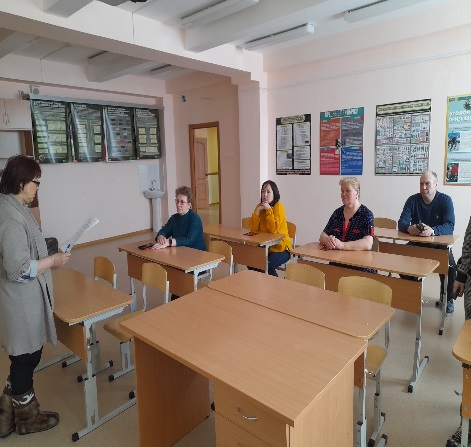 	В конце мероприятия родители задали вопросы: сколько раз можно выходить, дежурит ли медсестра, что можно брать с собой, как надо одеваться, проветривается ли помещение и т.д. 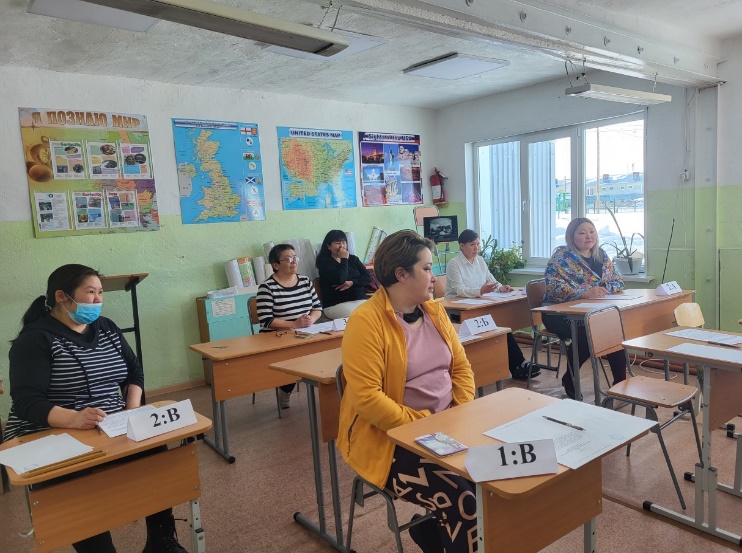 	Экзамен закончился, подведены итоги, обменялись мнением об этом мероприятии. Мнение участников однозначно: акция удалась и оказалась очень полезной, она повысила уверенность родителей, настроив их на рациональную и эффективную подготовку детей к государственной итоговой аттестации, дала возможность познакомиться с порядком и условиями проведения экзамена, получить ответы на волнующие вопросы о его проведении, почувствовать себя участниками ЕГЭ.«Сведения о результатах государственной итоговой аттестации выпускников 11-х классов»     	 В декабре 2022 года все 11 выпускников 11 классов писали итоговое сочинение (изложение). Итоговое сочинение (изложение) является допуском к государственной итоговой аттестации по образовательным программам среднего общего образования. Результатом итогового сочинения (изложения) является «зачет» или «незачёт». Все 11-классники получили «зачёт на итоговом сочинении».     «О создании безопасных условий в период подготовки и проведения государственной итоговой аттестации обучающихся, освоивших образовательные программы среднего общего образования, в форме единого государственного экзамена в пунктах проведения экзаменов»	Приказом Министерства образования Камчатского края от 24.11.2022 № 923 утверждены места подачи заявлений на прохождение государственной итоговой аттестации по образовательным программам среднего общего образования, мест регистрации на сдачу единого государственного экзамена в Камчатском крае в 2023 году на базе:  МБОУ «Тигильская СОШ» ППЭ № 036, МБОУ «Усть-Хайрюзовская СОШ» ППЭ № 037,МБОУ «Седанкинская СОШ» ППЭ № 038, 	В основные сроки ЕГЭ сдавали 11 выпускников трёх средних школ района. 	В целях организации и проведения государственной итоговой аттестации по образовательным программам основного общего и среднего общего образования в Камчатском крае в 2023 году, в соответствии с постановлением Главного государственного санитарного врача Российской Федерации от 30.06.2020 № 16, письмом Федеральной службы по надзору в сфере защиты прав потребителей и благополучия человека от 08.05.2020 № 02/8900-2020-24, письмом Федеральной службы по надзору в сфере образования и науки от 12.04.2021 № 10-99 и приказа Министерства образования Камчатского края от 13.05.2021 № 432 «Об утверждении инструкции для проведения государственной итоговой аттестации по образовательным программам основного общего и среднего общего образования в Камчатском крае в 2021 году», в созданных ППЭ была организована подготовка к проведению ЕГЭ в особых условиях.  	Во всех ППЭ предусмотрено наличие следующего оборудованияи расходных материалов: облучатель-рециркулятор воздуха в каждой аудитории ППЭ; термометр бесконтактный; антисептическое средство; одноразовые перчатки для всех лиц, задействованных при проведении экзаменов в ППЭ; одноразовые медицинские маски для лиц, задействованных при проведении экзаменов в ППЭ; одноразовые медицинские маски для участников ГИА.	Три ППЭ Тигильского муниципального района оснащены  в соответствие с приказом Министерства образования Камчатского края от 13.05.2020 № 436 «О дополнительном оснащении пунктов проведения экзаменов при проведении единого государственного экзамена в Камчатском крае» утверждён перечень оборудования и расходных материалов дезинфицирующего свойства в ППЭ для проведения ЕГЭ средствами индивидуальной защиты в полном объёме на 100%.	Все рекомендации Роспотребнадзора и Рособрнадзора были учтены и выполнены в полной мере.В период проведения ЕГЭ в ППЭ было задействовано 52 работника: члены ГЭК, руководители ППЭ, технические специалисты, организаторы в аудитории, общественные наблюдатели. Все работники прошли обучение по подготовке специалистов, привлекаемых к проведению государственной итоговой аттестации по образовательным программам среднего общего образования на учебной и региональной платформе https://edu.rustest.ru/ (далее - учебная Платформа). 		На официальном информационном портале государственной итоговой аттестации выпускников Камчатского края http://www.gia41.ru/ в разделе «Апелляции» размещены материалы по вопросам подачи и рассмотрения апелляций о несогласии с выставленными баллами в дистанционном формате.	В случае отсутствия у апеллянта технических возможностей по месту жительства (отсутствует ноутбук (персональный компьютер) или смартфон, или, при наличии технических средств отсутствует подключение к сети Интернет), он может обратиться в пункт рассмотрения апелляций о несогласии с выставленными баллами (далее – Пункты). Пункты должны располагаться на базе образовательных организаций (по согласованию с органами управления образованием) или на базе органов местного самоуправления, осуществляющих управление в сфере образования. При определении Пункта необходимо было учесть наличие технических возможностей и назначить ответственного специалиста.	В целях соблюдения прав участников государственной итоговой аттестации на рассмотрение апелляций о несогласии с выставленными баллами в шести школах района были созданы пункты рассмотрения апелляций о несогласии с выставленными баллами в 2023 году в Тигильском муниципальном районе. Информация о созданных Пунктах была доведена до всех участников ГИА-2023. Информация о пунктах приёма апелляций представлена в таблице.	Обеспечение требований комплексной безопасности в пунктах проведения экзаменов Тигильского муниципального района в период проведения государственной итоговой аттестации в 2023 году осуществлялось следующим образом: 	Все три ППЭ оснащены металлодетекторами, блокираторами мобильной связи.	В созданных ППЭ имеются стационарные рамочные и ручные металлоискатели:	ППЭ № 036 - стационарный рамочный металлоискатель 1 шт.;	ППЭ № 037 - ручной металлоискатель 1 шт., стационарный - 1 шт.;	ППЭ № 038 - стационарный   рамочный металлоискатель 1 шт., ручной металлоискатель 1 шт.;	Работники общеобразовательных учреждений имеют допуск к работе с металлоискателями, утверждённые приказами руководителей:	МБОУ «Тигильская СОШ» ППЭ № 036 приказ № 138- Д от 17.06.2020; 	МБОУ «Усть-Хайрюзовская СОШ» ППЭ № 037 приказ № 160-П от 05.09.2019; 	МБОУ «Седанкинская СОШ» ППЭ № 038 приказ № 67 от 16.09.2019;	В зданиях школ осуществляется пропускной режим, который установлен положением о внутри объектовом и пропускном режимов. Эти Положения утверждены приказами руководителей:	МБОУ «Тигильская СОШ» ППЭ № 036, приказ по школе №88 -Д от 12.03.2018;	МБОУ «Усть-Хайрюзовская СОШ» ППЭ № 037, приказ по школе № 121/1 от 29.05.2018;	 МБОУ «Седанкинская СОШ» ППЭ № 038, приказ по школе № 47 от 30.08.2018.	В зданиях школ имеется видеонаблюдение. Также, в аудиториях проведения экзаменов установлено онлайн наблюдение в МБОУ «Тигильская СОШ», МБОУ «Усть-Хайрюзовская СОШ», МБОУ «Седанкинская СОШ».	В школах Тигильского муниципального района оформлены Паспорта безопасности, утверждённые: МБОУ «Тигильская СОШ» от 11.05.2023, МБОУ «Усть-Хайрюзовская СОШ» от 04.05.2023, МБОУ «Седанкинская СОШ» от 09.02.2020, МБОУ «Ковранская СШ» от 09.02.2020, МБОУ «Лесновская ООШ» от 09.02.2020.	Также имеются Планы взаимодействия с территориальными органами безопасности, территориальными органами МВД России и территориальными органами Росгвардии по защите объекта (территории) от террористических угроз, утверждены 06.05.2019 года. 	Здания школ охраняются штатными работниками (сторожами). 	Проверка готовности ППЭ, расположенных на территории Тигильского муниципального района, к проведению единого государственного экзамена осуществлялась на основании приказа Министерства образования Камчатского края от 05.05.2023 № 405 «О проведении проверок готовности пунктов проведения экзаменов, расположенных на территории Камчатского края, к проведению государственной итоговой аттестации по образовательным программам среднего общего образования (основной период) в Камчатском крае в 2023 году» и приказа Управления образования администрации Тигильского муниципального района от 11.05.2023 г № 58-Д «О проведении проверок готовности пунктов проведения экзаменов, расположенных на территории Тигильского муниципального района, к проведению государственной итоговой аттестации по образовательным программам среднего общего образования в основной период в 2023 году». 	Руководителями общеобразовательных учреждений были предоставлены Акты готовности ППЭ 11.05.2023 года в адрес Управления образования Администрации Тигильского муниципального района, подписанные руководителями школ, членами Государственной экзаменационной комиссии и направлены в адрес Министерства образования Камчатского края. Информация об организации обеспечения охраны правопорядка в пунктах проведения экзаменов и на прилегающих к ним территориях  в 2023 году: Сотрудники полиции осуществляли охрану общественного порядка в ППЭ и прилегающих к нему территорий в период проведения ГИА - 2023 в МБОУ «Тигильская СОШ» и МБОУ «Усть-Хайрюзовская СОШ».  В сёлах Седанка, Ковран, Воямполка и Лесная отсутствуют МОП и сотрудники полиции, обследование территории и помещений ППЭ осуществлялось собственными силами, созданными комиссиями по обследованию.  В целях обеспечения соблюдения порядка проведения экзаменов совершеннолетние граждане Российской Федерации (далее – граждане) могут быть аккредитованы в качестве общественных наблюдателей при проведении государственной итоговой аттестации по программам среднего общего образования (далее – ГИА).В соответствии с пунктами 60, 83 и 98 Приказа Федеральной службы по надзору в сфере образования и науки от 07.11.2018 № 190/1512 «Об утверждении Порядка проведения государственной итоговой аттестации по образовательным программам среднего общего образования» (далее – Порядок ГИА) аккредитованные общественные наблюдатели могут присутствовать на всех этапах проведения экзаменов, в том числе при обработке экзаменационных материалов (далее – ЭМ) в отделе организационно-технологического обеспечения государственной итоговой аттестации КГАУ «Камчатский центр информатизации и оценки качества образования», выполняющего функции регионального центра обработки информации (далее – РЦОИ), при рассмотрении апелляций о нарушении Порядка проведения государственной итоговой аттестации по образовательным программам среднего общего образования и о несогласии с выставленными баллами в местах работы конфликтных комиссий.Порядком аккредитации граждан определено, что граждане, аккредитованные в качестве общественных наблюдателей, при проведении ГИА имеют право осуществлять общественное наблюдение с присутствием в местах проведения ГИА и (или) дистанционно с использованием информационно-телекоммуникационных технологий в местах осуществления общественного наблюдения: пункты проведения экзаменов (далее – ППЭ), РЦОИ, местах работы ПК и КК.Аккредитацию граждан в качестве общественных наблюдателей проводит Министерство образования Камчатского края.Для получения аккредитации в качестве общественных наблюдателей при проведении ГИА граждане подают заявление (образец заявления представлен в приложении 1) в Министерство лично на основании документов, удостоверяющих личность, или через доверенное лицо (на основании документов, удостоверяющих личность уполномоченного лица, и доверенности). Статус общественного наблюдателя подтверждается удостоверением общественного наблюдателя.Проводится обязательное обучение граждан, подавших заявление об аккредитации в качестве общественного наблюдателя, с целью повышения эффективности системы общественного наблюдения и уровня объективности проведения ГИА.Для осуществления общественного наблюдения в шести ППЭ прошли аккредитацию всего 12 чел., все они - представители родительской общественности. 	 Нарушений процедуры проведения ЕГЭ в пунктах проведения экзаменов выявлено не было.  Единый Государственный экзамен в Тигильском муниципальном районе прошел в штатном режиме, в соответствии с требованиями нормативно-правовых актов Министерства просвещения Российской Федерации и Министерства образования и науки Камчатского края, без нарушений и организованно.     	Выпускники 11-х классов в форме ЕГЭ сдавали основные (обязательные) предметы - математику (профильный и базовый уровень), русский язык, и предметы по выбору, кому они необходимы при поступлении в ВУЗ: физику, обществознание, информатику и ИКТ, английский язык, биологию.          Средние баллы ЕГЭ в 2023 г. по Тигильскому району в динамике к 2022г. представлены в таблице.	Получили аттестаты о среднем общем образовании все 11 выпускников 11 классов общеобразовательных учреждений Тигильского муниципального района.  «Сведения о результатах государственной итоговой аттестации выпускников9-х классов»	В соответствие с приказом Министерства образования Камчатского края от 27.12.2022 № 1049 «Об утверждении Порядка проведения итогового собеседования по русскому языку в IX классах в Камчатском крае в 2023 году»  в школах Тигильского муниципального района было организовано проведение итогового собеседования по русскому языку для выпускников IX классов как условие допуска к государственной итоговой аттестации по образовательным программам основного общего образования, в следующие сроки:	8 февраля 2023 года (основной срок);	15 марта 2023 года (дополнительный срок);	15 мая 2023 года (дополнительный срок).  	Допуск к государственной итоговой аттестации по программам основного общего образования получили 37 обучающихся школ Тигильского муниципального района. В число обучающихся для прохождения ГИА по программам основного общего образования был зачислен 1 учащихся, в МБОУ «Усть-Хайрюзовская СОШ». 	Проверка готовности ППЭ, расположенных на территории Тигильского муниципального района, к проведению единого государственного экзамена осуществлялась на основании приказа Министерства образования Камчатского края от 05.05.2023 № 404 «О проведении проверок готовности пунктов проведения экзаменов, расположенных на территории Камчатского края, к проведению государственной итоговой аттестации по образовательным программам основного общего образования (основной период) в 2023 году», и приказа Управления образования администрации Тигильского муниципального района от 11.05.2022 г№ 57-Д.	Приказом Министерства образования Камчатского края от 16.12.2022 № 1000 «Об утверждении мест подачи заявления на прохождение государственной итоговой аттестации по образовательным программам основного общего образования в Камчатском крае в 2023 году» и приказа Управления образования администрации Тигильского муниципального района от 21.12.2022 № 223-Д «Об утверждении мест подачи заявлений на прохождение государственной итоговой аттестации по образовательным программам основного общего образования в Тигильском муниципальном районе в 2023 году» создано 5 ППЭ на базе МБОУ «Тигильская СОШ» ППЭ № 036, МБОУ «Усть-Хайрюзовская СОШ» ППЭ № 037, МБОУ «Седанкинская СОШ» ППЭ № 038, МБОУ «Ковранская СШ» ППЭ № 049 и МБОУ «Лесновская ООШ» ППЭ № 047. 	Все 9-классники сдавали 2 основных предмета - русский язык и математику и 2 предмета по выбору (география, биология, информатика и ИКТ, обществознание, литература, физика, химия, история, английский язык). 	Результаты основного государственного экзамена, следующие 	Русский язык - средний балл по району «4» (получено 3 двойки);	Математика - средний балл по району «3» (получено 4 двойки).В резервные дни участники ОГЭ пересдавали русский язык, математику и географию. Пересдали успешно на удовлетворительные отметки, кроме 1 ученика по географии (Усть-Хайрюзовская СОШ).	Один участник ГИА-9 из МБОУ «Усть-Хайрюзовская СОШ» получил по всем предметам оценки «2». Выдача справка об окончании 9 класса, ученик, достигший совершеннолетия. Для пересдачи установлены дополнительные сроки для пересдачи в сентябре 2023 года. Один ученик 9 класса будет пересдавать предмет по выбору – географию (Усть-Хайрюзовская СОШ). 	Аттестаты об основном общем образовании получили 35 обучающихся 9-х классов. «Обеспечение учащихся учебниками»Приказом Минпросвещения Российской Федерации	от 20.05.2020 г. № 254 утверждён федеральный перечень учебников, допущенных к использованию при реализации имеющих государственную аккредитацию образовательных программ начального общего, основного общего, среднего общего образования организациями, осуществляющими образовательную деятельность. Данным приказом установлено, что учебники из числа учебников, входящих в федеральный перечень учебников, рекомендованных к использованию при реализации имеющих государственную аккредитацию образовательных программ начального общего, основного общего, среднего общего образования, включаются в федеральный перечень учебников, допущенных к использованию при реализации имеющих государственную аккредитацию образовательных программ начального общего, основного общего, среднего общего образования, утвержденный п.1 настоящего приказа, на 5 лет.	К компетенции образовательного учреждения относится определение и утверждение списка учебников в соответствии с утвержденными федеральными перечнями учебников (ст. 28 Федерального закона от 29.12.2012 № 273-ФЗ «Об образовании в Российской Федерации»).	Ежегодно Управлением образования и школами проводится мониторинг состояния школьных учебных фондов, определение потребности учебников на новый учебный год. Перечень учебников, их количество по классам и предметам на новый учебный год образовательными учреждениями определяется в январе-марте текущего года на заседаниях педагогических советов, и утверждается приказами по школам. В таблице приведены сведения о количестве учебников, рабочих тетрадей и пособий, заказанных на 2023-2024 учебный год и на 2022-2023 учебный год и объём финансовых средств. 	Все обучающиеся по основным общеобразовательным программам обеспечены бесплатными учебниками в пределах федеральных государственных образовательных стандартов общего образования согласно приложению.	К 2022-2023 учебному году школами района было приобретено 3 557 шт. учебников и рабочих тетрадей на сумму 	1 891 980 руб. К 2023-2024 учебному году планируется приобрести 4 685 шт. учебников, учебных пособий на сумму 3 451 080 руб. Обеспеченность бесплатными учебниками всех обучающихся составляет 100%/	Компьютерная техника и информационного-коммуникационное оборудование широко используется в учебном и воспитательном процессе. В таблице приведены данные о количестве персональных компьютеров в школах района.  К сожалению, низкая скорость сети Интернет не позволяет активно принимать участие обучающимся и педагогам в онлайн мероприятиях. Также это не позволяет организовать в случае необходимости дистанционное обучение.«Изучение родного языка и предмета «Культура и быт народов Севера» в школах Тигильского муниципального района»      	Преподавание родного языка ведётся в рамках регионального компонента учебного плана общеобразовательных учреждений. В школах Тигильского муниципального района родной язык изучается в четырёх школах: в Ковранской СШ изучают ительменский язык, в Воямпольской СОШ, Седанкинской СОШ и Лесновской ООШ изучают корякский язык.  	Предмет «Культура и быт народов Севера» изучается в четырёх школах: Седанкинской, Ковранской, Воямпольской, Лесновской. В Тигильской школе родной язык и предмет «Культура и быт народов Севера» (далее - КБНС) преподаётся в рамках дополнительного образования.        	Национальный состав учащихся школ (по принадлежности к коренным малочисленным народам Севера) составляет 208 человек (51% от общего количества обучающихся). Родной язык изучают 112 человек, что составляет 27% от общего количества обучающихся (на 10% меньше прошлого года). Предмет КБНС изучает 45 человек - 11% (на 4% меньше прошлого года).«Всероссийская олимпиада школьников»	В соответствии с приказом Министерства образования и науки Российской Федерации от 27.11.2020 № 678 «Об утверждении Порядка проведения всероссийской олимпиады школьников», приказом Министерства образования и молодежной политики Камчатского края от   12.09.2022  № 709 «О проведении всероссийской олимпиады школьников в Камчатском крае в 2022/2023 учебном году», приказом Управления  образования Администрации Тигильского муниципального района от 15.09.2022 №174-Д «О проведении всероссийской олимпиады школьников в Тигильском муниципальном районе в 2022/2023  учебном году», а также с целью выявления способных и одаренных учащихся в общеобразовательных учреждениях Тигильского муниципального района с 30 сентября по 28 октября 2022 года был проведён школьный этап всероссийской олимпиады школьников, с 08 ноября по 26 декабря 2022 года проведен муниципальный  этап. На основании протокола заседания организационного комитета от 09.01.2023 № 2 подведены итоги ВсОШ:           В школах Тигильского муниципального района была проведена всероссийская олимпиада школьников по 17 предметам в школьном этапе, по 13 предметам в муниципальном этапе: искусство, география, астрономия, русский язык, английский язык, химия, обществознание, технология, биология, литература, физическая культура, информатика и ИКТ, право, математика, физика, ОБЖ, история.	В школьном этапе ВсОШ приняли участие учащиеся с 4 по 11 классы в количестве 527 человек по всем предметам, фактическое количество участников 139 человек, в том числе 10 – дети с ОВЗ (48,8% от общего количества обучающихся в 4-11 классах). Из них: 71 чел. – победители и призеры. 	  В муниципальном этапе ВсОШ приняли участие учащиеся 7-11 классов по всем предметам в количестве 261 чел., фактическое количество участников 67 человек. При подведении итогов муниципального этапа всероссийской олимпиады школьников оргкомитетом были определены победители и призёры: победителей – 6 человек, призёров – 70 человек (сводная информация в таблице).	В адрес оргкомитета поступили заявки на участие в региональном этапе ВсОШ: от МБОУ «Седанкинская СОШ» - 1 учащийся на русский язык и 1 на историю, от МБОУ «Лесновская ООШ» - 1 учащийся на русский язык, от МБОУ «Ковранская СШ» - 1 учащийся на математику.  Управлением образования направлена заявка на участие в региональном этапе ВсОШ в установленные сроки.	Награждены победители олимпиады дипломами победителей муниципального этапа всероссийской олимпиады школьников согласно итоговым ведомостям.	Награждены призёры дипломами призёров муниципального этапа всероссийской олимпиады школьников согласно итоговым ведомостям.	Объявлена благодарность Управления образования Администрации муниципального образования «Тигильский муниципальный район» 21 учителю общеобразовательных учреждений, подготовивших победителей и призёров всероссийской олимпиады школьников.	Количественные данные об участниках школьного и муниципального этапов всероссийской олимпиады школьников в 2022/2023 учебном году представлены в таблице.Примечание 1 и 2: Среди участников школьного и муниципального этапа есть учащиеся, которые принимали участие во всероссийской олимпиаде школьников по нескольким предметам1. Планируемые расходы на образование в 2023 году по подпрограмме «Организация предоставления общедоступного и бесплатного  начального общего, основного общего, среднего общего образования, а также дополнительного образования в общеобразовательных организациях Тигильского муниципального района» составили 422 264,73414 тыс. рублей (18 275,11727 тыс. рублей - федеральный бюджет, 320 335,64985 тыс. рублей -  краевой бюджет, 83 653,96702 тыс. рублей -  районный бюджет). Израсходовано 410 636,75014 тыс. рублей. Выполнение муниципальной подпрограммы составило 97,24%.На оплату труда с начислениями работников общеобразовательных учреждений, проезд в отпуск было запланировано 298 677,98218 тыс. рублей, исполнено 298 481,32553 тыс. рублей.Обеспечение содержания зданий и сооружений муниципальных образовательных организаций, обустройство прилегающих к ним территорий, создание условий для осуществления присмотра и ухода за детьми в муниципальных образовательных организациях, приобретение учебников и учебных пособий, средств обучения, игр, игрушек – запланировано 49 736,75461 тыс. рублей, исполнено 38 305,42726 тыс. рублей;Выполнение государственных полномочий Камчатского края по предоставлению отдельных мер социальной поддержки гражданам в период обучения в муниципальных образовательных учреждениях в Тигильском районе (обеспечение бесплатным питанием) – 17 710,88550 тыс. рублей;Поддержка одаренных детей в Тигильском муниципальном районе – 143,97052 тыс. рублей;Оплата коммунальных услуг – 51 360,89420 тыс. рублей;Развитие сферы дополнительного образования – 2 336,92183 тыс. рублей;Региональный проект «Современная школа» - 2 297,32530 тыс. рублей.2. Подпрограмма «Комплексная безопасность образовательных учреждений Тигильского муниципального района»:- Основное мероприятие «Совершенствование материально-технического, антитеррористического и кадрового обеспечения, формирование навыков и культуры здорового питания в общеобразовательных учреждениях (с учетом требований Роспотребнадзора, Госпожнадзора, ГО и ЧС, экологической безопасности)» - 1 618,27111 тыс. рублей;3. Подпрограмма «Поддержка общеобразовательных учреждений Тигильского муниципального района» - 1 066,04451 тыс. рублей.- Основное мероприятие «Приведение муниципальных общеобразовательных организаций в соответствие с основными современными требованиями» (ремонт в аудиториях для Точки Роста в МБОУ «Седанкинская СОШ», установка стеклопакетов, замена светильников и замена профнастила фасада здания МБОУ «Воямпольская СОШ») – 1 066,04451 руб. (краевой бюджет – 850,00000 тыс. рублей, районный бюджет  - 216,04451 тыс. рублей).Выполнение целевого показателя:Согласно утвержденному Распоряжением Администрации Тигильского муниципального района от 24.05.2023 № 89-ОД (с изм. от 01.08.2023 № 124-ОД) Плану мероприятий по подготовке образовательных учреждений Тигильского муниципального района к 2023-2024 учебному году на ремонтные работы в общеобразовательных учреждения было запланировано 11 330,01 тыс. рублей (9 698,16 тыс. рублей – краевой бюджет, 1 631,85 тыс. рублей – районный бюджет) израсходовано 10 657,62 тыс. рублей (94,0%):- текущий ремонт пищеблока, библиотеки, медкабинета в МБОУ «Тигильская СОШ» – 143,40 тыс. рублей;- текущий ремонт в МБОУ Усть-Хайрюзовская СОШ» - 105,78 тыс. рублей;- ремонт аудиторий для учебного центра «Точка роста» в МБОУ «Седанкинская СОШ» - 714,29 тыс. рублей;- текущий ремонт в МБОУ «Ковранская СОШ» - 150,0 тыс. рублей;- ремонт бойлерной (приобретение насоса топливного, фотодатчика, форсунки) в МБОУ «Лесновская ООШ» – 144,59 тыс. рублей;- покупка и установка стеклопакетов, светильников, профнастила для ремонта фасада в МБОУ «Воямпольская СОШ» - 351,76 тыс. рублей, ремонт крыльца здания в МБОУ «Воямпольская СОШ» - 99,64 тыс. рублей;- замена стекол в оконных проемах в МБОУ «Хайрюзовская НШДС» - 100,0 тыс. рублей;В связи с возникновением чрезвычайной ситуации в МБОУ «Тигильская СОШ» Управлением образования было подготовлено письмо на имя Председателя Правительства Камчатского края Е.А. Чекина об оказании содействия в проведении частичного ремонта кровли в МБОУ «Тигильская СОШ» в 2023 году (т.к. в период дождей в здании школы возникают протечки, в связи с чем осуществление учебного процесса будет представлять опасность для здоровья детей). В срочном порядке была разработана смета № 01:00029 на аварийно-восстановительные работы мягкой кровли Тигильской СОШ и проведен ремонт кровли на сумму 8 848,16 тыс. рублей.Работа Управления образования Администрации муниципального образования «Тигильский муниципальный район» и всех образовательных учреждений строилась в пределах полномочий, определенных Федеральным и краевым законодательством, Положением и планом работы Управления образования на 2023 год и Уставами образовательных учреждений Тигильского муниципального района.     	В результате последовательной реализации выработанных мер, и, в первую очередь, за счет осуществления плановых мероприятий удалось добиться стабильности в развитии системы образования.     	Для достижения поставленных целей применялись эффективные управленческие инструменты, в первую очередь использовались проектный и программно-целевой подходы.    	Анализируя статистические данные по району за 2022 год, следует отметить положительную динамику основных показателей развития системы образования Тигильского муниципального района.         Мероприятия муниципальной программы «Развитие образования в Тигильском муниципальном районе» позволят создать условия, обеспечивающие доступность качественного общего образования в Тигильском муниципальном районе, и дальнейшее внедрение новых образовательных технологий, создание условий, обеспечивающих доступность качественного общего образования в районе.В целом, проблемы общего образования отличаются взаимосвязанностью. Их решение требует сочетания подходов, применение которых должно способствовать развитию и совершенствованию системы образования Тигильского муниципального района. 2.3. Сведения о развитии дополнительного образования детей 	Дополнительное образование детей направлено на формирование и развитие творческих способностей детей, удовлетворение их индивидуальных потребностей в интеллектуальном, нравственном и физическом совершенствовании, формирование культуры здорового и безопасного образа жизни, укрепление здоровья, а также на организацию их свободного времени. Дополнительное образование детей обеспечивает их адаптацию к жизни в обществе, профессиональную ориентацию, а также выявление и поддержку детей, проявивших выдающиеся способности. Дополнительные общеобразовательные программы для детей должны учитывать возрастные и индивидуальные особенности детей.	Содержание дополнительных общеразвивающих программ и сроки обучения по ним определяются образовательной программой, разработанной и утвержденной учреждением, осуществляющем образовательную деятельность. 	На территории Тигильского муниципального района отсутствуют учреждения дополнительного образования детей. Дополнительное образование детей организовано на базе 8 общеобразовательных учреждений, которые прошли процедуру лицензирования на право ведения дополнительного образования детей и взрослых: МБОУ «Тигильская СОШ»,МБОУ «Усть-Хайрюзовская СОШ»,МБОУ «Седанкинская СОШ»,МБОУ «Хайрюзовская НШ-д/с»,МБОУ «Ковранская СШ»,МБОУ «Лесновская ООШ»,МБДОУ Седанкинский детский сад «Эльгай»,МБДОУ «Тигильский детский сад Каюмка».	В 2022-2023 учебном году в этих учреждениях обучение детей по программам дополнительного образования осуществлялось по следующим направлениям: Техническое, Туристско-краеведческое, Физкультурно-спортивное, Художественное, Естественно-научное, Социально-гуманитарное. Было открыто 48 секций и кружков, которые посещали 553 обучающихся 1-11 классов. Детальная информация по всем направлениям предоставлена в таблице. Информация о наличии лицензий на дополнительные образовательные программыВ 2022-2023 учебном году в Тигильском муниципальном районе дополнительным образованием организованном в общеобразовательных учреждениях охвачено 553 учащихся и воспитанника, что составляет 66,73% от общего количества детей в возрасте 5-17 лет (детей   5-7 лет 100 чел.,  7-17 лет 414 чел.), проживающих на территории Тигильского муниципального района. Работает 48 кружков по разным направлениям.О перспективах развития дополнительного образования детей в образовательных учреждениях Тигильского муниципального района 	 В 2023 году запланированы и проведены следующие мероприятия:- Усть-Хайрюзовская СОШ: 	Организация кружковой работы в дошкольных группах для детей 5-6 лет «Мастерилка», для детей 5-7 лет «Мой веселый звонкий мяч» с января 2023 года. Занятия уже начались.- Тигильская СОШ:	 Разработка новых программ по ДОД, планируются к проведению родительские собрания на 09.03.2023 и 20.10.2023 с презентацией новых программ ДОД.- Седанкинская СОШ:	 В 2023 году запланированы следующие мероприятия:  анкетирование родителей (законных представителей) и обучающихся для определения вектора интересов школьников и удовлетворения их запросов,  проведение родительских собраний с презентацией программ в дополнительном образовании на 2023 год, увеличение количества кружков в дополнительном образовании в связи с открытием образовательного центра «Точка Роста».- Лесновская ООШ:	В плане работы на 2023 год: разработка и принятие соответствующих локальных нормативных актов в ОУ, обеспечение доступности, равных возможностей в получении дополнительного образования детей. Создание прозрачной, открытой системы информирования граждан об образовательных услугах, обеспечивающей полноту, доступность, своевременное обновление, достоверность информации. Регулярное обеспечение общественности информацией о деятельности по организации дополнительных образовательных услуг на сайте ОУ: образовательные программы дополнительного образования, персональный состав педагогов и их квалификация, механизм оказания услуг, создание условий, результаты деятельности кружков. Рост числа педагогов, имеющих высшую и первую квалификационные категории. Проведена регистрация в ГИС «Навигатор ДОД».- Воямпольская СОШ:	В декабре 2022 года проведено общешкольное родительское собрание по определению направлений ДОД с учётом интересов детей и родителей (законных представителей). Обучение педагогов планируется во 2 квартале 2023 года. В стадии разработки программы ДОД. 	- Тигильский детский сад «Каюмка»:	Проведены в 2022 году родительские собрания по определению направлений ДОД, изучены и проанализированы потребности получателей услуги. Разработаны программы ДОД по трём направлениям «Художественный труд», спортивное направление, хореография. Воспитатели проходят курсы повышения квалификации, подготовлены все документы для лицензирования. Лицензия получена.- Седанкинский детский сад «Эльгай»:	Предусмотрены различные формы работы с родителями (законными представителями), проведены родительские собрания с целью ознакомления семей воспитанников с перечнем предлагаемых услуг, педагогами и их дополнительными образовательными программами. Проведение Дня открытых дверей, где каждый желающий родитель может ознакомиться с условиями оказания дополнительных образовательных услуг. Размещение информации, фотоотчета о результатах работы по дополнительному образованию в МБДОУ Седанкинский детский сад «Эльгай» на официальном сайте учреждения. Заполнение журнала в системе Навигатор по дополнительному образованию. Опубликование в СМИ.- Лесновский детский сад «Буратино»:	Проведены в 2022 году родительские собрания по определению направлений ДОД, изучены и проанализированы потребности получателей услуги. Разработаны программы ДОД по трём направлениям художественное творчество «Радуга красок», хореографический кружок «Топотушки», творческий кружок «Умелые ручки». Готовится пакет документов на лицензирование дополнительного образования. Лицензия не получена. Работа продолжается.- Ковранский детский сад «Ийаночх»:	В 2022 году проведено родительское собрание по определению направлений ДОД, изучены и проанализированы потребности получателей услуги. В стадии разработки программы ДОД. Работа продолжается.Лучшие выявленные практики дополнительного образования для различных категорий детей:	- Усть-Хайрюзовская СОШ - «Спортивные игры», «Баскетбол», «Занимательная информатика»;	- Тигильская СОШ – шахматы, робототехника, компьютерная графика, которые проходят на базе образовательного центра «Точка роста», ЛФК для детей с ОВЗ;	- Седанкинская СОШ - «Робототехника» для обучающихся младших классов. Программа ориентирована в первую очередь на ребят, желающих основательно изучить сферу применения роботизированных технологий и получить практические навыки в конструировании и программировании робототехнических устройств.	- Седанкинский детский сад «Эльгай» - Мастер-класс для родителей (законных представителей) совместно с детьми по теме: аппликация с элементами оригами «Ежик с яблоком». Цель: изготовление поделки-оригами. Задачи: активизировать интерес к совместному творчеству, расширять знания родителей о способах изготовления игрушки, используя приемы оригами. Развивать творческое воображение, логическое мышление, глазомер, умение доводить начатое до конца.-Открытое спортивное мероприятие совместно с родителями (законными представителями) «Джунгли зовут». Задачи: Обязательное выполнение правил игры, развитие физических, морально - волевых качеств, достижение командного результата.	- Ковранская СШ – «Баскетбол», «Волейбол», «Спортивные игры», «Юный математик», «Танцевальный кружок», «Волшебный мир книг». 	Осуществляемые меры методической поддержки и сопровождения:-	по реализации моделей выравнивания доступности дополнительного образования;Модель: интеграция работы по ДОД через совместную деятельность классных руководителей, внеурочную деятельность, руководителей кружков, руководителей детских общественных объединений и педагогов образовательного центра «Точка роста».Модель выравнивания доступности дополнительных общеобразовательных программ с различными образовательными потребностями и индивидуальными возможностями.-	по обновлению содержания дополнительного образования;по профессиональному совершенствованию педагогов дополнительного образования Обучение педагогов в рамках школьного методического объединения новым требованиям к содержанию ДОД.- Планируется прохождение курсов повышения квалификации по дополнительному образованию онлайн-курсы - 13 педагогов в 2023 г.- Обновление программ дополнительного образования с учетом возможности оборудования, поставляемого в рамках открытия «Точки Роста» (Седанкинская СОШ).- Прохождение педагогами школы переподготовки по направлению «Педагог дополнительного образования», прохождение курсов повышения квалификации по направлениям дополнительного образования.- Педагогические советы -Тема «Обновление содержания дополнительного образования в соответствие с изменениями в законодательстве». - Методические советы с педагогами дополнительного образования- Тема: «Знакомство с сайтом Региональный модельный центр дополнительного образования Камчатского края» «Конструктор дополнительных общеобразовательных программ» (для ОУ, которые начинают работать по ДОД).- Перспективный план повышения квалификации педагогических работников.- Внутренний мониторинг качества профессиональной деятельности.	 К развитию муниципальной системы дополнительного образования привлечены иные организации в качестве социальных/сетевых партнёров:- Корякская школа искусств им. Д.Б. Кабалевского - филиал в с. Лесная «Художественное творчество».-  Корякская школа искусств им. Д.Б. Кабалевского филиал музыкальной школы по классу фортепиано в с. Тигиль.-  ДЮСШ Палана в с. Тигиль «Лыжи», «Горные лыжи». - Сельский Дом культуры с. Ковран, танцевальный ансамбль «Эльвель». -Районный музей в с. Тигиль, подписаны в 2022 году соглашения о сотрудничестве между Муниципальным казенным учреждением культуры  «Тигильский районный краеведческий музей» и МБДОУ «Тигильский детский сад «Каюмка» и МБОУ «Тигильская СОШ» - Проведение на территории музея для воспитанников ОУ мероприятий историко-культурной, научно-образовательной и патриотической тематики, а также мероприятий, посвященных памятным и юбилейным датам отечественной истории.	В образовательных учреждениях реализуется система наставничества:	Положения о наставничестве разработаны в 2022 году: Учитель-ученик, учитель-учитель, ученик- ученик.	В связи с открытием центра «Точка Роста» в сентябре 2023 года проведено открытие технологических кружков (Седанкинская СОШ)	Театральный кружок «Росинка» (Лесновская ООШ). 	Запланировано открытие технологического кружка в новом учебном 2023-2024 (Усть-Хайрюзовская СОШ).Кадровое обеспечениеОбщее количество педагогов дополнительного образования в общеобразовательных учреждениях Тигильского муниципального района составляет 36 человек: - МБОУ «Тигильская СОШ» - 14 педагогов;- МБОУ «Усть-Хайрюзовская СОШ» - 9 педагогов;- МБОУ «Седанкинская СОШ» - 6 педагога;- МБОУ «Ковранская СШ» - 3 педагогов;- МБОУ «Хайрюзовская НШ-д/с»	 - 1 педагог;- МБДОУ Седанкинский детский сад «Эльгай» - 2 педагога.Количество ставок педагогов дополнительного образования в штатных расписаниях общеобразовательных учреждениях – 5,31 ставок:- МБОУ «Тигильская СОШ» - 2 ст.;- МБОУ «Усть-Хайрюзовская СОШ» - 1 ст.;- МБОУ «Седанкинская СОШ» - 1 ст.;- МБОУ «Ковранская СШ» - 1 ст.;- МБОУ «Хайрюзовская НШ-д/с»	 - 0,25 ст.;- МБДОУ Седанкинский детский сад «Эльгай» - 0,06 ст.Материально-техническое и информационное обеспечение Программы дополнительного образования реализуются во второй половине дня на базе общеобразовательных учреждений с использованием материально-технической базы учреждений, помещений и оборудования.В Тигильском муниципальном районе разработана и принята муниципальная программа «Развитие образования в Тигильском муниципальном районе» утвержденная Постановлением администрации ТМР от 30.12.2013 № 523 (с изменениями от 26.12.2014 № 406, от 31.12.2015 № 347, от 09.01.2017 № 3, от 29.12.2017 № 390; от 21.12.2018 № 346; от 19.09.2019 № 274, от 14.01.2020 № 4, от 20.04.2020 № 115, от 15.01.2021 № 17, от 25.01.2022 № 16, от 14.04.2022 № 93, от 29.04.2022 № 118, от 29.07.2022 № 244, от 22.11.2022 № 344, от 27.01.2023), в которой есть отдельный раздел по работе с одарёнными и талантливыми детьми. В образовательные учреждения в Положениях об оплате труда, премировании и стимулировании работников предусмотрена система поощрения педагогов, работающих с одарёнными и талантливыми детьми. Также педагоги, подготовившие призёров и победителей всероссийской олимпиады школьников, лауреатов и победителей конкурсов различных уровней поощряются благодарностью Управления образования Администрации Тигильского муниципального района. С 2021 года в соответствии с принятыми поправками к федеральному закону № 273 «Об образовании в Российской Федерации» по вопросам воспитания обучающихся определена система организации воспитательной работы в сфере образования. С 2015 года действует Стратегия развития воспитания в Российской Федерации на период до 2025 года. Указом Президента РФ № 536 от 29 октября 2015 года создана общероссийская общественно-государственная детско-юношеская организация «Российское движение школьников». Она дает школьникам дополнительные возможности для самореализации, воспитывает в них взаимное уважение, ответственность, любовь к Родине. Поправки в закон, связанные с воспитанием детей, стали логическим продолжением и развитием государственной политики в области воспитания и на законодательном уровне закрепили механизмы организации воспитания в федеральном законе. Все школы Тигильского муниципального района к началу 2022-2023 учебного года разработали, и утвердили Программы воспитания для детей дошкольного возраста и для обучающихся школы. Программы выставлены на официальных сайтах школ в закладке «Сведения об образовательной организации» в разделе «Образование». Воспитательная работа в школах ведётся по плану, участие в мероприятиях различного уровня являются составной частью этой работы. Воспитание - это деятельность, направленная на развитие личности, создание условий для самоопределения и социализации обучающихся на основе социокультурных, духовно-нравственных ценностей и принятых в российском обществе правил и норм поведения в интересах человека, семьи, общества и государства, формирование у обучающихся чувства патриотизма, гражданственности, уважения к памяти защитников Отечества и подвигам Героев Отечества, закону и правопорядку, человеку труда и старшему поколению, взаимного уважения, бережного отношения к культурному наследию и традициям многонационального народа Российской Федерации, природе и окружающей среде. 	Школы Тигильского муниципального района принимают активное участие в различных конкурсах всероссийского, краевого и районного уровней. Общеобразовательные учреждения приняли участие в 164 конкурсах: Тигильская школа приняла участие в 52 конкурсах, Усть-Хайрюзовская школа в 41 конкурсах, Седанкинская в 22 конкурсах, Ковранская школа в 15 конкурсах, Воямпольская в 11 конкурсах, Лесновская школа в 18, Хайрюзовская в 5 конкурсах (таблица № 10). Численность обучающихся в школе оказывает влияние на количество участников конкурсных мероприятий.таблица № 10«О ходе выполнения мероприятий региональных проектов в рамках реализации национального проекта «Образование»	Ключевые цели национального проекта «Образование» — обеспечение глобальной конкурентоспособности российского образования, вхождение Российской Федерации в число 10 ведущих стран мира по качеству общего образования, воспитание гармонично развитой и социально ответственной личности на основе духовно-нравственных ценностей народов Российской Федерации, исторических и национально-культурных традиций. 	Паспорт национального проекта «Образование» разработан Минпросвещения России во исполнение Указа Президента Российской Федерации от 07.05. 2018 № 204 «О национальных целях и стратегических задачах развития Российской Федерации на период до 2024 года» и включает в себя десять федеральных проектов.	Федеральные проекты, входящие в национальный проект: «Современная школа», «Успех каждого ребенка», «Поддержка семей, имеющих детей», «Цифровая образовательная среда», «Учитель будущего», «Молодые профессионалы», «Новые возможности для каждого», «Социальная активность», «Экспорт образования», Социальные лифты для каждого». 	Сроки реализации проекта: 01.01.2019 - 31.12.2024	На территории Камчатского края в целях реализации национального проекта «Образование» разработаны и утверждены восемь региональных проектов: «Современная школа», «Успех каждого ребенка», «Цифровая образовательная среда», «Учитель будущего», «Молодые профессионалы (Повышение конкурентоспособности профессионального образования)», «Поддержка семей, имеющих детей», «Социальная активность», «Новые возможности для каждого». Региональные проекты в сфере образования как основные мероприятия включены в государственную программу Камчатского края «Развитие образования в Камчатском крае».	Министерством образования и молодежной политики Камчатского края и Министерством просвещения Российской Федерации заключены семь нефинансовых соглашений об организации взаимодействия при реализации региональных проектов и осуществлении мониторинга их реализации по достижению целей, показателей и результатов федеральных проектов в части мероприятий, реализуемых в Камчатском крае до 2024 года.	Создания Точек роста в общеобразовательных учреждениях Тигильского муниципального района:	В 2023 году целях реализации регионального проекта «Современная школа» национального проекта «Образование» в МБОУ «Седанкинская СОШ» был организован учебный центр «Точка роста».На реализацию программы центра «Точка роста» было выделено 2 297 325,30 рублей: из федерального бюджета – 2 251 608,52 рублей, из краевого бюджета – 22 743,52 рублей, из районного – 22 973,26 рублей). Израсходовано 2 297 324,73 рублей.Были заключены следующие муниципальные контракты.- муниципальный контракт № 0138200000623000005 от 15.03.2023 года на сумму 12 981,73 рублей (поставка цифровых микроскопов);- муниципальный контракт № 1 от 28.04.2023 года на сумму 4 082,00 рублей (поставку программного обеспечения);- муниципальный контракт № 0138200000623000004 от 15.03.2023 44 243,50 рублей (поставка многофункциональных устройств (МФУ) и манипуляторов (мышь компьютерная));- муниципальный контракт № 0138200000623000003 от 15.03.2023 года на сумму 935 353,50 рублей (поставка робототехнических наборов);- муниципальный контракт № 0138200000623000002 от 15.03.2023 года на сумму 1 193 934,00 рублей (поставка наборов по закреплению изучаемых тем по предметным областям основного общего образования);- муниципальный контракт № 0138200000623000006 от 17.03.2023 года на сумму 106 730,00 рублей (поставка ноутбуков и тележек-хранилищ для ноутбуков).Оборудование поставлено в срок и в полном объеме.Также в 2023 году в рамках мероприятия «Поддержка общеобразовательных учреждений Тигильского муниципального района» муниципальной программы «Развитие образования в Тигильском муниципальном районе» в МБОУ «Седанкинская СОШ» произведен ремонт аудиторий для учебного центра «Точка Роста». На реализацию мероприятия было выделено 714 285,71 рублей: из краевого бюджета – 500 000,00 рублей, из районного – 214 285,71 рублей. Израсходовано 714 285,71 рублей.Открытие Центра «Точка роста» в МБОУ «Седанкинская СОШ» состоялось 01.10.2023 года.Финансово-экономическая деятельность организацийОбщий объем финансовых средств, поступивших в образовательные учреждения, реализующие программы дополнительного образования, в расчете на одного обучающегося – 5 678,14 рублей. (2 350 750 руб. / 414 детей)Удельный вес финансовых средств от приносящей доход деятельности в общем объеме финансовых средств образовательных учреждений, реализующих программы дополнительного образования – 0%.ВыводыВ связи с отсутствием в Тигильском муниципальном районе учреждений дополнительного образования детей, предоставление услуг по дополнительному образованию с 2012 года осуществляется общеобразовательными учреждениями. Перечень предоставляемых услуг ограничен отсутствием квалифицированных специалистов и оснащённой в достаточной мере материально-технической базы общеобразовательных учреждений.Основными направления работы дополнительного образования являются техническое, естественнонаучное, художественное, туристско-краеведческое, физкультурно-спортивное, социально-педагогическое.	Общеобразовательными учреждениями проводится работа по привлечению к обучению по программам дополнительного образования всех категорий обучающихся, в том числе детей-инвалидов, детей с ОВЗ, детей – сирот, детей, находящихся под опекой, детей, состоящих на различных видах учета, детей, находящихся в социально-опасном положении.	Работа по развитию дополнительного образования детей в образовательных учреждениях организована на должном уровне. Для охвата большего количества обучающихся и воспитанников в возрасте от 5 до 17 лет необходимо проводить более быстрыми темпами лицензирование по дополнительным образовательным программам следующим учреждениям: МБДОУ Лесновский детский сад «Буратино», МБДОУ Ковранский детский сад «Ийаночх», МБОУ «Воямпольская СОШ».2.4. Развитие системы оценки качества образования и информационной прозрачности системы образованияНа основании Федерального закона от 05.12.2017 № 392-ФЗ «О внесении изменений в отдельные законодательные акты Российской Федерации по вопросам совершенствования проведения независимой оценки качества условий оказания услуг организациями в сфере культуры, охраны здоровья, образования, социального обслуживания и федеральными учреждениями медико-социальной экспертизы» с 2018 года независимая оценка качества условий осуществления образовательной деятельности всех организаций, расположенных на территории Камчатского края, проводится на региональном уровне – Министерством образования Камчатского края.	Для организации необходимой работы Общественной палатой Камчатского края создан Общественный совет по проведению независимой оценки качества условий осуществления образовательной деятельности организациями Камчатского края (далее - Общественный совет).Приказом Министерства образования и молодежной политики Камчатского края от 13.06.2018 № 638 утверждено «Положение об Общественном совете».В 2022 году процедура независимой оценки качества условий осуществления образовательной деятельности организациями (далее – НОКО) проводилась в отношении 7 общеобразовательных учреждений. Перечень общеобразовательных учреждений утвержден Общественным советом по проведению независимой оценки качества условий оказания услуг при Министерстве (протокол от 24.09.2021г. № 3).	На основании письма Министерства образования Камчатского края от 01.07.2022 № 24.03/3719 в школы района было направлено письмо Управления образования о том, что ООО «Эмпирика» проводит работу по сбору, обобщению и анализу информации для проведения независимой оценки качества условий осуществления образовательной деятельности организациями (далее – НОКО) в 2022 году.	В период с 24.05.2022 по 17.10.2022 проводилась независимая оценка качества условий осуществления образовательной деятельности общеобразовательными организациями Камчатского края, реализующими образовательные программы общего образования. В рамках НОКО проводился опрос получателей услуг о качестве условий оказания услуг организациями. Анкетирование родителей (законных представителей) обучающихся и воспитанников, а также обучающихся, достигших 14 лет, в форме онлайн-опроса с использованием электронной формы анкеты, размещённой в информационно- телекоммуникационной сети «Интернет» по ссылке https://opros-kamchatkakrai. testograf.ru/. Согласно методическим рекомендациям по проведению независимой оценки, опросу подлежит 40% от числа получателей услуг за предыдущий календарный период.	Руководители общеобразовательных учреждений организовали до 16.09.2022 года участие в анкетировании родителей (законных представителей) обучающихся и воспитанников, обучающихся, достигших 14 лет. 	Также руководителям образовательных учреждений необходимо было предоставить данные о комфортности, доступности условий предоставления услуг, созданных в организации. Для этого надо было заполнить информационную форму, размещенную в информационно-телекоммуникационной сети «Интернет» по ссылке https://blank-ocenkikamchatk.testograf.ru/Совокупность используемых методов при оказании услуг, позволила получить информации по следующим направлениям:1)	открытость и доступность информации об организациях, осуществляющих образовательную деятельность;2)	комфортность условий, в которых осуществляется образовательная деятельность;3)	доступность услуг для инвалидов;4)	доброжелательность, вежливость работников;5)	удовлетворенность условиями ведения образовательной деятельности организаций.Сбор и обобщение информации о качестве условий оказания услуг осуществлялся в соответствии с показателями, характеризующими общие критерии оценки условий качества оказания услуг.Опрос получателей услуг, а также сбор информации об условиях оказания услуг в образовательных учреждениях проходили удаленно в сети «Интернет» при помощи специализированного сервиса «Тестограф». Получатели услуг и их родители (законные представители) самостоятельно заполняли анкету о качестве оказания услуг в организациях, а информацию о наличии тех или иных условий (наличие информации на стендах, обеспечение условий комфортности и доступности для инвалидов) предоставили руководители/уполномоченные лица организаций.Анализ официальный сайтов образовательных учреждений проводился удаленно, сайты оценивались исполнителем на предмет соответствия действующему законодательству.Результаты НОКО утверждены Общественным советом при Министерстве образования Камчатского края по проведению НОКО (протокол от 07.12.2022 № 2). Ссылка на размещённые результаты и планы устранения выявленных нарушений размещены Министерством образования Камчатского края на официальном сайте для размещения информации о государственных (муниципальных) учреждениях https://bus.gov.ru/independentRating/details/80313  		По итогам проведения НОКО в школы были направлены Акты выявленных недостатков для подготовки планов по устранению недостатков, выявленных в ходе проведения процедуры НОКО. 		По результатам проведения независимой оценки качества условий осуществления образовательной деятельности образовательными организациями, осуществляющими образовательную деятельность на территории Тигильского муниципального района, средний балл отрасли образования составил 92,36 балла. Ранжированный итоговый рейтинг образовательных учреждений приведен в таблице.Общественным Советом при Министерстве образования Камчатского края были даны следующие рекомендации для Учредителя и руководителей общеобразовательных учреждений: 	1. Обсудить результаты независимой оценки качества условий осуществления образовательной	деятельности	образовательными организациями, реализующими	образовательные	программы	общего образования, в 2022 году;	2. Разработать и утвердить планы по устранению недостатков, выявленных в ходе независимой оценки качества условий осуществления образовательной деятельности и направить их в краевое государственное автономное учреждение «Камчатский центр информатизации и оценки качества образования» для размещения на официальном сайте bus.gov.ru в срок до 31.01.2023 года.	 Форма плана утверждена постановлением Правительства Российской Федерации от 17.04.2018 № 457 «Об утверждении формы обязательного публичного отчета высшего должностного лица субъекта Российской Федерации (руководителя высшего исполнительного органа государственной власти субъекта Российской Федерации) о результатах независимой оценки качества условий оказания услуг организациями в сфере культуры, охраны здоровья, образования, социального обслуживания, представляемого в законодательный (представительный) орган государственной власти субъекта Российской Федерации, формы плана по устранению недостатков, выявленных в ходе независимой оценки качества условий оказания услуг организациями в сфере культуры, охраны здоровья, образования, социального обслуживания и федеральными учреждениями медико-социальной экспертизы» (далее – Постановление).При формировании планов были учтены сроки мероприятий, которые должны быть достижимы в течение трех лет и соотнесены с объемом необходимых мероприятий (и/или работ) по устранению, выявленных по итогам проведения НОКО недостатков.Согласно Постановлению, план каждого учреждения утверждается учредителем (главой муниципального образования). На основании приказа Управления образования от № 14-Д от   27.01.2022, в соответствии с постановлением Правительства Российской Федерации от 17.04.2018 № 457 «Об утверждении формы обязательного публичного отчета высшего должностного лица субъекта Российской Федерации (руководителя высшего исполнительного органа государственной власти субъекта Российской Федерации) о результатах независимой оценки качества условий оказания услуг организациями в сфере культуры, охраны здоровья, образования, социального обслуживания, представляемого в законодательный (представительный) орган государственной власти субъекта Российской Федерации, и формы плана по устранению недостатков, выявленных в ходе независимой оценки качества условий оказания услуг организациями в сфере культуры, охраны здоровья, образования, социального обслуживания и федеральными учреждениями медико-социальной экспертизы», постановлением Администрации муниципального образования «Тигильский муниципальный район» от 21.02.2023 № 66 «Об утверждении планов по устранению недостатков, выявленных в ходе независимой оценки качества условий оказания услуг, образовательных учреждений Тигильского муниципального района на 2023 год», утверждены планы по устранению недостатков, выявленных в ходе проведения независимой оценки качества условий оказания услуг в образовательных учреждениях Тигильского муниципального района на 2023 год, следующих образовательных учреждений Тигильского муниципального района: 	1. Муниципальное бюджетное общеобразовательное учреждение «Тигильская средняя общеобразовательная школа»;	2. Муниципальное бюджетное общеобразовательное учреждение «Усть-Хайрюзовская средняя общеобразовательная школа»;	3. Муниципальное бюджетное общеобразовательное учреждение «Седанкинская средняя общеобразовательная школа»;	4. Муниципальное бюджетное общеобразовательное учреждение «Ковранская средняя школа»;	5. Муниципальное бюджетное общеобразовательное учреждение «Воямпольская средняя общеобразовательная школа»;	6. Муниципальное бюджетное общеобразовательное учреждение «Лесновская основная общеобразовательная школа»;	7. Муниципальное бюджетное общеобразовательное учреждение «Хайрюзовская начальная школа-детский сад».2.5.  Опека, попечительство и охрана прав несовершеннолетнихПо состоянию на 01.12.2023 года на учете в Управлении образования Администрации муниципального образования «Тигильский муниципальный район» состоит 23 ребенка, относящегося к категории «дети-сироты и дети, оставшиеся без попечения родителей». Из них все дети находятся под опекой (попечительством), в том числе по договору о приемной семье 12 детей. Также на учете состоит 2 лица из числа детей-сирот и детей, оставшихся без родителей, продолжающих обучение в общеобразовательном учреждении.За отчетный период выявлено и учтено 3 ребенка, оставшихся без попечения родителей. Из них: 1 ребенок учтен дважды: 1 раз – по причине освобождения опекуна от исполнения обязанностей, 2 раз – прибыл из другого муниципального образования Камчатского края, 1 ребенок – по причине смерти единственного родителя, 1 – отобрание у родителя.Из выявленных и учтенных детей, все переданы под опеку (попечительство).Снято с учета 9 детей-сирот и детей, оставшихся без попечения родителей, в том числе 3 – по достижению совершеннолетия, 6 – в связи с переменой места жительства.Всего замещающих семей в Тигильском муниципальном районе – 17, из них – 7 семей, где опекуны (попечители) исполняют свои обязанности по договору о создании приемной семьи.В апреле-мае 2023 года проводилась подготовка граждан, желающих принять на воспитание в свою семью ребенка, оставшегося без попечения родителей, прошли подготовку 3 гражданина.На учете в органе опеки и попечительства состоит 1 супружеская пара кандидаты в приемные родители, 1 кандидат в приемные родители.В 2023 году усыновлений детей-сирот и детей, оставшихся без попечения родителей, не производилось.С 05.05.2023 г. по 31.05.2023 г. в соответствии с приказом КГАУ «КРЦСРСФУ» Министерства образования Камчатского края проводился мониторинг развития ребенка и оценки его благополучия в замещающей среде.В течение 2023 года лишен родительских прав 1 родитель в отношении 2 детей; восстановлены в родительских правах – 0.В летнюю кампанию по организации отдыха, оздоровления и занятости несовершеннолетних был организован 12 детей, относящихся к детям-сиротам и детям, оставшимся без попечения родителей. Из них:- 7 детей посещали пришкольные лагеря;- 5 детей работали в трудовых бригадах.В соответствии с Законом Камчатского края от 18.09.2008 № 122 «О социальной поддержке детей-сирот и детей, оставшихся без попечения родителей, лиц из числа детей-сирот и детей, оставшихся без попечения родителей, в Камчатском крае» детям, находящимся под опекой (попечительством) за счет средств краевого бюджета произведена компенсация расходов на оплату стоимости проезда к месту отдыха (3 опекунам на 4 детей) на сумму 264 050,0 руб.В 2023 году опекунам (попечителям) выплачено 7 132 546,31 руб. на содержание несовершеннолетних детей-сирот и детей, оставшихся без попечения родителей, находящихся на воспитании в их семьях; 2 439 973,48 руб. выплачено опекунам, исполняющим свои обязанности по договорам о создании приемной семьи. В 2023 году заключен 1 договор найма жилых помещений для детей-сирот и детей, оставшихся без попечения родителей (План 2024 года).В 2023 году истекает 5-летний срок действия договоров найма специализированных жилых помещений, заключенных в 2018 году с лицами из числа детей-сирот и детей, оставшихся без попечения родителей (5 договоров), а также истекает новые 5-летний срок действия договоров найма специализированных жилых помещений, заключенных в 2013 году (3 договора).Комиссией по проверке условий жизни граждан, являющихся нанимателями жилых помещений по договору найма специализированного жилого помещения (далее – Комиссия), были проведены проверки условий жизни граждан, являющихся нанимателями жилых помещений по договору найма специализированного жилого помещения, подготовлены заключения о наличии/отсутствии обстоятельств, свидетельствующих о необходимости оказания детям-сиротам и детям, оставшимся без попечения родителей, лицам из числа детей-сирот и детей, оставшихся без попечения родителей, содействия в преодолении трудной жизненной ситуации. Решение Комиссии: 4 жилых помещения исключить из специализированного жилого фонда и заключить договоры социального найма, заключить 4 договора на новый срок.В течение 2023 года включены в Список детей-сирот и детей, оставшихся без попечения родителей, лиц из числа детей-сирот и детей, оставшихся без попечения родителей, подлежащих обеспечению жилыми помещениями специализированного жилищного фонда, 2 ребенка, достигшие 14-летнего возраста.Проведена работа с 9 детьми-сиротами и детьми, оставшимися без попечения родителей, по включению в План обеспечения жилыми помещениями на 2024 год, из них 3 – подали заявления на включение в План с выбором района обеспечения в Петропавловск-Камчатском городском округе, 5 – заявления о переносе срока включения в План.Образование подрастающего поколения – это будущее общества, страны, региона. Поэтому, в соответствии с действующим законодательством, независимо от нахождения образовательного учреждения требования к предоставлению услуг должно осуществляться в соответствии с ФГОС. Кроме того, в маленьких селах образовательные учреждения являются центром культурной, спортивной, общественной жизни села. В школах проводятся встречи, концерты, спортивные соревнования, большие сельские мероприятия. Многие выпускники сельских школ после окончания ВУЗов остаются работать в городах страны, но какая-то часть все-таки возвращается в родные села. А это значит, что работу по сохранению и развитию системы образования необходимо продолжать и развивать. Современное состояние образовательных учреждений Тигильского района показывает, что безопасность эксплуатации зданий, сооружений и инженерных сетей, а также безопасность учебно-воспитательного процесса требуют решения таких проблем как проведение мероприятий по сейсмоукреплению. В 2020 и 2021 году было проведено техническое обследование ООО «АктивПроект» МБОУ «Тигильская СОШ», МБОУ «Седанкинская СОШ», МБОУ «Ковранская СШ», МБОУ «Воямпольская СОШ», МБОУ «Лесновская ООШ», МБДОУ «Тигильский детский сад «Каюмка», МБДОУ Седанкинский детский сад «Эльгай», МБДОУ Ковранский детский сад «Ийаночх», МБДОУ Лесновский детский сад «Буратино». В настоящее время согласно Заключениям по обследованию зданий имеется дефицит сейсмостойкости зданий составляет 2 балла. Требуется проведение мероприятий по укреплению сейсмостойкости зданий. Учитывая, что проектная сейсмостойкость здания МБДОУ «Тигильский детский сад «Каюмка»  составляет 6 баллов, проведение мероприятий по сейсмоукреплению здания детского сада очевидно.В ноябре 2021 в МБОУ «Лесновская ООШ» произошло проседание потолочной балки, что привело к необходимости перевода детей во временное здание ФАП с. Лесная, а здание находится на до обследования для выяснения его пригодности к реконструкции.Однако, имея опыт закрытия образовательных учреждений на ремонт на длительный срок и в связи с тем, что ввиду отсутствия других приспособленных зданий невозможно организовать полноценный воспитательный, а тем более учебный процесс, необходимо по возможности не сейсмоусилять старые здания, а строить новые здания, которые будут соответствовать современным требованиям и уровню сейсмостойкости в районе.Кроме того, в ближайшие годы планируется проведение следующих мероприятий:- строительство нового здания сельского учебного комплекса «Школа – детский сад» в с. Седанка;- строительство нового здания сельского учебного комплекса «Школа – детский сад» в с. Лесная. Дальнейшая деятельность Управления образования и подведомственных образовательных учреждений в перспективе будет направлена на обеспечение реализации долгосрочной государственной политики.Перед системой образования ставятся следующие задачи:-  обеспечение охвата всех детей общим образованием соответствующего уровня;-  введение федерального государственного стандарта общего образования в штатном режиме;-  сохранение доступности дошкольного образования;-  обеспечение повышения квалификации педагогических и управленческих кадров для решения задач, стоящих перед системой;-  дальнейшая модернизация материально-технической базы образовательных учреждений района;-  совершенствование информационно-образовательного пространства муниципальной системы образования, оказание услуг в электронном виде;-  повышение воспитательного потенциала системы образования.ГВЭГосударственный выпускной экзаменЕГЭЕдиный государственный экзаменКПККурс повышения квалификацииМСОМониторинг системы образованияОГЭОсновной государственный экзаменФГОСФедеральный государственный образовательный стандартФГОС ДОФедеральный государственный образовательный стандарт дошкольного образования ФЗФедеральный законФЦПРОФедеральная целевая программа развития образованияМБДОУМуниципальное бюджетное дошкольное образовательное учреждениеМБОУМуниципальное бюджетное общеобразовательное учреждениеОУ, реализующие ОП ДОвозраст детейвозраст детейвозраст детейвозраст детейвозраст детейвозраст детейвозраст детейвозраст детейвозраст детейвсеговсегоОУ, реализующие ОП ДО1 год2 года3 года4 года5 лет6 лет7 летстарше 7 лет«Каюмка» (6 групп)491224151618181«Эльгай» (3 группы)443212413030«Ийаночх» (3 группы)1352682525«Буратино» (2 группы)5344342323«УХРЗ СОШ» (4 группы)599773737«Воямп. СОШ» (1 группа)1122«ХРЗ НШДС» (2 группы)3255ИТОГО: (21 группа)1524364144412203203Сельские поселенияКоличество детей дошкольного возраста, проживающих в Тигильском МР по возрастамКоличество детей дошкольного возраста, проживающих в Тигильском МР по возрастамКоличество детей дошкольного возраста, проживающих в Тигильском МР по возрастамКоличество детей дошкольного возраста, проживающих в Тигильском МР по возрастамКоличество детей дошкольного возраста, проживающих в Тигильском МР по возрастамКоличество детей дошкольного возраста, проживающих в Тигильском МР по возрастамКоличество детей дошкольного возраста, проживающих в Тигильском МР по возрастамКоличество детей дошкольного возраста, проживающих в Тигильском МР по возрастамвсегоСельские поселения1 год2 года3 года4 года5 лет6 лет7 летстарше 7 летТигиль4141119252322118Усть-Хайрюзово62810107750Седанка473548637Ковран133524826Лесная764653536Воямполка112Хайрюзово325ИТОГО:23323245474748 274Общее количество работниковЛесновский детский сад «Буратино»Седанкинский детский сад «Эльгай»Ковранский детский сад «Ийаночх»Тигильский детский сад «Каюмка»Воям-польская СОШХайрю-зовская НШДСУсть-ХайрюзовскаяСОШВСЕГООбщее количество работников   15 14 20  24 3 4 20 100Руководящие работники, в том числе: 1 1 1 2 1 6-  Руководители 1 1 1 1 4-  Заместители руководителя 1 1 2- Педработники 3 3 6 5(1 в декрет.) 2 2 7 28Из них:- Воспитатели 3 3 5 6 2 2 6 27- Музыкальные руководители 1 (внутр.совм.) 1 (внутр.совм) 1 (внутр.совм.) 2 (внутр.совм.)- Инструкторы по физической культуре 1(внутр.совм) 1 2,из них 1 - внутр.совм.- Логопед 1  1- Педагог-психолог 1(внутр.совм.) 1(внутр.совм) 1(внутр.совм.) 1 (внутр.совм.) 1(внутр.совм.) 1 (внутр.совм.) 2,5(внутр.совм.)- Дефектолог- Педагог допобразования 2(внутр.совм) 1 3,из них 2- внутр.совм.- Социальный педагог 1(внутр.совм) 1Учебно-вспомогательный персонал 4 4 4 4 1 2 4 23Из них:Младший воспитатель 2 2 1 4 9Помощник воспитателя4  2 2 3 1 2 14Иной персонал 7 6 9 13 (из них 3 внеш.совм.) 8 43ГодЧисленность детей, посещающих дошкольные учрежденияОбщая численность педагогических работниковЧисленность воспитанников в расчете на 1 педагогического работника Отношение среднемесячной з/платы пед. Работников ДОУ к среднемесячной з/плате в сфере общего образования в крае2018 г.251337,6100,5%2019 г.258386,8105,6%2020 г.242376,5102,6%2021 г.221366,1102,9%2022 г. 212239,2103,7%№ п/пСредняя з/плата за  2023 г.(руб.)Целевой показатель(руб.)Исполнено(%)1.Педагогические работники ДОУ113 168,4083 548,00135,4Наименование школы1 класс2 класс3 класс4 класс5 класс6 класс7 класс8 класс9 класс10 класс11 классВсего:МБОУ «Тигильская СОШ»22+1 овз+1 уо= 2413152822172019+2 уо= 2117+3 уо= 204 (угл.)9193МБОУ «Усть-Хайрюзовская СОШ»961398136897 (угл.)795МБОУ «Седанкинская СОШ»3225534143 (угл.)335МБОУ «Ковранская СОШ»443443+1 уо= 444+1 уо= 542 (угл.)38МБОУ «Воямпольская СОШ»13222111МБОУ «Лесновская ООШ»53153635233МБОУ «Хайрюзовская начальная школа - детский сад»246ВСЕГО:4633385344453840391421411ВСЕГО:1701701701702062062062062063535411Наименование показателя№ строкиВсего человекОбразованиеОбразованиеОбразованиеОбразованиеОбразованиеИмеют квалифи-кационные категорииИмеют квалифи-кационные категорииНаименование показателя№ строкиВсего человекВысшее образо-ваниеИз них педаго-гическоеСреднее профес-сиональ-ноеИз них педаго-гическоеСреднее профессиональное образование по программам подготовки квалифицированных рабочих служащихвысшаяпервая12345678910Численность работников, всего11937263703212419В том числе:2Руководящие работники – всего:31915113125Из них (из строки 3):4Директор57551111Заместители директора612106214Педагогические работники – всего:787545232311214В том числе (из строки 7):учителя – всего:86648461818214В том числе: 9Учителя начальных классов (сумма строк 11-20, 22-27)1022131399422-Русского языка и литературы1177712-Языка народов россии и литературы12222-Истории, экономики, права и обществознания13433111-Информатики и ИКТ14111-Физики15111-Математики1665411-Химии17111-Географии18222-Биологии1921111-Иностранных языков206662Из них (из строки 20):Английского языка216662-Физической культуры22544112-Трудового обучения2321111-Музыки и пения24111-Изобразительного искусства, черчения25111-ОБЖ26111-Прочих предметов2721111Учителя-логопеды2821111Социальный педагог29111Педагог-психолог30333Воспитатель31131111111Другие32221Учебно-вспомогательный персонал3314182Иной персонал34732279Из общей численности педработников (из строки 7) персонал, работающий в подразделениях (группах дошкольного образования35977Из них (из строки 35) воспитатели36977Наименование общеобразовательного учрежденияКурсовая переподготовка(в дистанционной форме)Профессиональная переподготовка(в дистанционной форме)Тигильская СОШ143Усть-Хайрюзовская СОШ103Седанкинская СОШ66Ковранская СШ83Воямпольская СОШ4Лесновская ООШ4Хайрюзовская НШ1ИТОГО4715Наименование ОУ, на базе которого организован пришкольный лагерьКоличество детейМБОУ «Тигильская СОШ»25МБОУ «Усть-Хайрюзовская СОШ»25МБОУ «Седанкинская СОШ»16МБОУ «Ковранская СШ»22МБОУ «Хайрюзовская НШДС»7МБОУ «Лесновская ООШ»27ВСЕГО:122Сеть пришкольных лагерейОбщее кол-во детейСумма расходов на питание детей в возрасте от 6,6 до 10 лет, руб.Кол-во детей в воз-расте от 6,6 до 10 лет, чел.Общая сумма расходов на питание детей в возрасте от 6,6 до 10 лет, руб.Сумма расходов на питание детей в возрасте  11 лет и старше, руб.Кол-во детей в возрасте от 11 лет и старше, чел.Общая сумма расходов на питание детей в возрасте 11 лет и старше, руб. Итого, руб.Сеть пришкольных лагерейОбщее кол-во детейСумма расходов на питание детей в возрасте от 6,6 до 10 лет, руб.Кол-во детей в воз-расте от 6,6 до 10 лет, чел.Общая сумма расходов на питание детей в возрасте от 6,6 до 10 лет, руб.Сумма расходов на питание детей в возрасте  11 лет и старше, руб.Кол-во детей в возрасте от 11 лет и старше, чел.Общая сумма расходов на питание детей в возрасте 11 лет и старше, руб. Итого, руб.Сеть пришкольных лагерейОбщее кол-во детейСумма расходов на питание детей в возрасте от 6,6 до 10 лет, руб.Кол-во детей в воз-расте от 6,6 до 10 лет, чел.Общая сумма расходов на питание детей в возрасте от 6,6 до 10 лет, руб.Сумма расходов на питание детей в возрасте  11 лет и старше, руб.Кол-во детей в возрасте от 11 лет и старше, чел.Общая сумма расходов на питание детей в возрасте 11 лет и старше, руб. Итого, руб.12345=3х4х21 день678=6х7х21 день9=5+8МБОУ «Тигильская СОШ»3672830458 6408356105 210563 850МБОУ «Усть-Хайрюзовская СОШ»2572820305 760835587 675393 435МБОУ «Седан-кинская СОШ»3472813198 74483521368 235566 979МБОУ «Ковранская СШ»2672810152 88083516280 560433 440МБОУ «Хайрю-зовская НШДС»117287107 016835470 140177 156МБОУ «Лесновская ООШ»2772811168 16883516280 560448 035МБОУ «Воям-польская СОШ"8728461 152835470 140131 292ВСЕГО:167728951 452 360835721 262 5202 714 880ВСЕГО:167728951 452 360835721 262 5202 714 880вид занятостииюньиюльавгустпришкольный лагерь11трудовая бригада2ДОЛ «Металлист»4Отпуск с родителями (выезд за пределы района)63Работа на рыбалке и сборе, заготовке дикоросов с родственниками11Под присмотром родителей, помощь по хозяйству, посещение кружков и мероприятий в СДК, библиотеки, волонтерская деятельность6810Отделение дневного пребывания «Родничок»315Лагерь дневного пребывания на базе КГАУ «Тигильский КЦСОН» 22ВСЕГО22 из 22 (100%)22 из 22 (100%)22 из 22 (100%)Данные о прохождении СПТ в 2023 году в ОУ Тигильского муниципального района  Данные о прохождении СПТ в 2023 году в ОУ Тигильского муниципального района  Данные о прохождении СПТ в 2023 году в ОУ Тигильского муниципального района  Данные о прохождении СПТ в 2023 году в ОУ Тигильского муниципального района  Данные о прохождении СПТ в 2023 году в ОУ Тигильского муниципального района  №Наименование образовательной организации Количеств обучающихся возрастной группы ТестированияФактическое прохождение ТестированияДоля, %1МБОУ "Тигильская СОШ" 63-1 отказ 5996,72МБОУ "Усть-Хайрюзовская СОШ" 4135100,03МБОУ "Седанкинская СОШ" 19-1 овз20100,04МБОУ "Ковранская СШ" 12-1 овз9100,05МБОУ "Воямпольская СОШ" 0006МБОУ "Лесновская ООШ" 8-1 овз7100,0ИТОГО13713598,5№ п/пНаименование отряда, образовательной организацииРуководитель, телефонКол-во человек1МБОУ «Тигильская СОШ»Лобач В. П.8(415 - 37) 21 152212МБОУ «Усть-Хайрюзовская СОШ»Бойко Ю. Г.8(415 - 37) 26 18473МБОУ «Седанкинская СОШ»Первухин С. В.8(415 - 37) 24 017224МБОУ «Ковранская СШ»Патачаков Н. С.8(415 - 37) 28 031155МБОУ «Лесновская ООШ»Яганов Г. М. 8(415 - 37) 20 05512ВСЕГО:7720.11.2023 - Консультация по правовым вопросам в Управлении образования   20.11.2023 - Консультация по правовым вопросам в Управлении образования   20.11.2023 - Консультация по правовым вопросам в Управлении образования   20.11.2023 - Консультация по правовым вопросам в Управлении образования   Юридическое консультирование детей-сирот, детей, оставшихся без попечения родителей, а также их законных представителей;консультирование граждан, желающих стать опекунами20.11.2020с 9:00 ч.до 17:15 ч. Консультант по опеке и попечительству Управления образования8(415- 37) 21 604e-mail: tig_rono@mail.ru Консультация детей-инвалидов и их родителей (законных представителей)20.11.2020с 9:00 ч.до 17:15 ч.Заместитель начальника Управления образования8(415 37) 21 604e-mail: tig_rono@mail.ru Консультирование по вопросам образования и воспитания несовершеннолетних20.11.2020с 9:00 ч.до 17:15 ч.Начальник Управления образования8(415 37)21 405;Специалисты Управления образования8(415-37) 21 691e-mail: tig_rono@mail.ru №Наименование общеобразовательного учрежденияПедагог-психологСоциальный педагогМедицинский работник1МБОУ «Тигильская СОШ»1112МБОУ «Усть-Хайрюзовская СОШ»1113МБОУ «Седанкинская СОШ»1114МБОУ «Ковранская СШ»1115МБОУ «Воямпольская СОШ»1116МБОУ «Лесновская ООШ»1117МБОУ «Хайрюзовская начальная школа-детский сад»10*1Наименование ООУказать ссылкуМБОУ «Тигильская СОШ»http://tigil-school.narod.ru/bdd.htm   МБОУ «Усть-Хайрюзовская СОШ»http://www.uhrz-school.ru/detskaya-bezopasnost/bezopasnost-dorozhnogo-dvizheniyaМБОУ «Седанкинская СОШ»https://region67.region-systems.ru/School.aspx?IdU=sedschool&IdP=111&IdA=20МБОУ «Ковранская СОШ»https://schoolkovran.ru/5887/5894/МБОУ «Лесновская ООШ»http://schoollesnaya.ru/db.htmlМБОУ «Воямпольская СОШ»http://voyampolka.ru/securitydtp.htmlМБОУ «Хайрюзовская НШДС»нетМБДОУ «Тигильский детский сад «Каюмка»http://tigilsad.ucoz.ru/index/bezopasnost_dorozhnogo_dvizhenija/0-103МБДОУ Седанкинский детский сад «Эльгай»https://region67.region-systems.ru/DocumentsViewer.ashx?IdBase=3&IdMod=3&Id=548153 МБДОУ Ковранский детский сад «Ийаночх»https://ийаночх.рф/category/detyam/bezopasnost/МБДОУ Лесновский детский сад «Буратино»https://lesnaysad.ru/roditeljam/7328/Денежные нормы обеспечения бесплатным питанием обучающихся в период получения ими общего образования в муниципальных общеобразовательных учреждениях Тигильского муниципального района на 2023 годДенежные нормы обеспечения бесплатным питанием обучающихся в период получения ими общего образования в муниципальных общеобразовательных учреждениях Тигильского муниципального района на 2023 годот 7 до 11 летот 11 до старшеСтоимость среднесуточных наборов пищевых продуктов505,26 руб.578,41 руб.ЗавтракНе более 168,41 рублейНе более 192,80 рублейОбедНе более 235,80 рублейНе более 269,92 рублейПолдникНе более 101,05 рублейНе более 115,69 рублейКатегории получателейВсего численность          Численность детей для получения добавки ОМЕГА-3 воспитанники дошкольных образовательных организаций с 3 лет189189обучающиеся 1-11 классов414405ВСЕГО603594Наименование ОУКоличество детей с ОВЗ по классамКоличество детей с ОВЗ по классамКоличество детей с ОВЗ по классамКоличество детей с ОВЗ по классамКоличество детей с ОВЗ по классамКоличество детей с ОВЗ по классамКоличество детей с ОВЗ по классамКоличество детей с ОВЗ по классамКоличество детей с ОВЗ по классамКоличество детей с ОВЗ по классамКоличество детей с ОВЗ по классамВсегоКоличество детей-инвалидов по классамКоличество детей-инвалидов по классамКоличество детей-инвалидов по классамКоличество детей-инвалидов по классамКоличество детей-инвалидов по классамКоличество детей-инвалидов по классамКоличество детей-инвалидов по классамКоличество детей-инвалидов по классамКоличество детей-инвалидов по классамКоличество детей-инвалидов по классамКоличество детей-инвалидов по классамВсего Наименование ОУ12345678910111234567891011МБОУ «Тигильская СОШ»112351124МБОУ «Усть-Хайрюзовская СОШ»2211МБОУ «Седанкинская СОШ»51140МБОУ «Ковранская СШ»1211160МБОУ «Лесновская ООШ»221511МБОУ «Воямпольская СОШ»00МБОУ «Хайрюзовская НШ-д/с»00Всего226Наименование ОУВсего уч-ся на начало у.г.Всего уч-ся на конец годаОкончили на4 и 5Окончили на4 и 5Окончили с одной «2»Окончили с двумя «2»Оставлены на второй годПереведены условно% успеваемости%качества знанийНаименование ОУВсего уч-ся на начало у.г.Всего уч-ся на конец годавсегов т.ч. только на «5»Окончили с одной «2»Окончили с двумя «2»Оставлены на второй годПереведены условноТигильская СОШ189187701326089638Усть-Хайрюзовская СОШ979634112139738Седанкинская СОШ4140140000010035Ковранская СШ3737130000210035Воямпольская СОШ91071000010070Лесновская ООШ34307103129022Хайрюзовская НШ-д/с77200000100292022-202341440714736,1%1630,7%112 ?%20,5%153,7%98%38%2021-202241041014435%163,9%10,2%20,5%10,2%30,7%99%39%2020-202141442412930,4%122,8%040,9%20,5%40,9%99,5%36,7%2019-202042442713030,4%174%10,2%143,3%61,4%112,6%98%38,1%2018-201943844412327,7%112,5%30,7%173,8%30,7%194,3%95%26,1%2017-201844144212027,1%122,7%61,4%81,8%51,1%122,7%93%29%2016-201745145514331,4%20,4%102,2%71,5%51,1%163,5%97%28%2015-201646446211524,9%81,7%112,4%255,4%163,5%235%93%29%2014-201546947112226 %61,3%102%153%82 %163%93%28%2013-201449148810321%92%163%122%102%-90%25%2012-201350650111323%122%82%153%184%-94%24 %2011-201252651914327%122%122%275%234%-92%29%2010-201156355713424%61%254,5%295%295%-85%31%4 класс математика4 класс математика4 класс математика4 класс русский язык4 класс русский язык4 класс русский язык202020212022202020212022Средний балл Средний балл Средний балл Средний балл Средний балл Средний балл Средний балл Средний балл Средний балл Средний балл Средний балл Средний балл 3,053,53,53,43,73,55 класс математика5 класс математика5 класс математика5 класс русский язык5 класс русский язык5 класс русский язык202020212022202020212022Средний балл Средний балл Средний балл Средний балл Средний балл Средний балл Средний балл Средний балл Средний балл Средний балл Средний балл Средний балл 3,13,23,32,73,13,56 класс математика6 класс математика6 класс математика6 класс русский язык6 класс русский язык6 класс русский язык202020212022202020212022Средний баллСредний баллСредний баллСредний баллСредний баллСредний баллСредний баллСредний баллСредний баллСредний баллСредний баллСредний балл3,23,33,23,03,13,17 класс математика7 класс математика7 класс математика7 класс русский язык7 класс русский язык7 класс русский язык202020212022202020212022Средний баллСредний баллСредний баллСредний баллСредний баллСредний баллСредний баллСредний баллСредний баллСредний баллСредний баллСредний балл2,93,43,32,53,33,08 класс математика8 класс математика8 класс русский язык8 класс русский язык2021202220212022Средний баллСредний баллСредний баллСредний баллСредний баллСредний баллСредний баллСредний балл3,03,03,03,4№п/пНаименованиеорганизацииМестонахождениеАдрес электроннойпочты ответственногоспециалиста1МБОУ «Тигильская СОШ»с. Тигиль Тигильский район Камчатский крайliska71@list.ru 2МБОУ «Усть-Хайрюзовская СОШ»с. Усть-Хайрюзово Тигильский район Камчатский крайschooll_uhrz@mail.ru 3МБОУ «Седанкинская СОШ»с. Седанка Тигильский район Камчатский крайLsregik@yandex.ru 4МБОУ «Ковранская СШ»с. Ковран Тигильский район Камчатский крайBcc-1962@yandex.ru 5МБОУ «Воямпольская СОШ»с. Воямполка Тигильский район Камчатский крайvoyampolka@kamgov.ru 6МБОУ «Лесновская ООШ»с. Лесная Тигильский район Камчатский крайNadezhda_kaisarova@mail.ru Предметминимальный балл в 2023г. для получения аттестата/для поступления в ВУЗысредний балл по району в 2023г.средний балл по району в 2022г.Динамика +-Математика (проф. уровень)275725+32Математика (базовый уровень)3440Русский язык366260+2Химия36-43-Информатика и ИКТ405643+13История324490-46Обществознание423552-17Литература32-56-Физика365634+22Английский язык (устный, письменный)225055-5Биология362735-8Учебный предметСредний балл по району 2022 годСредний балл по району 2023 годКоличество отметок «5»Количество отметок «2»Пересдачачел.Русский язык44832 успешно пересдалиМатематика33043успешно пересдалиГеография33.50221 не пересдал (У-Х СОШ)Биология-4000Информатика и ИКТ43,5010Биология34000Обществознание3301Литература34100Физика33000Химия43000История3300Английский язык-4000Наименование ОУОбщее количество приобретённых учебников, рабочих тетрадей, пособий на 2022-2023 уч. г. (шт.)планСумма  (тыс. руб.)Общее количество заказанных учебников, рабочих тетрадей, пособий на 2023-2024 уч. г. (шт.) Сумма  (тыс. руб.)МБОУ «Тигильская СОШ»6796738291726 1462000МБОУ «Усть-Хайрюзовская СОШ»16115642751633 832146МБОУ «Седанкинская СОШ»71222 292250131292МБОУ «Ковранская СШ»25156583683320465МБОУ «Воямпольская СОШ»88120252128281107МБОУ «Лесновская ООШ»216454749128349140МБОУ «Хайрюзовская НШ-д/с»0013774930Итого3 5571 891 9804 6853 451 080Информация о персональных компьютерах в ООпо состоянию на 01.01.2022 годаИнформация о персональных компьютерах в ООпо состоянию на 01.01.2022 года       Наименование ОУВсего учащихся на начало уч. годаКоличество уч-ся из числа КМНСПреподаётся родной язык КМНС, колич. изучающих(чел.)Преподаётся предмет КБНС, количество изучающих(чел.)МБОУ «Тигильская СОШ»1897942%Ительменский3-5 кл.53%53%МБОУ «Усть-Хайрюзовская СОШ»973940%00МБОУ «Седанкинская СОШ»412868%Корякский1-11 кл.40 98%820%МБОУ «Ковранская СШ»373492%Ительменский 5-9 кл.3492%0МБОУ «Воямпольская СОШ»9667%Корякский3кл.6 кл 3 33%556%МБОУ «Лесновская ООШ»342574%Корякский2-9 кл.2574%721%МБОУ «Хайрюзовская НШ-детский сад»7686%00ИТОГО 2022/202341421752%10726%256%ИТОГО 2021/202241020851%11227%4511%ИТОГО 2020/202141421351%15537%6115%ИТОГО 2019/202042421451%16940%328%ИТОГО 2018/201943824055%7517%388,7%ИТОГО 2017/201844121849%9721%8720%ИТОГО 2016/2017 45122149%9822%6815%ИТОГО 2015/2016 464241(52%)103(22%)56(12%)ИТОГО 2014/2015 469169(36%)84 (18%)44 (9%)№ПредметыТигильская СОШУсть-Хайрюзовская СОШСеданкинская СОШЛесновская ООШКовранская СОШ1.Экономика2.Экология3.Искусство4.Астрономия5.Технология6.Русский язык1/30/20/10/40/17.География0/10/18.Английский язык3/20/29.Биология0/40/10/20/210.Литература0/30/311.Химия0/20/312.Обществознание0/50/313.Математика0/12/014.Физическая культура0/30/615.Информатика и ИКТ16.Право17.Физика0/218.ОБЖ0/50/219.История0/40/2ИТОГО4/230/60/90/102/22Наименование образовательного учрежденияОбщееколичество обучающихся в 4-11 классах в ОУШкольный этапШкольный этапМуниципальный этапМуниципальный этапНаименование образовательного учрежденияОбщееколичество обучающихся в 4-11 классах в ОУКол-воучастников1  (чел.)Кол-вопобедителейи призеров (чел.)Кол-во участников2 (чел.)Кол-вопобедителейи призеров (чел.)МБОУ «Тигильская СОШ»13150551927МБОУ «Усть-Хайрюзовская СОШ»685018116МБОУ «Седанкинская СОШ»32321799МБОУ «Ковранская СШ»2586924МБОУ «Воямпольская СОШ»488--МБОУ «Лесновская ООШ»2424241810МБОУ «Хайрюзовская начальная школа-детский сад»111--№ п/пСредняя з/плата за 2023 г. (руб.)Целевой показатель (руб.)Исполнено(%)1.Педагогические работники школ96 504,2995 000,00101,5№Направления дополнительного образованияМБОУ «Тигильская СОШ»МБОУ «Тигильская СОШ»МБОУ «Усть-Хайрюзовская СОШ»МБОУ «Усть-Хайрюзовская СОШ»МБОУ «Седанкинская СОШ»МБОУ «Седанкинская СОШ»МБОУ «Ковранская СШ»МБОУ «Ковранская СШ»МБОУ «Хайрюзовская НШ-дс»МБОУ «Хайрюзовская НШ-дс»МБДОУ «Седанкинский дс «Эльгай»МБДОУ «Седанкинский дс «Эльгай»МБОУ «Лесновская ООШ»МБОУ «Лесновская ООШ»ИТОГО. ИТОГО. №Направления дополнительного образованиякружкидети кружкидети кружкидети кружкидети кружкидети кружкидети кружкидети кружкидети 1Техническое1192133322Туристско-краеведческое2111231124463Физкультурно-спортивное77925324023727112162284Художественное56621521617114225131435Естественно-научное2172176Социально-гуманитарное111215217137471087ИТОГО151671014299837472122622548553№Наименование ОУприказ Минобрнауки Камчатского краяприложение к лицензииКоличество ставок по доп. образованию, направления деятельности1.МБОУ «Тигильская СОШ»приказ от 03.03.2014 № 289 приложение № 2 серия 41П01 № 0000180 к лицензии от 20.09.2012 № 1812 1,5 ст.2.МБОУ «Усть-Хайрюзовская СОШ»приказ от 10.12.2013 № 1551приложение № 1 серия 41ПО1 № 0000154 к лицензии от 02.07.2013 № 17731,0 ст.3.МБОУ «Седанкинская СОШ»приказ от 25.02.2014 № 243приложение № 2 серия 41ПО1 № 0000177 к лицензии от 06.08.2012 №  17881,0 ст.4.МБОУ «Хайрюзовская НШ-д/с»приказ от 07.08.2013 № 1085приложение №2 серия 41ПО1 № 0000115 к лицензии от 18.02.2013 № 18610,25 ст.5. МБОУ «Ковранская СШ»приказ от 22.01.2018 № 49 приложение № 2 № 2310серия 41П01 № 0000797 1,0 ст.6.МБОУ «Лесновская ООШ»уведомление от 07.12.2022 № 24.01/6864выписка из реестра лицензий от 08.12.20220,11 ст.7.МБДОУ Седанкинский детский сад «Эльгай»приказ от 31.08.2022 № 672выписка из реестра лицензий от 31.08.2022уведомление от 31.08.20222 № 24.01/48000,06 ст.8.МБДОУ «Тигильский детский сад «Каюмка»приказ от 14.04.2023 № 337выписка из реестра лицензий от 14.04.2023уведомление о переоформлении лицензии № 75 от 14.04.20230,06 ст.ИТОГО4,98 ст.Наименование ОУКоличество программДата создания и регистрации в ГИС «Навигатор»Число обучающихсяМБОУ «Тигильская СОШ»2126.11.2019138МБОУ «Усть-Хайрюзовская СОШ»1028.11.201996МБОУ «Седанкинская СОШ»927.11.201947МБОУ «Хайрюзовская НШ-д/с»703.12.201911МБОУ «Ковранская СШ»315.11.201937МБОУ «Лесновская ООШ»22023МБДОУ Седанкинский детский сад «Эльгай»215.11.202214МБДОУ «Тигильский детский сад «Каюмка»22023ИТОГО52343№Наименование ОУМеждународные мероприятияВсероссийские мероприятияКраевые мероприятияРайонные мероприятияИтого1МБОУ «Тигильская СОШ»627127522МБОУ «Усть-Хайрюзовская СОШ»22973413МБОУ «Седанкинская СОШ»-1327224МБОУ «Ковранская СШ»--69155МБОУ «Воямпольская СОШ»-821116МБОУ «Лесновская ООШ»-1422187МБОУ «Хайрюзовская начальная школа – д/с»-31152022-202389432301642021-2022107937341602020-202106122501332019-20200708321102018-20194421824882017-20181271029672016-20170252133792015-201602720561032014-2015152413571092013-201471415691052012-2013 013136591Название МООбщее кол-во школ в районе2020202120222023Тигильский МР7МБОУ «Тигильская СОШ»---МБОУ «Усть-Хайрюзовская СОШ»МБОУ «Седанкинская СОШ»Наименование ООИтоговый балл по НОКОЗанятое место в рейтинге краевых организаций (всего 121 организация)МБОУ «Тигильская СОШ»99,052МБОУ «Усть-Хайрюзовская СОШ»92,5320МБОУ «Седанкинская СОШ»85,5881МБОУ «Ковранская СШ»89,3039МБОУ «Воямпольская СОШ»99,941МБОУ «Лесновская ООШ»92,2421МБОУ «Хайрюзовская НШ-детский сад»87,8755Средний балл по Тигильскому МР 92,36